Tabel 1: Kerncijfers van SurinameTable 1:  Key Figures of SurinameTabel 1: Kerncijfers van Suriname (Vervolg)Table 1:  Key Figures of Suriname (Continued)Tabel 1: Kerncijfers van Suriname (Vervolg)Table 1:  Key Figures of Suriname (Continued)Tabel 2.1a: Oppervlakte per district      Table 2.1a: Area per District                              Bron: Algemeen Bureau voor de Statistiek                             Source: General Bureau of StatisticsTabel 2.1b: Oppervlakte (km2) per ressort (1)Tabel 2.1b: Area (km2) per Ressort (1)1) Ressort is de wettelijke geografische indeling binnen een district. (Kleinste eenheid bij wet vastgesteld)1) Ressort is the legal subdivision within a district. (Smallest unit with a legal status)Bron: Algemeen Bureau voor de StatistiekSource: General Bureau of StatisticsTabel 2.1b: Oppervlakte (km2) per ressort (2)Tabel 2.1b: Area (km2) per Ressort (2)1) Ressort is de wettelijke geografische indeling binnen een district. (Kleinste eenheid bij wet vastgesteld)1) Ressort is the legal subdivision within a district. (Smallest unit with a legal status)Bron: Algemeen Bureau voor de StatistiekSource: General Bureau of StatisticsTabel 2.2 : Meteorologische waarnemingen te M.H.F. en J.A.P. luchthaven, 2013 - 2018        Table 2.2: Meteorological Observations at M.H.F. Airstrip and , 2013 - 2018Temperatuur in graden Celsius (º C) / Temperature in degrees Celsius (º C)Windsnelheid in Beaufort (Bft) / Velocity in Beaufort (Bft)Maandgemiddelde /  Monthly AverageBron 	: Ministerie van Openbare Werken en Transport  en Communicatie, afdeling Meteorologische DienstSource	: Ministry of Public Work and Transport and Communication, Meteorological DepartmentTabel 2.3a : Waterconsumptie in alle verzorgingsgebieden van SWM (in 1,000 kubieke meters), 2015 - 2018 (1)Table 2.3a : Water Consumption in All Service Areas of SWM( in 1,000 cubic meters), 2015 - 2018 (1)Opmerking / Remark:In Wanica, Para en Nickerie worden niet alle gebieden van water voorzien door de SWM /In Wanica, Para and Nickerie not all areas are provided with water by the SWM.Bron :  Surinaamse Waterleiding Maatschappij (SWM) Source : Suriname Water Company Tabel 2.3a : Waterconsumptie in alle verzorgingsgebieden van SWM (in 1,000 kubieke meters), 2015 – 2019 (2)Table 2.3a : Water Consumption in All Service Areas of SWM( in 1,000 cubic meters), 2015 - 2019 (2)Opmerking / Remark:In Wanica, Para en Nickerie worden niet alle gebieden van water voorzien door de SWM /In Wanica, Para and Nickerie not all areas are provided with water by the SWMBron :  Surinaamse Waterleiding Maatschappij (SWM) Source : Suriname Water Company Tabel 2.3b : Water productie en consumptie geëxploiteerd door SWM (in 1,000 kubieke meters),  2015 - 2019Table 2.3b : Water Production and Consumption Exploited by SWM (in 1,000 cubic meters),  2015 - 2019Opmerking / Remark:In Wanica, Para en Nickerie worden niet alle gebieden van water voorzien door de SWM /In Wanica, Para and Nickerie not all areas are provided with water by the SWM.Bron :  Surinaamse Waterleiding Maatschappij (SWM) Source : Suriname Water Company Tabel 2.3c :  Water productie (m3 per dag) met grondwater als bron geëxploiteerd door de Dienst Watervoorziening,  2016 - 2018Table 2.3c :  Water production (m3 per day) with ground water as source operated by the Water Supply Service, 2016 - 2018Bron:  Dienst Watervoorziening (DWV)Source:  Water Supply ServiceTabel 2.4 : Het aantal huisaansluitingen van de Energie Bedrijven Suriname (EBS) per district, 2017 – 2018Table 2.4 : Number of House Connections of the Suriname Energy Company per District, 2017 – 2018 Bron: N.V. Energie Bedrijven Suriname (EBS)Source: Suriname Energy CompanyTabel 3.1 : Bevolking per Ressort, Oppervlakte en dichtheid, per district/ressortin 2004  en 2012 (1) Table 3.1: Population per Ressort, Area and Density, per District/Resort in 2004 and 2012 (1)  Bron :  Algemeen Bureau voor de Statistiek , Censuskantoor Source: General Bureau of Statistics, Census OfficeTabel 3.1 : Bevolking per Ressort, Oppervlakte en dichtheid, per district/ressort in 2004  en 2012 (2) Table 3.1: Population per Ressort, Area and Density, per District/Ressort in 2004 and 2012 (2)  Bron :  Algemeen Bureau voor de Statistiek , Censuskantoor Source: General Bureau of Statistics, Census OfficeTabel 3.2: Geschatte (mid-jaarlijkse) bevolking naar leeftijdsklasse en geslacht, periode 2016 - 2018Table 3.2: Estimated Mid-year Population by Age Group and Sex, period 2016 - 2018Bron :  Algemeen Bureau voor de Statistiek Source: General Bureau of StatisticsTabel 3.2.a: Geschatte (mid-jaarlijkse) Urbane bevolking naar leeftijdsklasse en geslacht, periode 2016 - 2018Table 3.2.a: Estimated Mid-year Urban Population by Age Group and Sex, period 2016 – 2018Bron :  Algemeen Bureau voor de Statistiek Source: General Bureau of StatisticsTabel 3.2.b: Geschatte (mid-jaarlijkse) bevolking van de Rurale kustvlakte, naar leeftijdsklasse en geslacht, periode 2016 - 2018Table 3.2.b: Estimated Mid-year Population of the Rural Coastal Area by Age Group and Sex, period 2016 – 2018Bron :  Algemeen Bureau voor de Statistiek Source: General Bureau of StatisticsTabel 3.2.c: Geschatte (mid-jaarlijkse) bevolking van het Rurale binnenland, naar leeftijdsklasse en geslacht, periode 2016 - 2018Table 3.2.c: Estimated Mid-year Population of the Rural Interior Area, by Age Group and Sex, period 2016 – 2018Bron :  Algemeen Bureau voor de Statistiek Source: General Bureau of StatisticsTabel 3.3: Leeftijdspecifiek vruchtbaarheidscijfer, Algemeen vruchtbaarheidscijfer, Totaal vruchtbaarheidscijfer en Bruto vervangingsfactor, 2012 - 2018Table 3.3: Age Specific Fertility Rate, General Fertility Rate, Total Fertility Rateand Gross Reproduction Rate, 2012 - 2018Bron: Algemeen Bureau voor de Statistiek,  BevolkingsstatistiekenSource: General Bureau of Statistics, Population Statistics Tabel 3.4 : Belangrijke bevolkingsstatistieken naar geslacht, 2013 - 2018Table 3.4 : Relevant Vital Statistics by Sex, 2013 - 2018Noot / Note: De emigratie cijfers betreffen slechts het migratie verkeer tussen Nederland en Suriname /     The emigration figures refer only to the migration between the Netherlands and SurinameBron     : Midjaarlijkse Bevolking (MJB):  ABS – Bevolkingsstatistieken, overige cijfers - CBBSource : Midyear Population (MYP): GBS – Population Statistics, Other Data- CBBTabel 3.5 : Demografische indicatoren naar geslacht, 2015 - 2018Table 3.5 : Demographic Indicators by Sex, 2015 - 2018Bron    : Bewerkte CBB data  Source : Processed data from the Civil Registry Office Tabel 3.6: Totaal aantal levendgeborenen naar geboortegewicht,  2015 - 2018Table 3.6: Total Number of Live Births by Birth Weight,  2015 - 2018Bron:     Demografische Data,  afdeling BevolkingsstatistiekenSource: Demographic Data, Population Statistics SectionOpmerking/Note: De data is gebaseerd op informatie van  de 5 grote ziekenhuizen in Suriname/ The data is based on information from the 5 major hospitals in SurinameTabel 3.7a: Levendgeborenen naar leeftijdsgroep van de moeder, 2007 - 2018Table 3.7a: Live Births by Age Group of the Mother, 2007 - 2018Bron   : Centraal Bureau voor BurgerzakenSource: Civil Registry OfficeTabel 3.7b: Aantal levendgeborenen uit niet residerende moeders, 2007 - 2018Table 3.7b: Number of Live Births from Non Resident Mothers,  2007 - 2018Bron   : Centraal Bureau voor BurgerzakenSource: Civil Registry OfficeTabel 3.8a : Levendgeborenen naar leeftijdsgroep en woondistrict van de moeder, 2015 - 2016Table 3.8a : Live Births by Age Group and District of Residence of the Mother,  2015 - 2016Bron   : Centraal Bureau voor BurgerzakenSource: Civil Registry OfficeTabel 3.8b :  Levendgeborenen naar leeftijdsgroep en woondistrict van de moeder, 2017 - 2018Table 3.8b :  Live Births by Age Group and District of Residence of the mother, 2017 - 2018Bron   : Centraal Bureau voor BurgerzakenSource: Civil Registry OfficeTabel 3.9: Overledenen naar woondistrict en geslacht, 2015 - 2018Table 3.9: Deaths by District of Residence and Sex, 2015 - 2018Bron   : Centraal Bureau voor BurgerzakenSource: Civil Registry OfficeTabel 3.10a: Overledenen naar leeftijdsgroep, woondistrict en geslacht, 2015 1)Table 3.10a: Deaths by Age Group, District of Residence and Sex, 2015 1)Bron   : Centraal Bureau voor BurgerzakenSource: Civil Registry OfficeTabel 3.10b: Overledenen naar leeftijdsgroep, woondistrict en geslacht, 2016 1)Table 3.10b: Deaths by Age Group, District of Residence and Sex, 2016 1)Bron   : Centraal Bureau voor BurgerzakenSource: Civil Registry OfficeTabel 3.10c: Overledenen naar leeftijdsgroep, woondistrict en geslacht, 2017 1)Table 3.10c: Deaths by Age Group, District of Residence and Sex, 2017 1)Bron   : Centraal Bureau voor BurgerzakenSource: Civil Registry OfficeTabel 3.10d: Overledenen naar leeftijdsgroep, woondistrict en geslacht, 2018 1)Table 3.10d: Deaths by Age Group, District of Residence and Sex, 2018 1)Bron   : Centraal Bureau voor BurgerzakenSource: Civil Registry OfficeTabel 4.1 : Totaal aantal aangekomen en vertrokken personen via J.A.P. luchthaven, 2007 - 2019Table 4.1: Annual Number of Arrivals and Departures via , 2007 - 2019Bron    : Ministerie van Transport, Communicatie en Toerisme, Stichting Toerisme (2007 - 2011);          Luchthavenbeheer (vanaf 2012)Source: Ministry of Transport, Communication and Tourism, Tourism Foundation (2007 - 2011);         Airport Management (Since 2012)Tabel 4.2 : Het jaarlijkse aantal afgehandelde schepen betrokken bij de internationale scheepvaart naar haven/kade, 2010 - 2019Table 4.2: Annual Number of Dispatched Ships Involved in International Shipping, by Harbour/Quay,  2010 - 2019Bron	: Ministerie van Transport, Communicatie en Toerisme, Maritieme Autoriteit SurinameSource	: Ministry of Transport, Communication and Tourism, Maritime Authority Tabel 4.3 : Aantal verzekerde motorvoertuigen op de openbare weg, 2012 - 2019Table 4.3: Number of Insured Motor Vehicles on Public Roads, 2012 - 2019Bron    : Centrale Bank van Suriname Source : Central Bank of SurinameTabel 4.4 : Het totale aantal voor de eerste keer goedgekeurde motorrij- en voertuigen naar soort, 2015 - 2019                Table 4.4: The Total Number of first-time-Approved Motor-Vehicles by Kind, 2015 – 2019Bron: Ministerie van Justitie en Politie, Keuringsdienst Korps Politie SurinameSource: Ministry of Justice and Police, Inspection Department Suriname Police ForceTabel 4.5 : Aantal sterfgevallen ten gevolge van verkeersongevallen naar district, 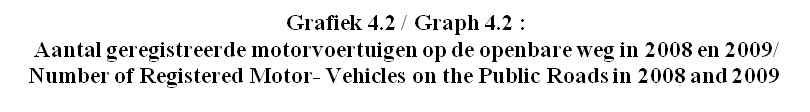 2012 - 2019Table 4.5: Number of Deaths due to Traffic Accidents by District, 2012 - 2019Bron   : Ministerie van Justitie en Politie, afdeling Verkeersvoorlichting, Onderwijs en Statistieken van het        Korps Politie SurinameSource: Ministry of Justice and Police, Department of Traffic Information, Education and Statistics of the        Suriname Police ForceTabel 5.1 :     Betalingsbalans in mln. US dollars, 2015 - 2018Table 5.1 :     Balance of Payments in Mln. US Dollars, 2015 - 2018Bron     : Centrale Bank van SurinameSource: Central Bank of Tabel 5.2: Bruto Binnenlands Product (BBP) en Bruto Nationaal Inkomen tegenbasisprijzen, respectievelijk marktprijzen alsook het Nationaal Inkomen en het Inkomen per Capita, 2015 - 2018Table 5.2 : Gross Domestic Product (GDP) and Gross National Income at Basic Prices, Respectively at Market Prices as well as National Income and Income per Capita, 2015 - 2018Opmerking:Met uitzondering van het  per capita nationaal inkomen dat in Surinaamse Dollars is uitgedrukt, zijn alle cijfers in duizend Surinaamse dollars. Nationale Rekeningen schattingen per September 2019. Remark: With the exception of the per capita national income, which is expressed in Surinamese Dollars,all data are in thousands of Surinamese dollars. National Accounts estimates as at September 2019.Bron	: Algemeen Bureau voor de Statistiek, afdeling Nationale RekeningenSource	: General Bureau of Statistics, Section of National Accounts Statistics Tabel 5.3: De jaarlijkse waarde van importen, exporten, wederexporten en de handelsbalans (x 1US$) naar de belangrijkste handelsblokken,  2017 - 2019Table 5.3: Annual Value of Imports, Exports, Re-Exports and the Trade Balance (x 1US$) to the  Trading Blocks,  2017 - 2019Opmerking: verschil in de totalen door afrondingen/Remark: difference in totals due to roundingsNoot/Note: Ruwe douane data / Raw Customs DataBron	: Algemeen Bureau voor de Statistiek, afdeling Handelsstatistieken (op transactie basis)Source	: General Bureau of Statistics, Section of Trade Statistics (on accrual base)Tabel 5.4a : De waarde van de jaarlijkse import (x 1US$) uit de Caricom landen,  2017 - 2019Table 5.4a: Value of Annual Imports (x 1US$) from the Caricom Countries,  2017 - 2019Noot/Note: Ruwe douane data / Raw Customs DataBron	: Algemeen Bureau voor de Statistiek, afdeling Handelsstatistieken Source: General Bureau of Statistics, Section of Trade StatisticsTabel 5.4b: De waarde  van de jaarlijkse export 1) (x 1US$) naar de Caricom landen, 2017 - 2019Table 5.4b: Value of Annual Exports 1)  (x 1US$) to the Caricom Countries, 2017 - 2019Exclusief wederexport / Exclusive of Re-ExportsNoot/Note: Ruwe douane data / Raw Customs DataBron	: Algemeen Bureau voor de Statistiek, afdeling Handelsstatistieken Source	: General Bureau of Statistics, Section of Trade StatisticsTabel 5.4c: De waarde  van de jaarlijkse weder-export (x 1US$) naar de Caricom landen, 2017 - 2019Table 5.4c: Value of Annual Re-Exports (x 1US$) to the Caricom Countries, 2017 - 2019Noot/Note: Ruwe douane data / Raw Customs DataBron	: Algemeen Bureau voor de Statistiek, afdeling Handelsstatistieken Source	: General Bureau of Statistics, Section of Trade StatisticsTabel 5.5 : De jaarlijkse exportwaarde (x 1US$) van de agrarische sector, 2014 - 2019Table 5.5: Annual Value of Exports (x 1US$) of the Agriculture Sector,  2014 - 2019Noot/Note: Ruwe douane data / Raw Customs DataBron	: Algemeen Bureau voor de Statistiek, afdeling HandelsstatistiekenSource	: General Bureau of Statistics, Section of Trade Statistics Tabel 5.6a : De jaarlijkse invoerwaarde (x 1US$) naar afdelingen van het geharmoniseerd systeem,  2017 - 2019Table 5.6a: Annual Value of Imports (x 1 $) by Sections of the Harmonized System,  2017 - 2019Bron	: Algemeen Bureau voor de Statistiek, afdeling Handelsstatistieken Source: General Bureau of Statistics, Section of Trade Statistics Tabel 5.6a : De jaarlijkse invoerwaarde (x 1US$) naar afdelingen van het geharmoniseerd systeem, 2017 - 2019 (vervolg)Table 5.6a: Annual Value of Imports (x 1 $) by Sections of the Harmonized System, 2017 - 2019 (continued) Opmerking: verschil in de totalen door afrondingen/Remark: difference in totals due to roundingsNoot/Note: Ruwe douane data / Raw Customs DataBron	: Algemeen Bureau voor de Statistiek, afdeling Handelsstatistieken Source: General Bureau of Statistics, Section of Trade Statistics Tabel 5.6b : De jaarlijkse uitvoerwaarde (x 1US$) naar afdelingen van het geharmoniseerd systeem,  2017 - 2019Table 5.6b: Annual Value of Exports (x 1 $) by Sections of the Harmonized System,  2017 - 2019Bron	: Algemeen Bureau voor de Statistiek, afdeling Handelsstatistieken Source: General Bureau of Statistics, Section of Trade Statistics Tabel 5.6b : De jaarlijkse uitvoerwaarde (x 1US$) naar afdelingen van het geharmoniseerd systeem, 2017 – 2019 (vervolg)Table 5.6b: Annual Value of Exports (x 1 $) by Sections of the Harmonized System, 2017 - 2019 (continued)Opmerking: verschil in de totalen door afrondingen/Remark: difference in totals due to roundingsNoot/Note: Ruwe douane data / Raw Customs DataBron	: Algemeen Bureau voor de Statistiek, afdeling Handelsstatistieken Source: General Bureau of Statistics, Section of Trade Statistics Tabel 5.6c : De jaarlijkse wederuitvoerwaarde (x 1US$) naar afdelingen van het geharmoniseerd systeem,  2017 - 2019Table 5.6c: Annual Value of Re-Exports (x 1 $) by Sections of the Harmonized System,  2017 - 2019Bron	: Algemeen Bureau voor de Statistiek, afdeling Handelsstatistieken Source: General Bureau of Statistics, Section of Trade Statistics Tabel 5.6c : De jaarlijkse wederuitvoerwaarde (x 1US$) naar afdelingen van het geharmoniseerd systeem,  2017 – 2019 (vervolg)Table 5.6c: Annual Value of Re-Exports (x 1 $) by Sections of the Harmonized System,  2017 – 2019 (continued)Opmerking: verschil in de totalen door afrondingen/Remark: difference in totals due to roundingsNoot/Note: Ruwe douane data / Raw Customs DataBron	  : Algemeen Bureau voor de Statistiek, afdeling Handelsstatistieken Source: General Bureau of Statistics, Section of Trade Statistics Tabel 6.1 : De oppervlakte van het beplante areaal in hectare naar gewas1),  2015 - 2018Table 6.1: Area of Cultivated Land in hectare by Type of Crop1),  2015 - 20181) Inclusief dubbelgewas w.o. kool en tomaten / Including double Crop such as Cabbage and Tomatoes2) Bevolkingslandbouw: betreffen bedrijven met een areaal grootte van 0,01 – 12 ha/  3) Ondernemingslandbouw: betreffen bedrijven met een areaal grootte  >12ha /Bron    : Ministerie van Landbouw, Veeteelt en Visserij, afdeling LandbouwstatistiekenSource: Ministry of Agriculture, Animal Husbandry and Fishery, Section of Agricultural StatisticsTabel 6.2 : De jaarlijkse fysieke productie (x 1.000 kg) in de landbouw naar gewas, 2015 - 2018Table 6.2: Annual Output (x 1,000 kg) in Agriculture by Type of Crop, 2015 – 20181)  w.o. kool en tomaten / Including Cabbage and TomatoesBron    : Ministerie van Landbouw, Veeteelt en Visserij, afdeling LandbouwstatistiekenSource: Ministry of Agriculture, Animal Husbandry and Fishery, Section of Agricultural Statistics Tabel 6.3:  Het jaarlijkse beplante areaal in hectare en de productie in ton van groenten naar soort, 2013 – 2015 (1)Table 6.3: The Annual Area of Cultivated Land in hectares and Production in Tonnes of Vegetables by Type, 2013 – 2015 (1)Bron      : Ministerie van Landbouw, Veeteelt en Visserij, afdeling LandbouwstatistiekenSource : Ministry of Agriculture, Animal Husbandry and Fishery, Section of Agricultural StatisticsTabel 6.3:  Het jaarlijkse beplante areaal in hectare en de productie in ton van groenten naar soort, 2016 - 2018 (2)Table 6.3: The Annual Area of Cultivated Land in hectares and Production in Tonnes of Vegetables by Type, 2016 – 2018 (2)Bron      : Ministerie van Landbouw, Veeteelt en Visserij, afdeling LandbouwstatistiekenSource : Ministry of Agriculture, Animal Husbandry and Fishery, Section of Agricultural StatisticsTabel 6.4 : Het jaarlijkse aantal gefokte dieren naar soort, 2015 - 2018Table 6.4: Annual Number of Bred Livestock by Type, 2015 - 2018Bron    : Ministerie van Landbouw, Veeteelt en Visserij, afdeling LandbouwstatistiekenSource: Ministry of Agriculture, Animal Husbandry and Fishery, Section of Agricultural Statistics Tabel 7.1a: Maandelijkse prijsindex van de gezinsconsumptie per hoofdgroep,januari – april 2018, basisperiode: april – juni 2016 = 100 (1)Table 7.1a : Monthly Consumer Price Indices by Major Group, January – April 2018, Base period: April – June 2016 = 100 (1)Bron	: Algemeen Bureau voor de Statistiek, afdeling Consumenten Prijsindexcijfers	Source	: General Bureau of Statistics, Section of Consumer Price IndicesTabel 7.1a: Maandelijkse prijsindex van de gezinsconsumptie per hoofdgroep,mei - augustus 2018, basisperiode: april - juni 2016 = 100 (2)Table 7.1a : Monthly Consumer Price Indices by Major Group,  May - August 2018, Base Period: April – June 2016 = 100 (2)Opmerking /Remark:1) Gegevens ontbreken, vanwege vakbondsacties van 20 april - 9 juli 2018 /1) Data is missing, due to trade union actions from 20 April to 9 July 2018Bron	: Algemeen Bureau voor de Statistiek, afdeling Consumenten Prijsindexcijfers	Source	: General Bureau of Statistics, Section of Consumer Price IndicesTabel 7.1a: Maandelijkse prijsindex van de gezinsconsumptie per hoofdgroep,september - december 2018, basisperiode: april - juni 2016 = 100 (3)Table 7.1a : Monthly Consumer Price Indices by Major Group,  September - December 2018, Base Period: April – June 2016 = 100 (3)Bron	: Algemeen Bureau voor de Statistiek, afdeling Consumenten Prijsindexcijfers	Source	: General Bureau of Statistics, Section of Consumer Price IndicesTabel 7.1b: Maandelijkse prijsindex van de gezinsconsumptie per hoofdgroep,januari – april 2019, basisperiode: april – juni 2016 = 100 (1)Table 7.1b : Monthly Consumer Price Indices by Major Group, January – April 2019, Base period: April – June 2016 = 100 (1)Bron	: Algemeen Bureau voor de Statistiek, afdeling Consumenten Prijsindexcijfers	Source	: General Bureau of Statistics, Section of Consumer Price IndicesTabel 7.1b: Maandelijkse prijsindex van de gezinsconsumptie per hoofdgroep,mei - augustus 2019, basisperiode: april - juni 2016 = 100 (2)Table 7.1b : Monthly Consumer Price Indices by Major Group,  May - August 2019, Base Period: April – June 2016 = 100 (2)Bron	: Algemeen Bureau voor de Statistiek, afdeling Consumenten Prijsindexcijfers	Source	: General Bureau of Statistics, Section of Consumer Price IndicesTabel 7.1b: Maandelijkse prijsindex van de gezinsconsumptie per hoofdgroep,september - december 2019, basisperiode: april - juni 2016 = 100 (3)Table 7.1b : Monthly Consumer Price Indices by Major Group,  September - December 2019, Base Period: April – June 2016 = 100 (3)Bron	: Algemeen Bureau voor de Statistiek, afdeling Consumenten Prijsindexcijfers	Source	: General Bureau of Statistics, Section of Consumer Price IndicesTabel 7.2: Bruto uitbetaalde salarissen van landsdienaren per juni 2018 en juni 2019Table 7.2: Gross Paid Salaries of Civil Servants per month per June 2018 and June 2019Bron: Centraal Bureau Mechanische Administratie (Cebuma)Source: Central Bureau for Electronic Administration (Cebuma)Tabel 7.3: De totale nominale bruto-arbeidskosten in SRD per werknemer bij grote bedrijven naar geselecteerde ISIC hoofdgroep per jaar, 2015 – 2018Table 7.3: The Total Number Gross Labour Costs per Employee in SRD at Large Enterprises by Selected ISIC Main Group per Year, 2015 - 20181) Betreft de gemiddelde bruto-arbeidskosten per werknemer /1) Refers to the average of the Gross Labour Costs per EmployeeBron: Algemeen Bureau voor de Statistiek, afdeling BedrijvenstatistiekenSource: General Bureau of Statistics, Section of Enterprises StatisticsOpmerking: Bedrijven met 10 of meer werknemers in dienst, worden gerekend tot “Grote                      Bedrijven”.Note: Enterprises with 10 or more employees are considered “Large Enterprises”.Tabel 8.1.a: Het aantal werkzame personen per ministerie,juni 2016 -  juni 2018Table 8.1.a: Number of Persons Employed per Ministry, June 2016 - June 2018Bron: Centraal Bureau Mechanische Administratie Source: Central Bureau of Mechanical Administration Tabel 8.1.b: Het aantal werkzame personen per ministerie,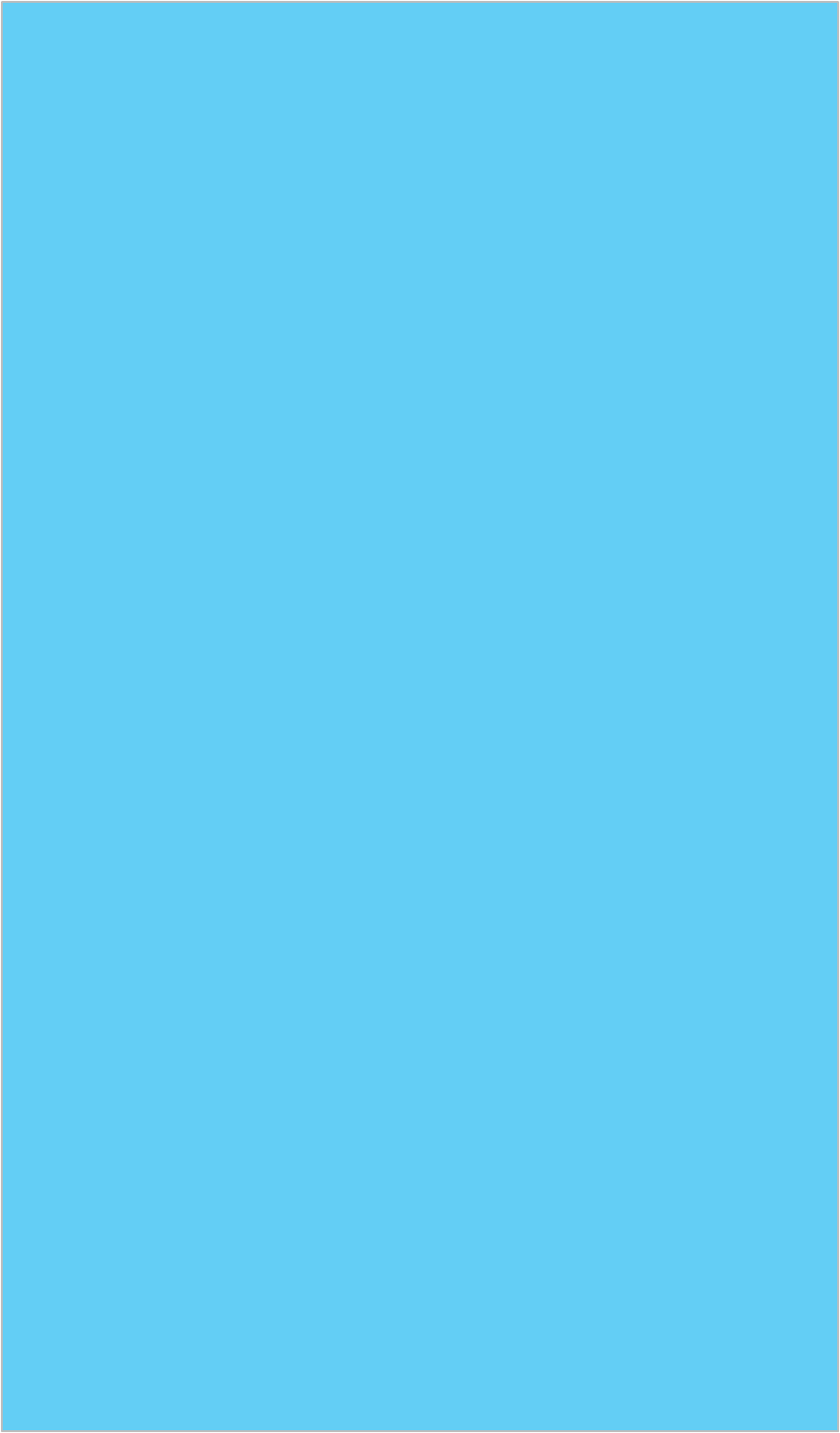 december 2016 -  december 2018Table 8.1.b: Number of Persons Employed per Ministry, December 2016 - December 2018Bron: Centraal Bureau Mechanische Administratie Source: Central Bureau of Mechanical Administration Tabel 8.2: Het gemiddelde aantal werknemers bij grote bedrijven naar geselecteerde ISIC hoofdgroep per jaar, 2015 – 2018Table 8.2: The Average Number of Employees at Large Enterprises by Selected ISIC Main Group per Year, 2015 – 2018Bron: Algemeen Bureau voor de Statistiek, afdeling BedrijvenstatistiekenSource: General Bureau of Statistics, Section of Enterprises StatisticsOpmerking: Bedrijven met 10 of meer werknemers in dienst, worden gerekend tot “Grote                      Bedrijven”.Note: Enterprises with 10 or more employees are considered “Large Enterprises”Tabel 8.3.a: Het aantal werkzamen, werklozen en "discouraged workers" en het werkloosheidspercentage in strikte en ruime zin, 2014 - 2018(Paramaribo en Wanica)Table 8.3.a: Number of Employed and Unemployed Persons, Discouraged Workers and Unemployment Rate according to Strict and Relaxed Definition, 2014 - 2018(Paramaribo and Wanica)Bron    : Algemeen Bureau voor de Statistiek, afdeling HuishoudonderzoekenSource : General Bureau of Statistics, Section of Houshold SurveysTabel 8.3.b : De  werkzame bevolking in de gezinshoudens in de districten Paramaribo en Wanica naar relevante subgroep  en geslacht, 2015-2018.Table 8.3.b : The employed  population in the households in the  districts of Paramaribo and Wanica by relevant subgroup and sex, 2015-2018.Bron    : Algemeen Bureau voor de Statistiek, afdeling HuishoudonderzoekenSource : General Bureau of Statistics, Section of Houshold SurveysTabel 8.3.c: De totale werkzame bevolking in de gezinshuishoudens in de districten Paramaribo en Wanica naar status in de hoofdactiviteit, 2015-2018.Table 8.3.c:  The  total employed population in the households in the districts of Paramaribo and Wanica by status in the main activity, 2015-2018.Bron    : Algemeen Bureau voor de Statistiek, afdeling HuishoudonderzoekenSource : General Bureau of Statistics, Section of Houshold SurveysTabel 8.4a1: Ongevallen geclassificeerd naar ISIC hoofdgroep, 2017Table 8.4a1: Accidents Classified by ISIC Main Group, 2017Noot/Note: Bedrijfstak volgens ISIC Revisie 4 / Type of Activity according to ISIC, Revision 4Bron:  Ministerie van Arbeid, Medisch BureauSource: Ministry of Labour, Medical Bureau Tabel 8.4a2: Ongevallen geclassificeerd naar ISIC hoofdgroep, 2018Table 8.4a2: Accidents Classified by ISIC Main Group, 2018 Noot/Note: Bedrijfstak volgens ISIC Revisie 4 / Type of Activity according to ISIC, Revision 4Bron:  Ministerie van Arbeid, Medisch BureauSource: Ministry of Labour, Medical BureauTabel 8.4b1 : Ongevallen geclassificeerd naar ISIC hoofdgroep en naar ernst van ongeval, 2017Table 8.4b1 : Accidents Classified by ISIC Main Group and Seriousness of Accident, 2017Noot/Note: Bedrijfstak volgens ISIC Revisie 4 / Type of Activity according to ISIC, Revision 4Bron :  Ministerie van Arbeid, Medisch BureauSource : Ministry of Labour, Medical BureauTabel 8.4b2 : Ongevallen geclassificeerd naar ISIC hoofdgroep en naar ernst van ongeval, 2018 Table 8.4b2 : Accidents Classified by ISIC Main Group and Seriousness of Accident, 2018 Noot/Note: Bedrijfstak volgens ISIC Revisie 4/ Type of Activity according to ISIC, Revision 4Bron :  Ministerie van Arbeid, Medisch BureauSource : Ministry of Labour, Medical BureauTabel 8.4c1: Ongevallen geclassificeerd naar ISIC hoofdgroep en naar werktuig waarmee het ongeval plaats vond, 2017Table 8.4c1: Accidents Classified by ISIC Main Group and by Tools which caused the Accidents, 2017Noot/Note: Bedrijfstak volgens ISIC Revisie 4 / Type of Activity according to ISIC, Revision 4Bron :  Ministerie van Arbeid, Medisch BureauSource : Ministry of Labour, Medical BureauTabel 8.4c2: Ongevallen geclassificeerd naar ISIC hoofdgroep en naar werktuig waarmee het ongeval plaats vond, 2018 Table 8.4c2: Accidents Classified by ISIC Main Group and by Tools which caused the Accidents, 2018 Noot/Note: Bedrijfstak volgens ISIC Revisie 4 / Type of Activity according to ISIC, Revision 4Bron :  Ministerie van Arbeid, Medisch BureauSource : Ministry of Labour, Medical BureauTabel 8.4d1: Ongevallen geclassificeerd naar ISIC hoofdgroep en naar getroffen lichaamsdeel, 2017Table 8.4d1: Accidents Classified by ISIC Main Group and by Hit Part of the Body, 2017Noot/Note: Bedrijfstak volgens ISIC Revisie 4 / Type of Activity according to ISIC, Revision 4Bron       : Ministerie van Arbeid, Medisch BureauSource	: Ministry of Labour, Medical BureauTabel 8.4d2: Ongevallen geclassificeerd naar ISIC hoofdgroep en naar getroffen lichaamsdeel, 2018Table 8.4d2: Accidents Classified by ISIC Main Group and by Hit Part of the Body, 2018Noot/Note: Bedrijfstak volgens ISIC Revisie 4 / Type of Activity according to ISIC, Revision 4Bron       : Ministerie van Arbeid, Medisch BureauSource	: Ministry of Labour, Medical BureauTabel 8.4e1: Ongevallen geclassificeerd naar ISIC hoofdgroep en aard van letsel, 2017Table 8.4e1: Accidents Classified by ISIC Main Group and Kind of Injury, 2017Noot/Note: Bedrijfstak volgens ISIC Revisie 4 / Type of Activity according to ISIC, Revision 4Bron       : Ministerie van Arbeid, Medisch BureauSource	: Ministry of Labour, Medical BureauTabel 8.4e1: Ongevallen geclassificeerd naar ISIC hoofdgroep en aard van letsel,2017 (vervolg)Table 8.4e1: Accidents Classified by ISIC Main Group and Kind of Injury, 2017 (continued)Noot/Note: Bedrijfstak volgens ISIC Revisie 4 / Type of Activity according to ISIC, Revision 4Bron       : Ministerie van Arbeid, Medisch BureauSource	: Ministry of Labour, Medical BureauTabel 8.4e2: Ongevallen geclassificeerd naar ISIC hoofdgroep en aard van letsel, 2018 Table 8.4e2: Accidents Classified by ISIC Main Group and Kind of Injury, 2018 Noot/Note: Bedrijfstak volgens ISIC Revisie 4 / Type of Activity according to ISIC, Revision 4Bron       : Ministerie van Arbeid, Medisch BureauSource	: Ministry of Labour, Medical BureauTabel 8.4e2: Ongevallen geclassificeerd naar ISIC hoofdgroep en aard van letsel,2018 (vervolg)Table 8.4e2: Accidents Classified by ISIC Main Group and Kind of Injury, 2018 (continued)Noot/Note: Bedrijfstak volgens ISIC Revisie 4 / Type of Activity according to ISIC, Revision 4Bron       : Ministerie van Arbeid, Medisch BureauSource	: Ministry of Labour, Medical BureauTabel 9.1a : Totaal aantal ingeschreven KO leerlingen en aantal scholen naar ressort per district,  klas en geslacht, schooljaar 2016/2017 (1) #Table 9.1a : Total Number of Enrolled KO Pupils and Number of Schools by Ressort per District,      Class and Sex, School Year 2016/2017 (1) #Bron     : Ministerie van Onderwijs, Wetenschap en Cultuur,  afdeling Onderzoek en PlanningSource :  Ministry of Education, Science and Culture, Section  of Research and PlanningTabel 9.1a : Totaal aantal ingeschreven KO leerlingen en aantal scholen naar ressort per district,  klas en geslacht, schooljaar 2016/2017 (2) #Table 9.1a : Total Number of Enrolled KO Pupils and Number of Schools by Ressort per District,      Class and Sex, School Year 2016/2017 (2) #Bron     : Ministerie van Onderwijs, Wetenschap en Cultuur,  afdeling Onderzoek en PlanningSource :  Ministry of Education, Science and Culture, Section of Research and PlanningTabel 9.1a : Totaal aantal ingeschreven KO leerlingen en aantal scholen naar ressort per district,  klas en geslacht, schooljaar 2016/2017 (3) #Table 9.1a : Total Number of Enrolled KO Pupils and Number of Schools by Ressort per District,      Class and Sex, School Year 2016/2017 (3) #Bron     : Ministerie van Onderwijs, Wetenschap en Cultuur,  afdeling Onderzoek en PlanningSource :  Ministry of Education, Science and Culture, Section  of Research and PlanningTabel 9.1a : Totaal aantal ingeschreven KO leerlingen en aantal scholen naar ressort per district,  klas en geslacht, schooljaar 2016/2017 (4) #Table 9.1a : Total Number of Enrolled KO Pupils and Number of Schools by Ressort per District,      Class and Sex, School Year 2016/2017 (4) #Bron     : Ministerie van Onderwijs, Wetenschap en Cultuur,  afdeling Onderzoek en PlanningSource :  Ministry of Education, Science and Culture, Section  of Research and PlanningTabel 9.1b : Totaal aantal ingeschreven KO leerlingen, aantal leerkrachten en aantal scholen naar ressort per district,  klas en geslacht, schooljaar 2017/2018 (1)Table 9.1b : Total Number of Enrolled KO Pupils, Number of Teachers and Number of Schools by Ressort per District, Class and Sex, School Year 2017/2018 (1)Bron     : Ministerie van Onderwijs, Wetenschap en Cultuur,  afdeling Onderzoek en PlanningSource :  Ministry of Education, Science and Culture, Section  of Research and PlanningTabel 9.1b : Totaal aantal ingeschreven KO leerlingen, aantal leerkrachten en aantal scholen naar ressort per district, klas en geslacht, schooljaar 2017/ 2018 (2)Table 9.1b : Total Number of Enrolled KO Pupils, Number of Teachers and Number of Schools by Resort per District, Class and Sex, School Year 2017/2018 (2)Bron     : Ministerie van Onderwijs, Wetenschap en Cultuur,  afdeling Onderzoek en PlanningSource :  Ministry of Education, Science and Culture, Section of Research and PlanningTabel 9.1b : Totaal aantal ingeschreven KO leerlingen, aantal leerkrachten naar ressort, klas en geslacht per district en aantal leerkrachten en scholen, schooljaar 2017/2018 (3)Table 9.1b : Total Number of Enrolled KO Pupils, Number of Teachers by Ressort, Class and Sex per District and Number of Teachers and Schools, School Year2017/2018  (3)Bron     : Ministerie van Onderwijs, Wetenschap en Cultuur,  afdeling Onderzoek en PlanningSource :  Ministry of Education, Science and Culture, Section  of Research and PlanningTabel 9.1b : Totaal aantal ingeschreven KO leerlingen, aantal leerkrachten naar ressort, klas en geslacht per district en aantal leerkrachten en scholen, schooljaar 2017/2018 (4)Table 9.1b : Total Number of Enrolled KO Pupils, Number of Teachers by Ressort, Class and Sex per District and Number of Teachers and Schools, School Year2017/2018 (4)Bron     : Ministerie van Onderwijs, Wetenschap en Cultuur,  afdeling Onderzoek en PlanningSource :  Ministry of Education, Science and Culture, Section  of Research and PlanningTabel 9.1c : Totaal aantal ingeschreven GLO leerlingen naar ressort, klas en geslacht per district en aantal leerkrachten en scholen, schooljaar 2016/2017 (1) #Table 9.1c : Number of Enrolled GLO Pupils by Ressort, Class and Sex per district and Number of Teachers and Schools, School Year 2016/2017 (1) #Bron     : Ministerie van Onderwijs, Wetenschap en Cultuur,  afdeling Onderzoek en PlanningSource :  Ministry of Education, Science and Culture, Section Research and PlanningTabel 9.1c : Totaal aantal ingeschreven GLO leerlingen naar ressort, klas en geslacht per district en aantal leerkrachten en scholen, schooljaar 2016/2017 (2) #Table 9.1c : Number of Enrolled GLO Pupils by Ressort, Class and Sex per district and Number of Teachers and Schools, School Year 2016/2017 (2) #Bron     : Ministerie van Onderwijs, Wetenschap en Cultuur,  afdeling Onderzoek en PlanningSource :  Ministry of Education, Science and Culture, Section of  Research and PlanningTabel 9.1c : Totaal aantal ingeschreven GLO leerlingen naar ressort, klas en geslacht per district en aantal leerkrachten en scholen, schooljaar 2016/2017 (3) #Table 9.1c : Number of Enrolled GLO Pupils by Ressort, Class and Sex per district and Number of Teachers and Schools, School Year 2016/2017 (3) #   Bron     : Ministerie van Onderwijs, Wetenschap en Cultuur,  afdeling Onderzoek en Planning    Source :  Ministry of Education, Science and Culture, Section of Research and PlanningTabel 9.1c: Totaal aantal ingeschreven GLO leerlingen naar ressort, klas en geslacht per district en aantal leerkrachten en scholen, schooljaar 2016/2017 (4) #Table 9.1c: Number of Enrolled GLO Pupils by Ressort, Class and Sex per district and Number of Teachers and Schools, School Year 2016/2017 (4) #   Bron     : Ministerie van Onderwijs, Wetenschap en Cultuur,  afdeling Onderzoek en Planning   Source :  Ministry of Education, Science and Culture, Section of  Research and PlanningTabel 9.1c : Totaal aantal ingeschreven GLO leerlingen naar ressort, klas en geslacht per district en aantal leerkrachten en scholen, schooljaar 2016/2017 (5) #Table 9.1c : Number of Enrolled GLO Pupils by Ressort, Class and Sex per district and Number of Teachers and Schools, School Year 2016/2017 (5) #    Bron     : Ministerie van Onderwijs, Wetenschap en Cultuur,  afdeling Onderzoek en Planning    Source :  Ministry of Education, Science and Culture, Section of Research and PlanningTabel 9.1c : Totaal aantal ingeschreven GLO leerlingen naar ressort, klas en geslacht per district en aantal leerkrachten en scholen, schooljaar 2016/2017 (6) #Table 9.1c : Number of Enrolled GLO Pupils by Ressort, Class and Sex per district and Number of Teachers and Schools, School Year 2016/2017 (6) #   Bron     : Ministerie van Onderwijs, Wetenschap en Cultuur,  afdeling Onderzoek en Planning   Source :  Ministry of Education, Science and Culture, Section of  Research and PlanningTabel 9.1c : Totaal aantal ingeschreven GLO leerlingen naar ressort, klas en geslacht per district en aantal leerkrachten en scholen, schooljaar 2016/2017 (7) #Table 9.1c : Number of Enrolled GLO Pupils by Ressort, Class and Sex per district and Number of Teachers and Schools, School Year 2016/2017 (7) #   Bron     : Ministerie van Onderwijs, Wetenschap en Cultuur,  afdeling Onderzoek en Planning   Source :  Ministry of Education, Science and Culture, Section of Research and PlanningTabel 9.1c : Totaal aantal ingeschreven GLO leerlingen naar ressort, klas en geslacht per district en aantal leerkrachten en scholen, schooljaar 2016/2017 (8) #Table 9.1c : Number of Enrolled GLO Pupils by Ressort, Class and Sex per district and Number of Teachers and Schools, School Year 2016/2017 (8) #   Bron     : Ministerie van Onderwijs, Wetenschap en Cultuur,  afdeling Onderzoek en Planning   Source :  Ministry of Education, Science and Culture, Section of Research and PlanningTabel 9.1c : Totaal aantal ingeschreven GLO leerlingen naar ressort, klas en geslacht per district en aantal leerkrachten en scholen, schooljaar 2016/2017 (9) #Table 9.1c : Number of Enrolled GLO Pupils by Ressort, Class and Sex per district and Number of Teachers and Schools, School Year 2016/2017 (9) # Bron     : Ministerie van Onderwijs, Wetenschap en Cultuur,  afdeling Onderzoek en Planning Source :  Ministry of Education, Science and Culture, Section of Research and PlanningTabel 9.1c : Totaal aantal ingeschreven GLO leerlingen naar ressort, klas en geslacht per district en aantal leerkrachten en scholen, schooljaar 2016/2017 (10) #Table 9.1c : Number of Enrolled GLO Pupils by Ressort, Class and Sex per district and Number of Teachers and Schools, School Year 2016/2017 (10) # Bron     : Ministerie van Onderwijs, Wetenschap en Cultuur,  afdeling Onderzoek en Planning Source :  Ministry of Education, Science and Culture, Section of  Research and PlanningTabel 9.1d : Totaal aantal ingeschreven GLO leerlingen naar ressort, klas en geslacht per district en aantal leerkrachten en scholen, schooljaar 2017/2018 (1)Table 9.1d : Number of Enrolled GLO Pupils by Ressort, Class and Sex per district and Number of Teachers and Schools, School Year 2017/2018 (1) Bron     : Ministerie van Onderwijs, Wetenschap en Cultuur,  afdeling Onderzoek en Planning Source :  Ministry of Education, Science and Culture, Section Research and PlanningTabel 9.1d : Totaal aantal ingeschreven GLO leerlingen naar ressort, klas en geslacht per district en aantal leerkrachten en scholen, schooljaar 2017/2018 (2)Table 9.1d : Number of Enrolled GLO Pupils by Ressort, Class and Sex per district and Number of Teachers and Schools, School Year 2017/2018 (2) Bron     : Ministerie van Onderwijs, Wetenschap en Cultuur,  afdeling Onderzoek en Planning Source :  Ministry of Education, Science and Culture, Section of  Research and PlanningTabel 9.1d : Totaal aantal ingeschreven GLO leerlingen naar ressort, klas en geslacht per district en aantal leerkrachten en scholen, schooljaar 2017/2018 (3)Table 9.1d : Number of Enrolled GLO Pupils by Ressort, Class and Sex per district and Number of Teachers and Schools, School Year 2017/2018 (3)  Bron     : Ministerie van Onderwijs, Wetenschap en Cultuur,  afdeling Onderzoek en Planning  Source :  Ministry of Education, Science and Culture, Section of Research and PlanningTabel 9.1d: Totaal aantal ingeschreven GLO leerlingen naar ressort, klas en geslacht per district en aantal leerkrachten en scholen, schooljaar 2017/2018 (4)Table 9.1d: Number of Enrolled GLO Pupils by Ressort, Class and Sex per district and Number of Teachers and Schools, School Year 2017/2018 (4)  Bron     : Ministerie van Onderwijs, Wetenschap en Cultuur,  afdeling Onderzoek en Planning  Source :  Ministry of Education, Science and Culture, Section of  Research and PlanningTabel 9.1d : Totaal aantal ingeschreven GLO leerlingen naar ressort, klas en geslacht per district en aantal leerkrachten en scholen, schooljaar 2017/2018 (5)Table 9.1d : Number of Enrolled GLO Pupils by Ressort, Class and Sex per district and Number of Teachers and Schools, School Year 2017/2018 (5) Bron     : Ministerie van Onderwijs, Wetenschap en Cultuur,  afdeling Onderzoek en Planning Source :  Ministry of Education, Science and Culture, Section of Research and PlanningTabel 9.1d : Totaal aantal ingeschreven GLO leerlingen naar ressort, klas en geslacht per district en aantal leerkrachten en scholen, schooljaar 2017/2018 (6)Table 9.1d : Number of Enrolled GLO Pupils by Ressort, Class and Sex per district and Number of Teachers and Schools, School Year 2017/2018 (6) Bron     : Ministerie van Onderwijs, Wetenschap en Cultuur,  afdeling Onderzoek en Planning Source :  Ministry of Education, Science and Culture, Section of  Research and PlanningTabel 9.1d : Totaal aantal ingeschreven GLO leerlingen naar ressort, klas en geslacht per district en aantal leerkrachten en scholen, schooljaar 2017/2018 (7)Table 9.1d : Number of Enrolled GLO Pupils by Ressort, Class and Sex per district and Number of Teachers and Schools, School Year 2017/2018 (7)  Bron     : Ministerie van Onderwijs, Wetenschap en Cultuur,  afdeling Onderzoek en Planning  Source :  Ministry of Education, Science and Culture, Section of Research and PlanningTabel 9.1d : Totaal aantal ingeschreven GLO leerlingen naar ressort, klas en geslacht per district en aantal leerkrachten en scholen, schooljaar 2017/2018 (8)Table 9.1d : Number of Enrolled GLO Pupils by Ressort, Class and Sex per district and Number of Teachers and Schools, School Year 2017/2018 (8)  Bron     : Ministerie van Onderwijs, Wetenschap en Cultuur,  afdeling Onderzoek en Planning  Source :  Ministry of Education, Science and Culture, Section of Research and PlanningTabel 9.1d : Totaal aantal ingeschreven GLO leerlingen naar ressort, klas en geslacht per district en aantal leerkrachten en scholen, schooljaar 2017/2018 (9)Table 9.1d : Number of Enrolled GLO Pupils by Ressort, Class and Sex per district and Number of Teachers and Schools, School Year 2017/2018 (9)  Bron     : Ministerie van Onderwijs, Wetenschap en Cultuur,  afdeling Onderzoek en Planning  Source :  Ministry of Education, Science and Culture, Section of Research and PlanningTabel 9.1d : Totaal aantal ingeschreven GLO leerlingen naar ressort, klas en geslacht per district en aantal leerkrachten en scholen, schooljaar 2017/2018 (10)Table 9.1d : Number of Enrolled GLO Pupils by Ressort, Class and Sex per district and Number of Teachers and Schools, School Year 2017/2018 (10)  Bron     : Ministerie van Onderwijs, Wetenschap en Cultuur,  afdeling Onderzoek en Planning  Source :  Ministry of Education, Science and Culture, Section of  Research and PlanningTabel 9.2a: Het totale aantal GLO leerlingen en zittenblijvers in het district Paramaribo naar  klas en ressort,  2016/2017 - 2017/2018Tabel 9.2a: Total Number of GLO Pupils and Repeaters in the District of Paramaribo by Class and Ressort, 2016/2017 - 2017/2018Bron     : Ministerie van Onderwijs, Wetenschap en Cultuur,  afdeling Onderzoek en PlanningSource :  Ministry of Education, Science and Culture, Section of  Research and PlanningTabel 9.2b: Het totale aantal GLO leerlingen  en zittenblijvers in het district Wanica naar klas en ressort, 2016/2017 - 2017/2018Tabel 9.2b: Total Number of GLO Pupils and Repeaters in the District of Wanica by Class and Ressort,  2016/2017 - 2017/2018Bron     : Ministerie van Onderwijs, Wetenschap en Cultuur,  afdeling Onderzoek en PlanningSource :  Ministry of Education, Science and Culture, Section of Research and PlanningTabel 9.2c: Het totale aantal GLO leerlingen  en zittenblijvers in het district  Nickerie naar klas en ressort, 2016/2017 - 2017/2018Tabel 9.2c: Total Number of GLO Pupils and Repeaters in the District of Nickerie by Class and Ressort,  2016/2017 - 2017/2018Bron     : Ministerie van Onderwijs, Wetenschap en Cultuur,  afdeling Onderzoek en PlanningSource :  Ministry of Education, Science and Culture, Section of Research and PlanningTabel 9.2d: Het totale aantal GLO leerlingen  en zittenblijvers in het district Coronie naar klas en ressort,  2016/2017 - 2017/2018Tabel 9.2d: Total Number of GLO Pupils and Repeaters in the District of Coronie by Class and Ressort,  2016/2017 - 2017/2018Bron     : Ministerie van Onderwijs, Wetenschap en Cultuur,  afdeling Onderzoek en PlanningSource :  Ministry of Education, Science and Culture, Section of  Research and PlanningTabel 9.2e: Het totale aantal GLO leerlingen  en zittenblijvers in het district Saramacca naar klas en ressort, 2016/2017 - 2017/2018Tabel 9.2e: Total Number of GLO Pupils and Repeaters in the District of  Saramacca by Class and Ressort,  2016/2017 - 2017/2018Bron     : Ministerie van Onderwijs, Wetenschap en Cultuur,  afdeling Onderzoek en PlanningSource :  Ministry of Education, Science and Culture, Section of  Research and PlanningTabel 9.2f: Het totale aantal GLO leerlingen  en zittenblijvers in het district Commewijne naar klas en ressort,  2016/2017 - 2017/2018Tabel 9.2f: Total Number of GLO Pupils and Repeaters in the District of Commewijne by Class and Ressort,  2016/2017 - 2017/2018Bron     : Ministerie van Onderwijs, Wetenschap en Cultuur,  afdeling Onderzoek en PlanningSource :  Ministry of Education, Science and Culture, Section of Research and PlanningTabel 9.2g: Het totale aantal GLO leerlingen  en zittenblijvers in het district Marowijne naar klas en ressort,  2016/2017 - 2017/2018Tabel 9.2g: Total Number of GLO Pupils and Repeaters in the District of Marowijne by Class and Ressort,  2016/2017 - 2017/2018Bron     : Ministerie van Onderwijs, Wetenschap en Cultuur,  afdeling Onderzoek en PlanningSource :  Ministry of Education, Science and Culture, Section of  Research and PlanningTabel 9.2h: Het totale aantal GLO leerlingen  en zittenblijvers in het district Para naar klas en ressort, 2016/2017 - 2017/2018Tabel 9.2h: Total Number of GLO Pupils and Repeaters in the District of Para by Class and Ressort,  2016/2017 - 2017/2018Bron     : Ministerie van Onderwijs, Wetenschap en Cultuur,  afdeling Onderzoek en PlanningSource :  Ministry of Education, Science and Culture, Section of Research and PlanningTabel 9.2i: Het totale aantal GLO leerlingen  en zittenblijvers in het district Brokopondo naar klas en ressort, 2016/2017 - 2017/2018Tabel 9.2i: Total Number of GLO Pupils and Repeaters in the District of Brokopondo by Class and Ressort, 2016/2017 - 2017/2018Bron     : Ministerie van Onderwijs, Wetenschap en Cultuur,  afdeling Onderzoek en PlanningSource :  Ministry of Education, Science and Culture, Section of Research and Planning Tabel 9.2j: Het totale aantal GLO leerlingen  en zittenblijvers in het district Sipaliwini naar klas en ressort, 2016/2017 - 2017/2018Tabel 9.2j: Total Number of GLO Pupils and Repeaters in the District of Sipaliwini by Class and Ressort, 2016/2017 - 2017/2018Bron     : Ministerie van Onderwijs, Wetenschap en Cultuur,  afdeling Onderzoek en PlanningSource :  Ministry of Education, Science and Culture, Section of Research and Planning Tabel 9.3a: Het totale aantal GLO leerlingen en zittenblijvers naar klas per district,schooljaar 2016/2017 #Tabel 9.3a: Total Number of GLO Pupils and Repeaters by Class per District, School Year 2016/2017 #Bron     : Ministerie van Onderwijs, Wetenschap en Cultuur,  afdeling Onderzoek en PlanningSource :  Ministry of Education, Science and Culture, Section of Research and PlanningTabel 9.3b: Het totale aantal GLO leerlingen en zittenblijvers naar klas per district,  schooljaar  2017/2018Tabel 9.3b: Total Number of GLO Pupils and Repeaters by Class per District,  School Year  2017/2018Bron     : Ministerie van Onderwijs, Wetenschap en Cultuur,  afdeling Onderzoek en PlanningSource :  Ministry of Education, Science and Culture, Section of  Research and PlanningTabel 9.4a : Leerlingen die hebben deelgenomen aan de GLO - 6 toets  naar soort uitslag en district in 2016/2017 #Table 9.4a : Pupils who Took Part in Examination of GLO - 6 Test by Kind of Result and District in 2016/2017 #LBO-ORT = Lager Beroeps Onderwijs-Orientatiejaar / Junior Secondary Vocational Orientation yearBron     : Ministerie van Onderwijs, Wetenschap en Cultuur,  afdeling Onderzoek en Planning en CebumaSource :  Ministry of Education, Science and Culture, Section of Research and Planning and CebumaTabel 9.4b : Leerlingen die hebben deelgenomen aan de GLO - 6 toets naar soort uitslag en district in 2017/2018Table 9.4b : Pupils who Took Part in Examination of GLO - 6 Test by Kind of Result and District in 2017/2018LBO-ORT = Lager Beroeps Onderwijs-Orientatiejaar / Junior Secondary Vocational Orientation yearBron     : Ministerie van Onderwijs, Wetenschap en Cultuur,  afdeling Onderzoek en Planning en CebumaSource :  Ministry of Education, Science and Culture, Section of Research and Planning and CebumaTabel 9.5  : Aantal VOJ leerlingen naar geslacht, en type in de schooljaren 2016/2017 - 2017/2018               Table 9.5  : Number of pupils of VOJ by Sex , and Type in the School Years 2016/2017 - 2017/2018Bron     : Ministerie van Onderwijs, Wetenschap en Cultuur,  afdeling Onderzoek en PlanningSource :  Ministry of Education, Science and Culture, Section of Research and PlanningTabel 9.5a: Aantal LBO leerlingen naar geslacht en aantal scholen per district in de schooljaren 2016/2017 - 2017/2018Table 9.5a: Number of Pupils of LBO by Sex and Number of Schools per District in the School Years 2016/2017 - 2017/2018                       1)   Totaal aantal scholen   / Total Number of Schools 	                       2)   Aantal responderende scholen / Number of Responding Schools                       3)  Betreft ll.v. LBO- klassen op de Mulo-school / Refer to pupil from the LBO-Classes on the Mulo SchoolsBron     : Ministerie van Onderwijs, Wetenschap en Cultuur,  afdeling Onderzoek en PlanningSource :  Ministry of Education, Science and Culture, Section of Research and PlanningTabel 9.5b: Aantal LBO leerlingen naar geslacht, klas en ressort per district in het schooljaar 2016 / 2017  (1)Table 9.5b: Number of pupils of LBO by Sex , Class and  Ressort per District  in the School Year 2016 / 2017  (1)Bron     : Ministerie van Onderwijs, Wetenschap en Cultuur,  afdeling Onderzoek en PlanningSource :  Ministry of Education, Science and Culture, Section of  Research and PlanningTabel 9.5b: Aantal LBO leerlingen naar geslacht, klas en ressort per district in het schooljaar 2016 / 2017  (2)Table 9.5b: Number of pupils of LBO by Sex , Class and  Ressort per District  in the School Year 2016 / 2017  (2)Bron     : Ministerie van Onderwijs, Wetenschap en Cultuur,  afdeling Onderzoek en PlanningSource :  Ministry of Education, Science and Culture, Section of  Research and PlanningTabel 9.5c: Aantal LBO leerlingen naar geslacht, klas en ressort per district in het schooljaar 2017/2018  (1)Table 9.5c: Number of pupils of LBO by Sex , Class and  Ressort per District  in the School Year 2017/2018  (1)Bron     : Ministerie van Onderwijs, Wetenschap en Cultuur,  afdeling Onderzoek en PlanningSource :  Ministry of Education, Science and Culture, Section  of Research and PlanningTabel 9.5c: Aantal LBO leerlingen naar geslacht, klas en ressort per district in het schooljaar 2017/2018  (2)Table 9.5c: Number of pupils of LBO by Sex , Class and  Ressort per District  in the School Year 2017/2018  (2)Bron     : Ministerie van Onderwijs, Wetenschap en Cultuur,  afdeling Onderzoek en PlanningSource :  Ministry of Education, Science and Culture, Section  of Research and PlanningTabel 9.5d: Aantal MULO leerlingen naar geslacht en aantal scholen, per district in de schooljaren 2016/2017 – 2017/2018Table 9.5d: Number of Pupils of MULO by Sex and Number of Schools, per District in the School Years 2016/2017 – 2017/20181)   Totaal aantal scholen   / Total Number of Schools 2)  Aantal responderende scholen / Number of Responding Schools3) Inclusief de leerlingen van de Mulo -stream op de LBO scholen / Inclusive of the Pupils of the Mulo -Stream at the LBO SchoolsBron     : Ministerie van Onderwijs, Wetenschap en Cultuur,  afdeling Onderzoek en PlanningSource :  Ministry of Education, Science and Culture, Section of Research and PlanningTabel 9.5e: Aantal MULO leerlingen naar geslacht, klas en ressort per district in het schooljaar 2016 / 2017 (1)Table 9.5e: Number of pupils of MULO by Sex , Class and  Ressort per District  in the School Year 2016 / 2017 (1)Bron     : Ministerie van Onderwijs, Wetenschap en Cultuur,  afdeling Onderzoek en PlanningSource :  Ministry of Education, Science and Culture, Section of Research and PlanningTabel 9.5e: Aantal MULO leerlingen naar geslacht, klas en ressort per district in het schooljaar 2016 / 2017 (2) Table 9.5e: Number of pupils of MULO by Sex , Class and  Ressort per District  in the School Year 2016 / 2017 (2) Bron     : Ministerie van Onderwijs, Wetenschap en Cultuur,  afdeling Onderzoek en PlanningSource :  Ministry of Education, Science and Culture, Section of  Research and PlanningTabel 9.5f: Aantal MULO leerlingen naar geslacht, klas en ressort per district in het schooljaar 2017 / 2018 (1) Table 9.5f: Number of pupils of MULO by Sex , Class and  Ressort per District  in the School Year 2017 / 2018 (1)Bron     : Ministerie van Onderwijs, Wetenschap en Cultuur,  afdeling Onderzoek en PlanningSource :  Ministry of Education, Science and Culture, Section of  Research and PlanningTabel 9.5f: Aantal MULO leerlingen naar geslacht, klas en ressort per district in het schooljaar 2017 / 2018 (2) Table 9.5f: Number of pupils of MULO by Sex , Class and  Ressort per District  in the School Year 2017 / 2018 (2) Bron     : Ministerie van Onderwijs, Wetenschap en Cultuur,  afdeling Onderzoek en PlanningSource :  Ministry of Education, Science and Culture, Section of Research and PlanningTabel 9.6: Geslaagden/afgewezenen, en het slagingspercentage voor het eindexamen M.U.L.O., schooljaren 2006/2007 - 2017/2018Table 9.6: Results and the Pass Percentage of M.U.L.O. Completers’ Examination, School Years 2006/2007 - 2017/2018Bron     : Ministerie van Onderwijs, Wetenschap en Cultuur, ExamenbureauSource :  Ministry of Education, Science and Culture, ExamenbureauTabel 9.7a: VWMKO – Studenten naar geslacht en onderwijstype, Schooljaren 2017/2018 - 2018/2019Table 9.7a: VWMKO Students by Sex and Type of Education, School Years  2017/2018 - 2018/2019Opmerkingen /Remarks: 1) Voor het schooljaar 2018-2019 zijn studenten van de basisklassen ook meegenomen/ For the school year 2018-2019, students of the basic classes are also included P.I.- Nickerie = Pedagogisch Instituut Nickerie / Pedagogical Institute NickerieBron     : De desbetreffende VWMKO - scholen Source  : The VWMKO - Schools in Question Tabel 9.7b:  VWMKO - Afgestudeerde Studenten naar geslacht per onderwijstype, schooljaren 2016/2017 - 2017/2018Table 9.7b :  VWMKO- Graduates by Sex and Type of Education, School Years  2016/2017 - 2017/2018Opmerkingen /Remarks:P.I.- Nickerie = Pedagogisch Instituut Nickerie / Pedagogical Institute NickerieHet is niet mogelijk om het totaal aantal afgestudeerde studenten van VOS niveau te presenteren, vanwege ontbrekende cijfers van enkele scholen/ It is not possible to present the total number of graduates of VOS level, due to missing figures from some schools.Bron     : De desbetreffende VWMKO - scholen Source  : The VWMKO - Schools in QuestionTabel 9.7c: Aantal docenten op het VWMKO naar geslacht en onderwijstype,Schooljaren 2017/2018 - 2018/2019Table 9.7c: Number of Teachers at the VWMKO by Sex and Type of Education,School Years  2017/2018 - 2018/2019Opmerking / Remark A.C.I. werd in gesloten in 2017/2018  / A.C.I. was closed in 2017/2018P.I.- Nickerie = Pedagogisch Instituut Nickerie / Pedagogical Institute NickerieBron    : De desbetreffende VWMKO - scholen Source :  The VWMKO - Schools in QuestionTabel 9.8a: Studenten naar geslacht en type tertiair onderwijs, 2017/2018 - 2018/2019Table 9.8a: Students by Sex and Type of 3rd level Education, 2017/2018 - 2018/2019Bron     : Ministerie van Onderwijs, Wetenschap en Cultuur,  de betreffende instellingen en voor AdeK                    Univ., Bureau  Studentenzaken. Source :  Ministry of Education, Science and Culture, the Institutions in question and for AdeK Univ.,                 Bureau for Student Affairs.Tabel 9.8b: Afgestudeerde Studenten naar geslacht en type tertiair onderwijs, 2016/2017 – 2017/2018Table 9.8b: Graduates by Sex and Type of 3rd Level Education, 2016/2017 – 2017/2018Bron     : Ministerie van Onderwijs, Wetenschap en Cultuur,  de betreffende instellingen en voor AdeK Univ.,                Bureau  Studentenzaken. Source :  Ministry of Education, Science and Culture, the Institutions in question and  for AdeK Univ., Bureau                   for Student Affairs.Tabel 9.9a : Aantal ingeschreven studenten aan de Anton de Kom Universiteit van Suriname naar faculteit, studierichting en geslacht, 2017/2018 - 2018/2019Table 9.9a : Enrolled Students of the Anton de Kom  by Faculty, Field of Study and Sex, 2017/2018 - 2018/20191)  Studierichting Geowetenschappen was voorheen studierichting Delfstofproductie / Study Geosciences used to be called Study for Mmineral productionBron     : Anton de Kom Universiteit van Suriname, Bureau StudentenzakenSource  : Anton de Kom University of Suriname, Bureau for Student AffairsTabel 9.9a : Aantal ingeschreven studenten aan de Anton de Kom Universiteit van Suriname naar faculteit, studierichting en geslacht, 2017/2018 - 2018/2019 (vervolg)Table 9.9a : Enrolled Students of the Anton de Kom  by Faculty, Field of Study and Sex, 2017/2018 - 2018/2019 (continued)2) De studenten van het schakeljaar zitten boven het  VWMKO niveau, maar behoren niet tot de groep Universiteitsstudenten. / The Students of the Intermediate Year are in a higher level than the VWMKO, but are not part of the University Students.Bron     : Anton de Kom Universiteit van Suriname, Bureau StudentenzakenSource  : Anton de Kom University of Suriname, Bureau for Student AffairsTabel 9.9b: Aantal afgestudeerde studenten aan de Anton de Kom Universiteit van Suriname naar faculteit , studierichting en geslacht, 2016/2017 - 2017/2018Table 9.9b: Number of Graduates of the Anton de Kom University of Suriname by Faculty, Field of Study and Sex, 2016/2017 - 2017/20181)  Studierichting Geowetenschappen was voorheen studierichting Delfstofproductie / Study Geosciences used to be called Study for Mineral productionBron     : Anton de Kom Universiteit van Suriname, Bureau Studentenzaken / Source  : Anton de Kom University of Suriname, Bureau for Student AffairsTabel 9.9c1 : Aantal docenten op de Anton de Kom Universiteit van Suriname naar faculteit, studierichting en geslacht, 2017/2018Table 9.9c1 : Number of Teachers of the Anton de Kom  by Faculty, Field of Study and Sex, 2017/2018 1)  Studierichting Geowetenschappen was voorheen studierichting Delfstofproductie / Study Geosciences used to be called Study for Mineral productionBron      : Anton de Kom Universiteit van Suriname, Bureau StudentenzakenSource  : Anton de Kom University of Suriname, Bureau for Student AffairsTabel 9.9c2 : Aantal docenten op de Anton de Kom Universiteit van Suriname naar faculteit, studierichting en geslacht, 2018/2019Table 9.9c2 : Number of Teachers of the Anton de Kom  by Faculty, Field of Study and Sex, 2018/20191)  Studierichting Geowetenschappen was voorheen studierichting Delfstofproductie / Study Geosciences used to be called Study for Mineral productionBron     : Anton de Kom Universiteit van Suriname, Bureau Studentenzaken Source  : Anton de Kom University of Suriname, Bureau for Student AffairsTabel 9.9c3 : Aantal docenten op de Anton de Kom Universiteit van Suriname naar instituut, en geslacht, 2017/2018 - 2018/2019Table 9.9c3 : Number of Teachers of the Anton de Kom  by Institute and Sex, 2017/2018 - 2018/2019Bron     : Anton de Kom Universiteit van Suriname, Bureau StudentenzakenSource  : Anton de Kom University of Suriname, Bureau for Student AffairsTabel 9.10a: Aantal ingeschreven studenten op het IOL, naar studierichting en geslacht, 2017/2018 - 2018/2019Table 9.10a: Enrolled Students of the IOL, by Field of Study and Sex, 2017/2018 - 2018/20191)  Inclusief Kinder Pedagogiek / Inclusive of Kindergarten Pedagogy2)  Er zijn geen nieuwe inschrijvingen geweest in het huidig collegejaar 2018-2019 /  There have been no new registrations in the current academic year 2018-2019Bron     : Instituut voor de Opleiding van LerarenSource  : Institute for Advanced Teacher TrainingTabel 9.10b: Aantal afgestudeerde studenten van het IOL, naar studierichting en geslacht,2016/2017 - 2017/2018Table 9.10b: Graduates of the IOL, by Field of Study and Sex,2016/2017 - 2017/2018 1)  Inclusief Kinder Pedagogiek / Inclusive of Kindergarten PedagogyBron     : Instituut voor de Opleiding van Leraren /Source  : Institute for Advanced Teacher TrainingTabel 9.10c: Aantal docenten van het IOL, naar studierichting en geslacht,2017/2018 - 2018/2019Table 9.10c: Number of Teachers at the IOL, by Field of Study and Sex,2017/2018 - 2018/20191)  Inclusief Kinder Pedagogiek / Inclusive of Kindergarten PedagogyBron     : Instituut voor de Opleiding van Leraren /Source  : Institute for Advanced Teacher TrainingTabel 9.11a: Aantal ingeschreven studenten op het AHKCO, naar studierichting en geslacht, 2017/2018 - 2018/2019Table 9.11a: Enrolled Students of the AHKCO, by Field of Study and Sex,2017/2018 - 2018/2019Bron     : Academie voor Hoger Kunst en Cultuur OnderwijsSource  : Academy of ArtsTabel 9.11b: Aantal afgestudeerde studenten van het AHKCO, naar studierichting en geslacht, 2016/2017 -  2017/2018Table 9.11b: Graduates of the AHKCO, by Field of Study and Sex,2016/2017 -  2017/2018Bron     : Academie voor Hoger Kunst en Cultuur OnderwijsSource  : Academy of ArtsTabel  9.11c: Aantal docenten op het AHKCO, naar studierichting en geslacht,2017/2018 - 2018/2019Table 9.11c: Number of Teachers at the AHKCO, by Field of Study and Sex,2017/2018 - 2018/2019Bron      : Academie voor Hoger Kunst en Cultuur OnderwijsSource  : Academy of ArtsTabel 9.12a: Aantal ingeschreven studenten op het PTC, naar studierichting en geslacht,2017/2018 - 2018/2019 Table 9.12a: Enrolled Students of the PTC, by Field of Study and Sex, 2017/2018 - 2018/2019 Bron     : Source  : Tabel 9.12b: Aantal afgestudeerde studenten van het PTC, naar studierichting en geslacht, 2016/2017 - 2017/2018Table 9.12b: Graduates of the PTC, by Field of Study and Sex, 2016/2017 - 2017/2018Bron      : Poly Technisch CollegeSource  : Poly Technical CollegeTabel 9.12c : Aantal docenten op het PTC, naar studierichting en geslacht  2017/2018 - 2018/2019Table 9.12c : Number of Teachers at the PTC, by Field of Study and Sex,  2017/2018 - 2018/2019Bron      : Poly Technisch CollegeSource  : Poly Technical CollegeTabel 9.13a: Aantal ingeschreven studenten op het LOBO, naar studierichting en geslacht,2017/2018 - 2018/2019Table 9.13a: Enrolled Students of the LOBO, by Field of Study and Sex, 2017/2018 - 2018/2019Bron      :Leraren Opleiding voor Beroepsgericht OnderwijsSource  : for Teachers of Vocational SchoolsTabel 9.13b : Aantal afgestudeerde studenten van het  LOBO, naar studierichting en   geslacht, 2016/2017 - 2017/2018Table 9.13b: Graduates of the LOBO, by Field of Study and Sex, 2016/2017 - 2017/2018Bron      :Leraren Opleiding voor Beroepsgericht OnderwijsSource  : for Teachers of Vocational SchoolsTabel  9.13c: Aantal docenten op het LOBO, naar studierichting en geslacht,2017/2018 - 2018/2019Table 9.13c: Number of Teachers at the LOBO, by Field of Study and Sex, 2017/2018 - 2018/2019Bron      :Leraren Opleiding voor Beroepsgericht OnderwijsSource  : for Teachers of Vocational SchoolsTabel 9.14a: Aantal ingeschreven studenten op de UNASAT, naar studierichting en geslacht,2016/2017 - 2018/2019Table 9.14a: Enrolled Students of the UNASAT, by Field of Study and Sex, 2016/2017 - 2018/2019Bron / Source :  University of Applied Science and Technology Suriname (UNASAT)Tabel 9.14b : Aantal afgestudeerde studenten van de  UNASAT, naar studierichting en   geslacht, 2015/2016 - 2017/2018Table 9.14b: Graduates of the UNASAT, by Field of Study and Sex, 2015/2016 - 2017/2018Deze richtingen van de School of Information Communication Technology zijn opgestart in het college jaar 2013/2014, waardoor er in het college jaar 2015/2016 geen afgestudeerden waren / These studies of the School of Information Communication Technology started in the 2013/2014, so there were no graduates for 2015/2016 Bron / Source :  University of Applied Science and Technology Suriname (UNASAT)Tabel 9.14c : Aantal docenten op de UNASAT, naar studierichting en geslacht, 2016/2017 - 2018/2019Table 9.14c: Number of Teachers at the UNASAT, by Field of Study and Sex, 2016/2017 - 2018/2019Bron / Source :  University of Applied Science and Technology Suriname (UNASAT)Tabel 10.1: Het jaarlijkse aantal personen dat in aanmerking is gekomen voor A.O.V.- uitkeringen naar district,  2015 – 2019Table 10.1: Annual Number of Persons with Old Age Pension by District,  2015 - 2019Opmerking / Remark:Cijfers per december elk jaar / Data per December each yearBron	:Ministerie van Sociale Zaken en VolkshuisvestingSource :Ministry of Social Affairs and Housing  Noot / Note: Aantal kinderen per tweede helft van het jaar / Number of Children per second Half of  The Year  Bron     :Ministerie van Sociale Zaken en VolkshuisvestingSource :Ministry of Social Affairs and HousingTabel 11.1: Het jaarlijkse aantal geneeskundigen naar soort, 2015 - 2018Table 11.1: Annual Number of Physicians by Type, 2015 - 2018Bron      : Ministerie van Volksgezondheid, afdeling Onderzoek Planning en MonitoringSource  : Ministry of Public Health, Division of Research Planning and MonitoringTabel 11.2: Aantal Verpleegkundigen en aantal verstrekte bevoegdheidsverklaringen aan Verpleegkundigen1), 1998 – 2018 en per juni 2019Table 11.2: Number of Nurses and Number of Certificates of Qualification Provided to Nurses1), 1998 – 2018 and Per June 2019Aantal Bevoegdheidsverklaringen aan Verpleegkundigen en aantal verpleegkundigen nog geen 3 jaar gediplomeerd. Iemand vraagt een bevoegdheidsverklaring aan, met de intentie om in het buitenland te werken of te studeren.Number of Certificates of Qualification to Nurses and Number of Certified Nurses graduated less than 3 years ago. Someone requesting a Certificate of Qualification has the intention to go working or studying abroad.Bron	: Ministerie van Volksgezondheid, afdeling Inspectie der Verplegende en Verzorgende                BeroepenSource  :Ministry of Public Health, Division of Inspection of Nursing and Caring JobsTabel 11.3: Aantal medische specialisten naar soort specialisatie en gezondheidsinstelling, per oktober 2019 (1)Table 11.3: Number of Medical Specialists by Type of Specialization and Health Institution,  Per October 2019 (1)Bron     : Ministerie van Volksgezondheid, afdeling Planning /  Source  : Ministry of Health, Section of PlanningTabel 11.4: RGD poliklinieken en artsen naar district en RGD ressortsindeling,per juli 2017 en per juni 2019 (1)Table 11.4: RGD Policlinics and Physicians by District and RGD Ressort classification, per July 2017 and per June 2019 (1)Bron/ Source 	: Regionale Gezondheidsdienst / Regional Health ServicesTabel 11.4: RGD poliklinieken en artsen naar district en RGD ressortsindeling,per juli 2017 en per juni 2019 (2)Table 11.4: RGD Policlinics and Physicians by District and RGD Ressort classification,  per July 2017 and per June 2019 (2)Opmerking / Remark: De cijfers tussen haakjes betreffen aantal hulppoli's behorende bij een basispolikliniek / The figures between brackets are the numbers of supporting Policlinics, belonging to a Basic Policlinic.Bron/ Source 	: Regionale Gezondheidszorg / Regional Health ServicesTabel 11.5: Het jaarlijkse aantal beschikbare ziekenhuisbedden 1) naar gezondheidsinstelling en district, 2016 - 2019Table 11.5: Annual Number of Available Hospital Beds 1) by Health Care Institution and District, 2016 - 20191) Exclusief Militair hospitaal en Moengo hospitaal / Exclusive of Military and Bron	:Ministerie van Volksgezondheid, afdeling Inspektie der Verplegende en Verzorgende BeroepenSource  :Ministry of Public Health, Division of Inspection of Nursing and Caring Occupations Tabel 11.6 : Aantal gemelde en positief geteste Leptospirose gevallen (ziekenhuis opnamen) naar geslacht, 2014 – 2019Table 11.6 : Number of Cases Reported and tested Positive of Leptospiroses (Hospitalized) by Sex, 2014 - 2019Bron     : Bureau voor Openbare Gezondheidszorg / Source : Bureau for Public HealthTabel 11.7 : Aantal gemelde en positief geteste Denguegevallen (ziekenhuis opnamen) naar geslacht, 2014 - 2019Table 11.7 : Number of Cases Reported and tested Positive of Dengue (Hospitalized) by Sex, 2014 – 2019Bron    : Bureau voor Openbare Gezondheidszorg / Source : Bureau for Public HealthTabel 11.8 : Aantal gemelde en positief geteste Malaria gevallen (ziekenhuis opnamen) naar geslacht, 2014 – 2019Table 11.8 : Number of Cases Reported and tested Positive of Malaria (Hospitalized) by Sex, 2014 - 2019Bron     : Bureau voor Openbare Gezondheidszorg /Source : Bureau for Public HealthTabel 11.9: Aantal gemelde Chikungunya gevallen (Ziekenhuis opnamen) naar geslacht, 2014 – 2019Table 11.9: Number of Reported Cases of Chikungunya (Hospitalized) by Sex, 2014 - 2019 Bron    : Bureau voor Openbare Gezondheidszorg /  Source : Bureau for Public HealthTabel 11.10: Aantal gemelde Zika gevallen (ziekenhuis opnamen) naar geslacht, 2015 – 2019Table 11.10: Number of Reported Cases Zika (Hospitalized) by Sex, 2015 – 2019Bron : Bureau voor Openbare Gezondheidszorg / Source : Bureau for Public HealthTabel 11.11: Het jaarlijkse aantal overleden personen als gevolg van AIDS naar geslacht, 2010 – 2017Table 11.11:Annual Number of Persons Who Died as a Result of AIDS by Sex, 2010 – 2017Bron : Bureau voor Openbare Gezondheidszorg / Source : Bureau for Public HealthTabel 12.1: De jaarlijkse geraamde Apparaatsuitgaven van de Overheid per ministerie/departement (x SRD. 1 miljoen), 2016 – 2020Table 12.1: Annual Budgeted Apparatus Expenditures of the Government by Ministry/Department (x SRD. 1 Million), 2016 - 20201) Er is een afrondingsverschil van 2 (twee miljoen) met het totaal op blz 201 / There is a rounding difference of 2 (two Million) with the total on page 201Bron	: Ministerie van Financiën / Source  : Ministry of FinanceTabel 12.2: De jaarlijkse geraamde uitgaven van de Overheid per categorie (x SRD. 1 miljoen), 2016 - 2020Table 12.2: Annual Budgeted Expenditures of the Government per Category (x SRD. 1 Million), 2016 - 2020Bron: Ministerie van FinanciënSource  : Ministry of FinanceTabel 12.3: De jaarlijkse ramingen van de ontvangsten van de Overheid naar type (x SRD. 1 miljoen), 2017 - 2020Table 12.3: Annual Government Projected Revenues by Type (x SRD. 1 Million), 2017 - 2020Bron     : Ministerie van FinanciënSource  : Ministry of FinanceTabel 12.4: De jaarlijkse gerealiseerde ontvangsten van de Overheid naar type (x SRD. 1 miljoen), 2015 – 2018, januari – mei 2019Table 12.4: Annual Government Actual Revenues by Type (x SRD. 1 Million),  2015 – 2018, January - May 2019Bron     : Ministerie van Financiën / Source  : Ministry of FinanceTabel 12.5: Totale Binnenlandse schuld en Buitenlandse schuld, 2016-2019Table 12.5: Total Domestic and Foreign Debt, 2016-2019Bron     : Bureau voor de Staatsschuld / Source  : Suriname Debt Management OfficeTabel 13.1a.1 : Het totale aantal geregistreerde misdrijven (gepleegd) naar aard van misdrijf en district in Suriname, 2016 – 2018 (1)Table 13.1a.1: Total Number of Registered Crimes (Commited) by Type of Crime and District in , 2016 – 2018 (1)Bron     : Ministerie van Justitie en Politie, afdeling Criminele Informatie VerzorgingSource  : Ministry of Justice and Police, Department of Crime InformationTabel 13.1a.1 : Het totale aantal geregistreerde misdrijven (gepleegd) naar aard van misdrijf en district in Suriname, 2016 – 2018 (2)Table 13.1a.1: Total Number of Registered Crimes (Commited)  by Type of Crime and District in , 2016 – 2018 (2)Bron     : Ministerie van Justitie en Politie, afdeling Criminele Informatie VerzorgingSource   :Ministry of Justice and Police, Department of Crime InformationTabel 13.1a.1 : Het totale aantal geregistreerde misdrijven (gepleegd) naar aard van misdrijf en district in Suriname, 2016 – 2018 (3)Table 13.1a.1: Total Number of Registered Crimes (Commited) by Type of Crime and District in , 2016 - 2018 (3)Bron     : Ministerie van Justitie en Politie, afdeling Criminele Informatie VerzorgingSource  : Ministry of Justice and Police, Department of Crime InformationTabel 13.1a.2 : Geregistreerde misdrijven (gepleegd) naar aard van misdrijf en domein, per 10,000 personen van de relevante bevolking, 2016 – 2018 Table 13.1a.2: Registered Crimes (Commited)  by Type of Crime and domain, per 10,000 persons of the relevant population, 2016 – 2018 Tabel 13.1b : Het totale aantal geregistreerde misdrijven (gepoogd) naar aard van misdrijf en district in Suriname, 2016 – 2018 (1)Table 13.1b: Total Number of Registered Crimes (Attempted) by Type of Crime and District in , 2016 – 2018 (1)Bron     : Ministerie van Justitie en Politie, afdeling Criminele Informatie VerzorgingSource  : Ministry of Justice and Police, Department of Crime InformationTabel 13.1b : Het totale aantal geregistreerde misdrijven (gepoogd) naar aard van misdrijf en district in Suriname, 2016 – 2018 (2)Table 13.1b: Total Number of Registered Crimes (Attempted)  by Type of Crime and District in , 2016 - 2018 (2)Bron     : Ministerie van Justitie en Politie, afdeling Criminele Informatie VerzorgingSource  : Ministry of Justice and Police, Department of Crime InformationTabel 13.1b : Het totale aantal geregistreerde misdrijven (gepoogd) naar aard van misdrijf en district in Suriname, 2016 - 2018 (3)Table 13.1b: Total Number of Registered Crimes (Attempted) by Type of Crime and District in , 2016 – 2018 (3)Bron     : Ministerie van Justitie en Politie, afdeling Criminele Informatie VerzorgingSource  : Ministry of Justice and Police, Department of Crime InformationTabel 13.2a: Het totale aantal geregistreerde en opgehelderde zaken  (gepleegd) naar district, 2015 - 2018Table 13.2a: Total Number of Registered and Solved Offences  (Commited) by District,2015 - 20181= bekende dader/ known Offender 2= onbekende dader/ unknown Offender  Bron     : Ministerie van Justitie en Politie, afdeling Criminele Informatie VerzorgingSource  : Ministry of Justice and Police, Department of Crime InformationTabel 13.2b: Het totale aantal geregistreerde en opgehelderde zaken  (gepoogd) naar district, 2015 - 2018Table 13.2b: Total Number of Registered and Solved Offences  (Attempted) by District,2015 - 20181= bekende dader/ known Offender  2= onbekende dader/ unknown Offender  Bron     : Ministerie van Justitie en Politie, afdeling Criminele Informatie VerzorgingSource  : Ministry of Justice and Police, Department of Crime InformationTabel 13.3a: Het totale aantal geregistreerde misdrijven (gepleegd) en gepleegde misdrijven met bekende daders naar aard van misdrijf, 2015 - 2018Table 13.3a: Total Number of Registered (Commited) Offences and Commited Offences by Known Offenders and Type of Crime,  2015 - 2018bek.dad. = bekende dader / known offenderBron     : Ministerie van Justitie en Politie, afdeling Criminele Informatie VerzorgingSource  : Ministry of Justice and Police, Department of Crime InformationTabel 13.3b: Het totale aantal geregistreerde misdrijven (gepoogd) en gepoogde misdrijven met bekende daders naar aard van misdrijf, 2015 - 2018Table 13.3b: Total Number of Registered (Attempted) Offences and Attempted Offences by Known Offenders and Type of Crime, 2015 - 2018bek.dad. = bekende dader / known offenderBron     : Ministerie van Justitie en Politie, afdeling Criminele Informatie VerzorgingSource  : Ministry of Justice and Police, Department of Crime InformationTabel 13.4 : Aantal geregistreerde moord en doodslag gevallen per district, 2015 - 2018Table 13.4 : Number of Registered Murder and Manslaughter Cases per District, 2015 - 2018Bron  : Ministerie van Justitie en Politie, afdeling Criminele Informatie VerzorgingSource: Ministry of Justice and Police, Department of Crime InformationTabel 13.5a: Het totale aantal inverzekeringgestelde personen naar district, leeftijdsklasse en geslacht, 2015 en 2016Table 13.5a: Total Number of Persons taken into Custody by District, Age Group and Sex,  2015 and 2016Bron     : Ministerie van Justitie en Politie, afdeling Criminele Informatie VerzorgingSource  : Ministry of Justice and Police, Department of Crime InformationTabel 13.5b: Het totale aantal inverzekeringgestelde personen naar district, leeftijdsklasse en geslacht,  2017 en 2018Table 13.5b: Total Number of Persons taken into Custody by District, Age Group and Sex,  2017 and 2018Bron     : Ministerie van Justitie en Politie, afdeling Criminele Informatie VerzorgingSource  : Ministry of Justice and Police, Department of Crime InformationTabel 13.6a: Het totale aantal inverzekeringgestelde personen naar aard van misdrijf, leeftijdsklasse en geslacht, 2015 en 2016Table 13.6a: Total Number of Persons taken into Custody by Type of Crime, Age Group and Sex, 2015 and 2016Bron     : Ministerie van Justitie en Politie, afdeling Criminele Informatie VerzorgingSource  : Ministry of Justice and Police, Department of Crime InformationTabel 13.6b: Het totale aantal inverzekeringgestelde personen naar aard van misdrijf, leeftijdsklasse en geslacht,  2017 en 2018Table 13.6b: Total Number of Persons taken into Custody by Type of Crime, Age Group and Sex,  2017 and 2018Bron	   : Ministerie van Justitie en Politie, afdeling Criminele Informatie VerzorgingSource  : Ministry of Justice and Police, Department of Crime InformationInhoudsopgaveInhoudsopgaveContentsContentsPag.1.Algemeen1.General 2.Oppervlakte, Klimaat en Milieu2.Area, Climate and Environment3.Bevolking3.Population4.Transport en Verkeer4.Transport and Traffic5.Economie5.Economy6.Landbouw en Veeteelt6.Agriculture and Animal Husbandry7.Prijzen en Lonen7.Prices and Wages8.Werkgelegenheid en Aanverwante Statistieken8.Employment and Related Statistics9.Onderwijs9.Education10.Sociale Voorzieningen10.Social Benefits11.Volksgezondheid11.Public Health12.Overheidsfinanciën12.Government Finance13.Criminaliteit13.Crime  RepubliekRepublicOnafhankelijkNovember 25, 1975November 25, 1975IndependentHoofdstadParamariboParamariboCapitalOppervlakte163,820 km²163,820 km²AreaBevolkingPopulationGeschatte Midjaarlijkse bevolking, 2017583,200583,200Estimated Mid Year Population, 2017Geschatte Midjaarlijkse bevolking, 2018*590,100590,100Estimated Mid Year Population, 2018*Gemiddelde groei, 20171.311.31Average Rate of Increase, 2017Gemiddelde groei, 2018*1.181.18Average Rate of Increase, 2018*Bevolkingsdichtheid, 2017 3.56 per km2 3.56 per km2Population Density , 2017Bevolkingsdichtheid, 2018*3.60 per km23.60 per km2Population Density, 2018*Officiële taalNederlands / DutchNederlands / DutchOfficial LanguageAndere gesproken talenSranan tongo / Surinamese  Sranan tongo / Surinamese  Other Languages Spoken        Javaans / Javanese        Javaans / Javanese        Hindi / Hindi        Hindi / Hindi        Engels/English           Engels/English   Temperatuur in °C  20172018Temperature in °C Gemiddeld27.827.5AverageMinimum 24.023.6MinimumMaximum30.931.0MaximumEconomieEconomyMunteenheid  per 1 januari 2004Surinaamse /Surinamese DollarSurinaamse /Surinamese DollarCurrency per January 1, 2004 Wisselkoers : Per 1 US$Exchange Rate : Per 1 US$2019 (maandgemiddelde)SRD 7,52SRD 7,522019 (Monthly Average )December, 2019SRD 7,52SRD 7,52December, 2019Wisselkoers : Per 1 EuroExchange Rate : Per  1  Euro2019 (maandgemiddelde)SRD 8,40SRD 8,402019 (Monthly Average )December, 2019 SRD 8,36 SRD 8,36December, 2019Bruto Binnenlands Product 2018*(basisprijzen) 24,292,074 (x 1,000 SRD ) 24,292,074 (x 1,000 SRD )Gross Domestic Product 2018* (Basic Prices)Bruto Binnenlands Product 2018*(marktprijzen)   25,805,974 (x 1,000 SRD)   25,805,974 (x 1,000 SRD)Gross Domestic Product 2018* (Market Prices)Reële groei 2017* (Basis jaar 2007)1.8%1.8%Real Growth 2017* (Basic Year 2007)Reële groei 2018* (Basis jaar 2007)2.6%2.6%Real Growth 2018* (Basic Year 2007)Bruto Nationaal Inkomen ( basis prijzen) 2018*   20,841,861 (x 1,000 SRD)   20,841,861 (x 1,000 SRD)Gross National Income (Basic Prices) 2018*Bruto Nationaal Inkomen ( marktprijzen) 2018* 22,355,762 (x 1,000 SRD) 22,355,762 (x 1,000 SRD)Gross National Income (Market Prices) 2018*Nationaal Inkomen per capita 2018*SRD 37,885SRD 37,885National Income  per Capita 2018*Handelsbalans 2018* (x 1US$)-24,080,372-24,080,372Balance of Trade 2018* (x 1US$)Export van goederen 2018* (x 1US$)1,445,529,9371,445,529,937Export of Goods 2018* (x 1US$)Import van goederen 2018* (x 1US$)1,526,897,5221,526,897,522Import of Goods 2018* (x 1US$)Consumenten Prijsindex  (april - juni 2016=100)Consumenten Prijsindex  (april - juni 2016=100)Consumenten Prijsindex  (april - juni 2016=100)Consumer Price Index  (April - June 2016=100) 201820182018134.9 1)134.9 1)2018201920192019140.7140.72019Onderwijs Onderwijs Onderwijs EducationIngeschrevenen KO (2016/2017)Ingeschrevenen KO (2016/2017)Ingeschrevenen KO (2016/2017)18,428 #18,428 #Pre-primary Enrolment (2016/2017)Ingeschrevenen KO (2017/2018)Ingeschrevenen KO (2017/2018)Ingeschrevenen KO (2017/2018)18,00518,005Pre-primary Enrolment (2017/2018)Ingeschrevenen GLO (2016/2017)Ingeschrevenen GLO (2016/2017)Ingeschrevenen GLO (2016/2017)69,947 #69,947 #Primary Enrolment  (2016/2017)   Ingeschrevenen GLO (2017/2018)Ingeschrevenen GLO (2017/2018)Ingeschrevenen GLO (2017/2018)69,08869,088Primary Enrolment  (2017/2018)   Ingeschrevenen V.O.J. (2016/2017)Ingeschrevenen V.O.J. (2016/2017)Ingeschrevenen V.O.J. (2016/2017)34,69634,696Junior Secondary Level Enrolment (2016/2017)Ingeschrevenen V.O.J. (2017/2018)Ingeschrevenen V.O.J. (2017/2018)Ingeschrevenen V.O.J. (2017/2018)34,94034,940Junior Secondary Level Enrolment (2017/2018)Ingeschrevenen VOS (2017/2018)Ingeschrevenen VOS (2017/2018)Ingeschrevenen VOS (2017/2018)14,851 14,851 Upper Secondary Enrolment (2017/2018)Ingeschrevenen VOS (2018/2019)Ingeschrevenen VOS (2018/2019)Ingeschrevenen VOS (2018/2019)..Upper Secondary Enrolment (2018/2019)Inschrijvingen Tertiair Onderwijs (2017/2018)Inschrijvingen Tertiair Onderwijs (2017/2018)Inschrijvingen Tertiair Onderwijs (2017/2018)8,230 #8,230 #Tertiary Enrolment (2017/2018)Inschrijvingen Tertiair Onderwijs (2018/2019)Inschrijvingen Tertiair Onderwijs (2018/2019)Inschrijvingen Tertiair Onderwijs (2018/2019)7,4627,462Tertiary Enrolment (2018/2019)Sociale voorzieningen van het ministerie vanSociale Zaken en VolkshuisvestingSociale voorzieningen van het ministerie vanSociale Zaken en VolkshuisvestingSociale voorzieningen van het ministerie vanSociale Zaken en VolkshuisvestingSocial Benefits from the Ministry of Social Affairs and HousingAantal A.O.V. geregistreerde personen (per december 2019)Aantal A.O.V. geregistreerde personen (per december 2019)Aantal A.O.V. geregistreerde personen (per december 2019)61,880*61,880*Number of   Persons registered for Old Age Pension (per December 2019)Aantal personen dat financiele bijstand ontvangt (per december 2019)Aantal personen dat financiele bijstand ontvangt (per december 2019)Aantal personen dat financiele bijstand ontvangt (per december 2019)10,094*10,094*Number of Persons that receives Financial Support(per December 2019)Aantal geregistreerde kinderen voor kinderbijslag (in de tweede helft van 2019)Aantal geregistreerde kinderen voor kinderbijslag (in de tweede helft van 2019)Aantal geregistreerde kinderen voor kinderbijslag (in de tweede helft van 2019)90,533*90,533*Number of Children registered for General Child Benefit (in the Second Half  of 2019)1) 10- maandsgemiddelde (Berekening zonder de data voor mei en juni 2018) / 1) 10- months average (Computations without data for May and June 2018)1) 10- maandsgemiddelde (Berekening zonder de data voor mei en juni 2018) / 1) 10- months average (Computations without data for May and June 2018)1) 10- maandsgemiddelde (Berekening zonder de data voor mei en juni 2018) / 1) 10- months average (Computations without data for May and June 2018)1) 10- maandsgemiddelde (Berekening zonder de data voor mei en juni 2018) / 1) 10- months average (Computations without data for May and June 2018)1) 10- maandsgemiddelde (Berekening zonder de data voor mei en juni 2018) / 1) 10- months average (Computations without data for May and June 2018)1) 10- maandsgemiddelde (Berekening zonder de data voor mei en juni 2018) / 1) 10- months average (Computations without data for May and June 2018)KOKO= Kleuteronderwijs= Kleuteronderwijs/ Pre- Primary School/ Pre- Primary SchoolGLOGLO= Gewoon Lager Onderwijs= Gewoon Lager Onderwijs/ Primary School/ Primary SchoolVOJVOJ= Voortgezet Onderwijs op Junioren niveau= Voortgezet Onderwijs op Junioren niveau/ Junior Secondary Level Education/ Junior Secondary Level EducationVOSVOS= Voortgezet Onderwijs op Senioren niveau= Voortgezet Onderwijs op Senioren niveau/ Senior Secondary Level Education/ Senior Secondary Level EducationAOVAOV= Algemene Ouderdagsvoorziening= Algemene Ouderdagsvoorziening/ Old-Age Pension Scheme/ Old-Age Pension SchemeGezondheidHealthGezondheidsfaciliteiten :Health facilities:Aantal ziekenhuizen (2018)6Number of Hospitals (2018)Aantal bedden beschikbaar in ziekenhuizen en andere gezondheidsinstellingen (2018)1,709Number of Beds Available in Hospitals and other Health Care Institutions (2018)Gezondheidswerkers:Health workers:Algemeen artsen (2018 )471General Practitioners (2019 ) Medische Specialisten (2018)214Medical Specialists (2019)Verpleegkundigen (2018)1,290Nurses (2018)Verpleegkundigen (per juni 2019)1,292Nurses (Per June 2019)District/DistrictOppervlakte (km2) / Area (km2)182Wanica443Nickerie5,353Coronie3,902Saramacca3,636Commewijne2,353Marowijne4,6275,393Brokopondo7,364Sipaliwini130,567Totaal /Total163,820District / DistrictRessort/ Ressort1)Oppervlakte (km2) / Area (km2)Blauwgrond43Rainville31Munder14Centrum9Beekhuizen6Weg naar Zee41Welgelegen7Tammenga6Flora4Latour6Pontbuiten69WanicaKwatta62Saramaccapolder28Koewarasan71De Nieuwe Grond38Lelydorp149Houttuin58Domburg37NickerieWageningen1,613Groot Henar2,185Oostelijke Polders357Nieuw Nickerie30Westelijke Polders1,168CoronieWelgelegen2,143Totness173Johanna Maria1,586Saramacca1,655Tijgerkreek24157Kampong Baroe684Wayamboweg872Jarikaba127District/DistrictRessort/Ressort1)Oppervlakte (km2) /Area (km2)CommewijneMargaretha191Bakki440Nieuw Amsterdam4881Tamanredjo512Meerzorg1,081MarowijneMoengo1,117Wanhatti461Galibi1,014Moengo Tapoe455Albina397Patamacca1,183Noord Para236Oost Para446Zuid Para909Bigi Poika2,3611,441BrokopondoKwakoegron1,050Marechalskreek354Klaaskreek349Centrum314Brownsberg731Sarakreek4,566SipaliwiniTapanahony42,199Boven-Suriname7,512Boven-Saramacca5,929Boven-Coppename15,839Kabalebo25,955Coeroeni33,133201320132014201420152015M.H.F.J.A.P.M.H.F.J.A.P.M.H.F.J.A.P.Minimum temperatuur 1) / Minimum Temperature 1)24.32324.223.024.323.1Gemiddelde temperatuur/ Average Temperature27.526.227.527.627.627.6Maximum temperatuur/ Maximum Temperature29.63229.532.129.732.0Relatieve vochtigheid/ Relative Humidity80.084.979.077.079.078.0Windsnelheid 2)/ Velocity 2) 2.94.82.92.12.91.9Neerslag in mm 3) /Rainfall in mm 3)142.8231.9106.3177.3118.9183.9201620162017201720182018M.H.F.J.A.P.M.H.F.J.A.P.M.H.F.J.A.P.Minimum temperatuur 1) / Minimum Temperature 1)24.423.424.323.424.123.0Gemiddelde temperatuur/ Average Temperature27.928.027.827.527.527.3Maximum temperatuur/ Maximum Temperature30.032.729.832.129.631.9Relatieve vochtigheid/ Relative Humidity79.077.080.079.079.078.0Windsnelheid 2)/ Velocity 2) 2.51.72.91.63.21.7Neerslag in mm 3) /Rainfall in mm 3)152.3173.2168.5220.2127.2182.5Bftm/s00,0-0,210,3-1,521,6-3,333,4-5,4Soort aansluiting / Type of ConnectionParamaribo, Wanica en ParaParamaribo, Wanica en ParaParamaribo, Wanica en ParaParamaribo, Wanica en ParaParamaribo, Wanica en ParaSoort aansluiting / Type of Connection20152016201720182019Erfaansluiting / Yard Connection1,824.61,797.71,805.91,895.61,805.1Huisaansluiting / House Connection17,103.916,257.616,518.618,679.717,173.1Huis met zwembad / House with Swimming Pool36.537.041.5187.644.1Industriële & Commerciële aansluiting / Industrial & Commercial Connection4,510.54,733.54,303.94,533.44,335.2Openbare aansluiting / Public Connection1,238.71,344.41,190.71,490.01,150.2Totaal / Total24,714.224,170.223,860.626,786.224,507.8Soort aansluiting / Type of Connection Nickerie Nickerie Nickerie Nickerie NickerieSoort aansluiting / Type of Connection20152016201720182019Erfaansluiting / Yard Connection56.752.547.245.149.0Huisaansluiting / House Connection1,512.71,429.61,408.81,522.91,583.5Huis met zwembad / House with Swimming Pool-----Industriële & Commerciële aansluiting / Industrial & Commercial Connection175.4144.0136.4145.5157.5Openbare aansluiting / Public Connection133.163.3109.499.293.8Totaal / Total1,877.91,689.41,701.81,812.91,884.5Soort aansluiting / Type of ConnectionMarowijneMarowijneMarowijneMarowijneMarowijneMarowijneSoort aansluiting / Type of Connection201520162017201820192019Erfaansluiting / Yard Connection--0.66.723.123.1Huisaansluiting / House Connection525.2529.6547.9579.3635.1635.1Huis met zwembad / House with Swimming Pool------Industriële & Commerciële aansluiting / Industrial & Commercial Connection51.847.880.954.754.354.3Openbare aansluiting / Public Connection70.979.361.460.259.159.1Totaal / Total647.9656.8690.8700.9771.6771.6Soort aansluiting / Type of ConnectionTotaal /TotalTotaal /TotalTotaal /TotalTotaal /TotalTotaal /TotalTotaal /TotalSoort aansluiting / Type of Connection201520162017201820182019Erfaansluiting / Yard Connection1,881.31,850.21,853.71,947.41,947.41,877.2Huisaansluiting / House Connection19,141.818,216.718,475.420,781.920,781.919,391.7Huis met zwembad / House with Swimming Pool36.537.041.5187.6187.644.1Industriële & Commerciële aansluiting / Industrial & Commercial Connection4,737.84,925.34,521.24,733.64,733.64,547.0Openbare aansluiting / Public Connection1,442.81,487.01,361.41,649.41,649.41,303.1Totaal / Total27,240.126,516.126,253.229,299.929,299.927,163.1Waterleidingnet /Distribution NetworkJaar/ YearProductie/ProductionConsumptie /Consumption  Paramaribo, Wanica,  Para201542,606.124,714.2201643,244.724,170.2201743,062.423,860.6201841,563.626,786.2201941,793.324,507.8Nickerie20152,296.31,877.920162,223.21,689.420172,084.31,701.820182,248.31,812.920192,559.91,884.5Marowijne2015820.9647.92016759.3656.82017811.8690.82018845.6701.02019886.3771.6Totaal / Total201545,723.327,240.1201646,227.226,516.1201745,958.526,253.2201844,657.429,300.1201945,239.427,163.9201620162017201720182018District / DistrictProductie Capaciteit (m3 per dag) / Production Capacity (m3 per day)Aansluitingen/ ConnectionsProductie Capaciteit (m3 per dag) / Production Capacity (m3 per day)Aansluitingen/ ConnectionsProductie Capaciteit (m3 per dag) / Production Capacity (m3 per day)Aansluitingen/ ConnectionsMarowijne65.65.6563Para195.195.195183Brokopondo468.468.298667Sipaliwini9601,8179601,8177901,267Totaal /Total1,688.1,688.1,3482,180District / DistrictHuisaansluitingen / House ConnectionsHuisaansluitingen / House Connections201720182018Paramaribo68,01669,35669,356Wanica38,55341,25941,259Nickerie10,00510,14810,148Coronie1,1021,1221,122Saramacca5,2895,5025,502Commewijne9,83710,36510,365Marowijne2,4912,5642,564Para5,2115,5805,580Brokopondo306357357Sipaliwini471804804Totaal / Total141,281147,057147,057District /Bevolking /PopulationBevolking /PopulationOppervlakte in km2 / Area in km2Dichtheid / DensityDichtheid / DensityRessort2004201220042012Paramaribo:242,946240,9241821,334.91,323.8Blauwgrond28,43631,48343661.3732.2Rainvile28,85322,74731930.7733.8Munder16,04917,234141,146.41,231.0Centrum29,27420,63193,252.72,292.3Beekhuizen19,78317,18563,297.22,864.2Weg naar Zee13,17216,03741321.3391.1Welgelegen23,70919,30473,387.02,757.7Tammenga14,31315,81962,385.52,636.5Flora15,34619,53843,3836.54,884.5Latour26,14829,52664,358.04,921.0Pontbuiten19,47723,21163,246.23,868.5Livorno8,3868,2099931.8912.1Wanica:85,986118,222443194.1266.9Kwatta10,09114,15162162.8228.2Saramaccapolder7,78910,21728278.2364.9Koewarasan16,16127,71371227.6390.3De Nieuwe Grond20,21926,16138532.1688.4Lelydorp15,94518,663149107.0125.3Houttuin10,22715,65658176.3269.9Domburg5,5545,66137150.1153.0Nickerie:36,63934,2335,3536.86.4Wageningen3,4282,9371,6132.11.8Groot Henar3,5452,7092,1851.61.2Oostelijke Polders6,7787,15335719.020.0Nieuw Nickerie13,84212,81830461.4427.3Westelijke Polders9,0468,6161,1687.77.4Coronie:2,8873,3913,9020.70.9Welgelegen6055932,1430.30.3Totness1,6842,1501739.712.4Johanna Maria5986481,5860.40.4Saramacca:15,98017,4803,6364.44.8Calcutta1,9181,6471,6551.21.0Tijgerkreek2,8993,24424112.013.5Groningen2,8252,8185749.649.4Kampong Baroe1,9482,2486842.83.3Wayamboweg1,5821,5608721.81.8Jarikaba4,8085,96312737.947.0District /Bevolking / PopulationBevolking / PopulationOppervlakte in Km2 /Dichtheid / DensityDichtheid / DensityRessort20042012Area in Km220042012Commewijne:24,64931,4202,35310.513.4Margaretha7817561914.14.0Bakkie5414474401.21.0Nieuw Amsterdam5,4895,65048114.4117.7Alkmaar4,2135,5618152.068.7Tamanredjo5,5106,60151210.812.9Meerzorg8,11512,4051,0817.511.5Marowijne:16,64218,2944,6273.64.0Moengo9,66210,8341,1178.69.7Wanhatti3464664610.81.0Galibi6717411,0140.70.7MoengoTapoe4275794550.91.3Albina5,1145,24739712.913.2Patamacca4224271,1830.40.4Para:18,74924,7005,3933.54.6Para Noord6,4429,70323627.341.1Para Oost7,3498,01644616.518.0Para Zuid4,4036,1139094.86.7Bigi Poika3355252,3610.10.2Carolina2203431,4410.20.2Brokopondo:14,21515,9097,3641.92.2Kwakoegron2592631,0500.20.3Marechalkreek1,0011,1713542.83.3Klaaskreek1,3172,1243493.86.1Centrum Brokopondo2,8544,4823149.114.3Brownsweg3,8714,7937315.36.6Sarakreek4,9133,0764,5661.10.7Sipaliwini:34,13637,065130,5670.30.3Tapanahony13,80513,80842,1990.30.3Boven-Suriname15,05717,9547,5122.02.4Boven -Saramacca1,5371,4275,9290.30.2Boven -Coppename59553915,8390.00.0Kabalebo1,8432,29125,9550.10.1Coeroeni1,2991,04633,1330.00.0Totaal / Total492,829541,638163,8203.03.3201620162016201720172017201820182018Leeftijdsklasse/Man/Vrouw/Totaal/Man/Vrouw/Totaal/Man/Vrouw/Totaal/Age groupMaleFemaleTotalMaleFemaleTotalMaleFemaleTotal0 - 427,00025,90052,90027,40026,40053,80027,40026,600   54,000 5 - 925,70024,10049,80025,70024,10049,80026,10024,600   50,700 10 - 1425,30024,00049,30025,30024,00049,30025,50023,900   49,400 15 - 1924,60023,60048,20024,70023,70048,40024,80023,800   48,600 20 - 2423,60023,00046,60023,70023,20046,90023,90023,200   47,100 25 - 2922,50022,30044,80022,70022,60045,30023,00022,700   45,700 30 - 3421,40021,40042,80021,60021,70043,30021,90021,900   43,800 35 - 3920,30020,30040,60020,50020,60041,10020,60020,800   41,400 40 - 4419,10019,20038,30019,20019,30038,50019,40019,500   38,900 45 - 4918,10018,20036,30018,50018,40036,90018,60018,700   37,300 50 - 5416,00016,20032,20016,30016,60032,90016,70016,900   33,600 55 - 5913,40014,00027,40013,80014,50028,30014,10014,700   28,800 60 - 6410,60011,50022,10011,00011,90022,90011,40012,300   23,700 65 - 697,6008,80016,4008,0009,10017,1008,1009,400   17,500 70 - 745,4006,60012,0005,6006,80012,4005,7007,100   12,800 75 - 793,5004,5008,0003,5004,6008,1003,6004,800     8,400 80+3,3004,7008,0003,3004,9008,2003,4005,000     8,400 Totaal / Total287,400288,300575,700290,800292,400583,200294,200295,900590,100201620162016201720172017201820182018Leeftijdsklasse/Man/Vrouw/Totaal/Man/Vrouw/Totaal/Man/Vrouw/Totaal/Age groupMaleFemaleTotalMaleFemaleTotalMaleFemaleTotal0 - 416,50015,50032,00016,80016,00032,80016,80016,10032,9005 - 915,30014,40029,70015,30014,30029,60015,60014,60030,20010 - 1415,60015,00030,60015,60014,90030,50015,60014,70030,30015 - 1915,70015,30031,00015,70015,30031,00015,70015,20030,90020 - 2415,50015,40030,90015,50015,40030,90015,50015,30030,80025 - 2915,30015,50030,80015,40015,60031,00015,50015,60031,10030 - 3414,60014,90029,50014,80015,10029,90015,00015,30030,30035 - 3913,90014,10028,00014,00014,40028,40014,20014,60028,80040 - 4413,00013,40026,40013,10013,50026,60013,30013,70027,00045 - 4912,10012,70024,80012,40012,80025,20012,60013,10025,70050 - 5410,70011,30022,00011,00011,60022,60011,30011,90023,20055 - 599,1009,90019,0009,30010,20019,5009,60010,40020,00060 - 647,2008,10015,3007,5008,50016,0007,7008,80016,50065 - 695,3006,20011,5005,5006,50012,0005,6006,70012,30070 - 743,8004,7008,5003,9004,9008,8004,0005,1009,10075 - 792,5003,2005,7002,5003,,3005,8002,6003,4006,00080+2,4003,3005,7002,4003,5005,9002,5003,6006,100Totaal / Total188,500192,900381,400190,700195,800386,500193,100198,100391,200201620162016201720172017201820182018Leeftijdsklasse/Man/Vrouw/Totaal/Man/Vrouw/Totaal/Man/Vrouw/Totaal/Age groupMaleFemaleTotalMaleFemaleTotalMaleFemaleTotal0 - 44,8004,8009,6004,9004,8009,7004,9004,8009,7005 - 94,8004,7009,5004,7004,7009,4004,7004,7009,40010 - 145,0004,8009,8004,9004,8009,7004,9004,7009,60015 - 195,1004,8009,9005,1004,8009,9005,0004,8009,80020 - 244,9004,6009,5004,9004,7009,6005,0004,7009,70025 - 294,6004,2008,8004,6004,4009,0004,7004,4009,10030 - 344,5004,1008,6004,5004,2008,7004,5004,2008,70035 - 394,3004,0008,3004,4004,0008,4004,3004,0008,30040 - 444,2003,8008,0004,2003,8008,0004,2003,8008,00045 - 494,2003,7007,9004,3003,7008,0004,2003,7007,90050 - 543,8003,3007,1003,8003,4007,2003,9003,4007,30055 - 593,1002,8005,9003,3002,9006,2003,3002,9006,20060 - 642,5002,3004,8002,6002,3004,9002,7002,4005,10065 - 691,6001,7003,3001,8001,7003,5001,8001,8003,60070 - 741,2001,2002,4001,2001,2002,4001,2001,3002,50075 - 797008001,5007008001,5007009001,60080+6008001,4006008001,4006008001,400Totaal / Total59,90056,400116,30060,50057,000117,50060,60057,300117,900201620162016201720172017201820182018Leeftijdsklasse/Man/Vrouw/Totaal/Man/Vrouw/Totaal/Man/Vrouw/Totaal/Age groupMaleFemaleTotalMaleFemaleTotalMaleFemaleTotal0 - 45,7005,60011,3005,7005,60011,3005,7005,70011,4005 - 95,6005,00010,6005,7005,10010,8005,8005,30011,10010 - 144,7004,2008,9004,8004,3009,1005,0004,5009,50015 - 193,8003,5007,3003,9003,6007,5004,1003,8007,90020 - 243,2003,0006,2003,3003,1006,4003,4003,2006,60025 - 292,6002,6005,2002,7002,6005,3002,8002,7005,50030 - 342,3002,4004,7002,3002,4004,7002,4002,4004,80035 - 392,1002,2004,3002,1002,2004,3002,1002,2004,30040 - 441,9002,0003,9001,9002,0003,9001,9002,0003,90045 - 491,8001,8003,6001,8001,9003,7001,8001,9003,70050 - 541,5001,6003,1001,5001,6003,1001,5001,6003,10055 - 591,2001,3002,5001,2001,4002,6001,2001,4002,60060 - 649001,1002,0009001,1002,0001,0001,1002,10065 - 697009001,6007009001,6007009001,60070 - 744007001,1005007001,2005007001,20075 - 7930050080030050080030050080080+300600900300600900300600900Totaal / Total39,00039,00078,00039,60039,60079,20040,50040,50081,000Leeftijdsgroep moeder/ Age Group of the MotherLeeftijdspecifiek vruchtbaarheidscijfer /Age Specific Fertility RateLeeftijdspecifiek vruchtbaarheidscijfer /Age Specific Fertility RateLeeftijdspecifiek vruchtbaarheidscijfer /Age Specific Fertility RateLeeftijdspecifiek vruchtbaarheidscijfer /Age Specific Fertility RateLeeftijdspecifiek vruchtbaarheidscijfer /Age Specific Fertility RateLeeftijdspecifiek vruchtbaarheidscijfer /Age Specific Fertility RateLeeftijdspecifiek vruchtbaarheidscijfer /Age Specific Fertility Rate201220132014201520162017201815 - 1963.4960.7159.51#61.06#59.66#57.7253.9020 - 24118.75117.61116.35114.96#108.09#103.46105.6025 - 29130.23123.26131.01121.17#113.59#111.82113.1030 - 3497.3996.26102.2697.11#96.21#95.5693.8035 - 3955.4250.0751.0050.91#53.60#54.0351.2040 - 4416.2616.7114.7014.12#14.3813.7116.30GFR82.5479.32#81.73 78.91#75.89#72.3873.84TFR2.412.322.372.332.23#2.122.17GRR1.181.14#1.19 1.171.071.061.06GFR= General Fertility RateTFR= Total Fertility RateGRR= Gross Reproduction Rate20132013201320142014201520152015Man/MaleMan/MaleVrouw/ FemaleMan/MaleVrouw/ FemaleMan/MaleMan/MaleVrouw/ FemaleBevolking  (midjaarlijks)/Mid-Year Population274,859274,859275,363279,071279,702#283,300#283,300#284,000Geboorten/Births5,1195,1194,8935,2295,1785,0635,0635,085Overledenen/Deaths2,0362,0361,5212,1111,6272,0372,0371,626Immigratie/Immigration  2,2832,2831,8702,2941,6902,5722,5722,202Emigratie/Emigration 821821850812797610610591Huwelijken/Marriages/2,1902,1902,1902,1432,1432,0102,0102,010Echtscheidingen/Divorces60260260277877873373373320162016201620172017201820182018Man/MaleVrouw/ FemaleVrouw/ FemaleMan/MaleVrouw/ FemaleMan/MaleVrouw/ FemaleVrouw/ FemaleBevolking  (midjaarlijks)/Mid-Year Population#287,400#288,300#288,300290,800292,400294,200295,900295,900Geboorten/Births5,1674,7434,7435,0124,7735,0244,7854,785Overledenen/Deaths2,0171,5741,5741,9411,5672,1201,6431,643Immigratie/Immigration  1,7231,5531,5531,2491,1182,7952,0552,055Emigratie /Emigration7128068068878911,0561,1631,163Huwelijken/Marriages2,1252,1252,1251,9961,9961,9271,9271,927Echtscheidingen/Divorces636636636855855904904904Jaren / YearsJaren / YearsJaren / YearsJaren / Years2015201620172018Gemiddelde leeftijd bij overlijden/ Mean Age at Death:Man/ Male60.359.358.659.5Vrouw/ Female64.463.7#63.463.7Zuigelingen sterfte  (per 1,000 levend-geborenen)/Infant Mortality Rate (per 1,000 Live Births)14.717.220.319.4Gemiddelde leeftijd bij gesloten huwelijken/ Mean Age of contracted marriages :Man/ Male35.136.035.835.9Vrouw/ Female31.131.932.132.1Gemiddelde huwelijksduur in jaren bijechtscheidingen/verstoting/ Mean Marriage Duration in years for Divorces/Annulments12.112.411.711.6Centrummaat voor leeftijd van vrouwen bij geboorte 1e kind / Average age of women at first birth:Gemiddelde leeftijd/ Mean Age # 23.924.224.324.0Mediane leeftijd/ Median Age# 23.023.323.323.2Sex ratio bij geboorte/ Sex ratio at Birth99.6108.9105.0105.0Gewicht van het kind/ Weight of Child2015201620172018<1,0001328093641,000 – 1,4991171051211231,500 – 1,999296#228#2532382,000 – 2,499891#842#8177882,500 – 2,9992,862#2,869#2,7412,7353,000 – 3,4993,599#3,454#3,5713,5313,500  - 3,9991,460#1,474#1,4591,460> 4,000271#292#281331Onbekend/ Unknown31413657Totaal / Total9,659#9,385#9,3369,327Gemiddelde gewicht /Weight average#3,000#3,028#3,0253,046Leeftijdsgroep van de moeder/Age Group of the MotherJaar / YearJaar / YearJaar / YearJaar / YearJaar / YearJaar / YearLeeftijdsgroep van de moeder/Age Group of the Mother200720082009 2010 20112012<1565486259446815 - 191,4851,4901,4541,4201,3731,35420 - 242,8182,8532,7442,6222,5902,63325 - 292,4872,7132,5442,7432,6762,89730 - 341,7161,7281,6701,6511,7901,92335 - 399439819419419491,00740 - 44243258268248256304±45122617161518Onbekend / Unknown--92121013Totaal / Total9,76910,0979,7929,7129,70310,217Leeftijdsgroep van de moeder/Age Group of the MotherJaar /  YearJaar /  YearJaar /  YearJaar /  YearJaar /  YearJaar /  YearLeeftijdsgroep van de moeder/Age Group of the Mother201320142015201620172018<1546664142455415 - 191,3591,3901,4351,4081,3681,28320 - 242,6402,6432,6302,4862,3902,45125 - 292,6562,8662,6802,5332,5162,56830 - 341,9762,1342,0522,0592,0642,05535 - 399711,0061,0191,0881,1131,06440 - 44309276268276266318>45192623182316Onbekend / Unknown36-----Totaal / Total10,01210,40710,1489,9109,7859,809Jaar / YearJaar / YearJaar / YearJaar / YearJaar / YearJaar / Year200720082009201020112012Aantal levendgeborenen / Number of Live Births47749134855963Jaar / YearJaar / YearJaar / YearJaar / YearJaar / YearJaar / Year201320142015201620172018Aantal levendgeborenen / Number of Live Births73163204# 2322672282015 1)2015 1)2015 1)2015 1)2015 1)2015 1)2015 1)2015 1)2015 1)Leeftijdsgroep / Age GroupLeeftijdsgroep / Age GroupLeeftijdsgroep / Age GroupLeeftijdsgroep / Age GroupLeeftijdsgroep / Age GroupLeeftijdsgroep / Age GroupLeeftijdsgroep / Age GroupLeeftijdsgroep / Age GroupLeeftijdsgroep / Age GroupDistrict/ District< 1515 - 1920 - 2425 - 2930 - 3435 - 3940 - 4445 +Totaal/TotalParamaribo105081,0751,195919465118144,304Wanica330366867546821349-2,379Nickerie169135104762912-426Coronie-75593--29Saramacca1336576442191250Commewijne26914414895436-507Marowijne46867585139131301Para19617112912362101593Brokopondo37478728249112371Sipaliwini1618416415814476384784Totaal/Total411,4112,5722,6202,0111,000266239,9442016 2)2016 2)2016 2)2016 2)2016 2)2016 2)2016 2)2016 2)2016 2)Leeftijdsgroep / Age GroupLeeftijdsgroep / Age GroupLeeftijdsgroep / Age GroupLeeftijdsgroep / Age GroupLeeftijdsgroep / Age GroupLeeftijdsgroep / Age GroupLeeftijdsgroep / Age GroupLeeftijdsgroep / Age GroupLeeftijdsgroep / Age GroupDistrict/ District< 1515 - 1920 - 2425 - 2930 - 3435 - 3940 - 4445 +Totaal/TotalParamaribo105411,0141,10495146810334,194Wanica112616016745122386552,367Nickerie2481251031033771426Coronie-71414851-49Saramacca-41666135228-233Commewijne-74137127934710-488Marowijne15170493332111248Para411414112911160173579Brokopondo37577807054171377Sipaliwini1115918113010598294717Totaal/Total421,3712,4262,4712,0211,061268189,6781)  Exclusief levendgeborenen uit niet residerende moeders: 204 / Exclusive of Live Births from Non Resident Mothers : 2042)Exclusief  levendgeborenen uit niet residerende moeders: 322  / Exclusive of Live Births from Non Resident Mothers: 2322017 3)2017 3)2017 3)2017 3)2017 3)2017 3)2017 3)2017 3)2017 3)Leeftijdsgroep / Age GroupLeeftijdsgroep / Age GroupLeeftijdsgroep / Age GroupLeeftijdsgroep / Age GroupLeeftijdsgroep / Age GroupLeeftijdsgroep / Age GroupLeeftijdsgroep / Age GroupLeeftijdsgroep / Age GroupLeeftijdsgroep / Age GroupDistrict/ District< 1515 - 1920 - 2425 - 2930 - 3435 - 3940 - 4445 +Totaal/TotalParamaribo95341,0011,10293145812274,164Wanica42565766565152534432,307Nickerie27211110290364-417Coronie-4612961-38Saramacca2386362352741232Commewijne2531131219156152453Marowijne14661403833121232Para310015914112970202624Brokopondo677898560467-370Sipaliwini1514714812611594315681Totaal/Total441,3272,3272,4472,0131,079260219,5182018 4)2018 4)2018 4)2018 4)2018 4)2018 4)2018 4)2018 4)2018 4)Leeftijdsgroep / Age GroupLeeftijdsgroep / Age GroupLeeftijdsgroep / Age GroupLeeftijdsgroep / Age GroupLeeftijdsgroep / Age GroupLeeftijdsgroep / Age GroupLeeftijdsgroep / Age GroupLeeftijdsgroep / Age GroupLeeftijdsgroep / Age GroupDistrict/ District< 1515 - 1920 - 2425 - 2930 - 3435 - 3940 - 4445 +Totaal/TotalParamaribo154409741,25869747811283,982Wanica624159280940024065-2,353Nickerie267126122594173427Coronie-91011661-43Saramacca137598324157-226Commewijne2671161469245131482Marowijne14159643833201257Para2961491781047018-617Brokopondo79994895739191405Sipaliwini1715821117311073452789Totaal/Total531,2552,3902,9331,5871,040307169,5813)Exclusief  levendgeborenen uit niet residerende moeders: 267  /Exclusive of Live Births from Non Resident Mothers: 2674)Exclusief  levendgeborenen uit niet residerende moeders: 228/ Exclusive of Live Births from Non Resident Mothers: 2282015 1)2015 1)2015 1)2016 2)2016 2)2016 2)Woondistrict /District of ResidenceMan/MaleVrouw/FemaleTotaal/TotalMan/MaleVrouw/FemaleTotaal/TotalParamaribo9648401,8049798091,788Wanica422310732420281701Nickerie17495269135109244Coronie121022171027Saramacca68431117043113Commewijne1281042327364137Marowijne38337112787214Para6557122523183Brokopondo343367252954Sipaliwini81791607485159Totaal/ Total1,9861,6043,5901,9721,5483,5202017 3)2017 3)2017 3)2018 4)2018 4)2018 4)Woondistrict /District of ResidenceMan/MaleVrouw/FemaleTotaal/TotalMan/MaleVrouw/FemaleTotaal/TotalParamaribo9417841,7259847941,778Wanica386293679428314742Nickerie143111254136113249Coronie12820131427Saramacca62481106953122Commewijne1187018811276188Marowijne41428311699215Para78681466141102Brokopondo382765492271Sipaliwini88901788085165Totaal/ Total1,9071,5413,4482,0481,6113,6591)Exclusief de sterfte van niet residerenden: 73/ Exclusive of Deaths from Non Residents: 732)Exclusief de sterfte van niet residerenden: 71/ Exclusive of Deaths from Non Residents: 713)Exclusief de sterfte van niet residerenden: 60/ Exclusive of Deaths from Non Residents: 604)Exclusief de sterfte van niet residerenden: 104/ Exclusive of Deaths from Non Residents: 104ParamariboParamariboWanicaWanicaNickerieNickerieCoronieCoronieSaramaccaSaramaccaCommewijneCommewijneLeeftijdsgroep/ Age GroupM/ MV/ FM/ MV/ FM/ MV/ FM/ MV/ FM/ MV/ FM/ MV/ F0   -  44841148331-12385   -  9-1-1------2-10 - 1461331-1--1--15 - 1913144411--1---20 - 241177512---1-125 - 292797623--223130 - 342618134111-3-3135 - 3938202214921-3-3240 - 44432017138---3-7245 - 4946292417152-2227350 - 5473474221186--6413-55 - 59695347261711-132101160 - 6480743726157--12111065 - 699862451819133-8410670 - 749177362716712108121175 - 791059236451312--105242180+190275687235254515102027Totaal/Total9648404223101749512106843128104MarowijneMarowijneParaParaBrokopondoBrokopondoSipaliwiniSipaliwiniTotaal/TotalTotaal/TotalLeeftijdsgroep/ Age GroupM/ MV/ FM/ MV/ FM/ MV/ FM/ MV/ FM/ MV/ FTotaal/TotalTotaal/Total0   -  421962310493761691695   -  9---1-21-358810 - 14--21-1131410242415 - 19---21-522523484820 - 241--12-122319424225 - 2911-1-2-24227696930 - 34-114-22-5031818135 - 39--24--35814712812840 - 441-14--34834312612645 - 492-5212221046116516550 - 5422224-511658324824855 - 591452213315711427127160 - 64426-227316312628928965 - 6922662-4519711631331370 - 746384533318814533333375 - 7996184471220920541441480+7111799112428389473862862Totaal/Total38336557343381791,9861,6043,5903,5901)Exclusief de sterfte van niet residerenden : 73  /  Exclusive of Deaths from Non Residents: 73ParamariboParamariboWanicaWanicaNickerieNickerieCoronieCoronieSaramaccaSaramaccaCommewijneCommewijneLeeftijdsgroep/ Age GroupM/ MV/ FM/ MV/ FM/ MV/ FM/ MV/ FM/ MV/ FM/ MV/ F0   -  456452715222-11415   -  93711----1--110 - 1421-1-------115 - 19121262----2-1220 - 241615724---11--25 - 2921131462---211130 - 34251914932--1-6535 - 393210111253--411340 - 44412514923--313245 - 494923231576--625350 - 5469474216910--8318355 - 599254532115714748760 - 6497594418197117213865 - 698964352613911628670 - 749775283415163274101075 - 799210034381315--65111780+18624067562629928163817Totaal/Total9798094202811351091710704312787MarowijneMarowijneParaParaBrokopondoBrokopondoSipaliwiniSipaliwiniTotaal/TotalTotaal/TotalLeeftijdsgroep/ Age GroupM/ MV/ FM/ MV/ FM/ MV/ FM/ MV/ FM/ MV/ FTotaal/TotalTotaal/Total0   -  43-482376108811891895   -  9--11--1-710171710 - 141121---156111115 - 191--3--112320434320 - 24--33--3-3421555525 - 293-2111415024747430 - 3431-2-1515740979735 - 3922-251226236989840 - 4411213422714811911945 - 49531-11421015515615650 - 545145-1621618824924955 - 5944753-2519211130330360 - 645161227320110230330365 - 692553213816412528928970 - 746376-36417915733633675 - 79527435101318119938038080+672218361134376425801801Totaal/Total52317364252974851,9721,5483,5203,5201)Exclusief de sterfte van niet residerenden : 71/  Exclusive of Deaths from Non Residents: 71ParamariboParamariboWanicaWanicaNickerieNickerieCoronieCoronieSaramaccaSaramaccaCommewijneCommewijneLeeftijdsgroep/ Age GroupM/ MV/  FM/ MV/  FM/ MV/  FM/ MV/  FM/ MV/  FM/ MV/  F0   -  47047232153--41435   -  94411------1-10 - 1425-111----1115 - 19831932---1--20 - 241612812---2-4125 - 2919128632--1-2130 - 34171512731--123135 - 3920241811521-312140 - 442817118332-228245 - 49422424131021-833250 - 547538352086--546155 - 59755552241910-111516760 - 64976134231010--3-14865 - 699460372911151-6712670 - 74938136309142-449675 - 79938131252211-155101080+18824555642929567132320Totaal/Total941784386293143111128134811870MarowijneMarowijneParaParaBrokopondoBrokopondoSipaliwiniSipaliwiniTotaal/TotalTotaal/TotalTotaal/Totaal/Leeftijdsgroep/ Age GroupM/ MV/ FM/ MV/ FM/ MV/ FM/ MV/ FM/ MV/ FTotalTotal0   -  43371821110135912262265   -  9-24-212-148222210 - 14-----1-1410141415 - 191-2-2---1715323220 - 24--641-334221636325 - 291-122-414124656530 - 34--1352614832808035 - 393-42-441604610610640 - 44-1233-14604010010045 - 4913163-33965615215250 - 543-54--621437521821855 - 595675215319211730930960 - 647444313517511629129165 - 6941652-6917913231131170 - 741496-510717315733033075 - 7986763551118416134534580+4121217251929344440784784Totaal/ Total41427868382788901,9071,5413,4483,4481)Exclusief de sterfte van niet residerenden : 60/  Exclusive of Deaths from Non Residents: 60ParamariboParamariboWanicaWanicaNickerieNickerieCoronieCoronieSaramaccaSaramaccaCommewijneCommewijneLeeftijdsgroep/ Age GroupM/ MV/ FM/ MV/ FM/ MV/ FM/ MV/ FM/ MV/ FM/ MV/ F0   -  475541719611124115   -  9742-------1-10 - 14263---------15 - 19775322--2-1120 - 241271132---1-2-25 - 29159951---1-1430 - 34231687521--15235 - 3929269982--123740 - 44411414361-1113345 - 495128281156--1-4250 - 5473463619115-310-12655 - 599154502416101111511960 - 648464372815132-759965 - 699672493213171-8511970 - 74867841351594-7612875 - 7910469413913142-59101080+188240687718311812153028Totaal/Total9847944283141361131314695311699MarowijneMarowijneParaParaBrokopondoBrokopondoSipaliwiniSipaliwiniTotaal/TotalTotaal/TotalTotaal/Totaal/Leeftijdsgroep/ Age GroupM/ MV/ FM/ MV/ FM/ MV/ FM/ MV/ FM/ MV/ FTotalTotal0   -  422655274122932152155   -  9-11---12127191910 - 141111--12810181815 - 191-23-1-12018383820 - 241-3141253817555525 - 291-12-2333225575730 - 34---12---4429737335 - 3942522164675512212240 - 4413433153783311111145 - 49-1344-23985515315350 - 543110311441608824824855 - 5992853-4220411231631660 - 6471143813318612731331365 - 699596326920515736236270 - 7463135314719115234334375 - 79613118427620317037337380+1062124772527380463843843Totaal/Total614111276492280852,0481,6113,6593,6591)Exclusief de sterfte van niet residerenden : 104/  Exclusive of Deaths from Non Residents: 104Jaar/ YearPersonen/ PassengersPersonen/ PassengersJaar/ YearAangekomen/ ArrivalsVertrokken/ Departures2007180,749179,7232008187,334190,2922009195,159192,8322010204,141201,2252011211,993209,312  2012 #215,990214,111  2013 #230,635229,839  2014 #230,787230,647  2015 #243,429243,411  2016 #242,980238,736  2017 #221,050226,4552018224,261229,1922019269,901259,018Jaar / YearHaven, Kade / Harbour, QuayHaven, Kade / Harbour, QuayHaven, Kade / Harbour, QuayJaar / YearParamariboMoengoNickerie20101,136175220111,2652442012958-3620131,010132   2014 #1,172434   2015 #963173720168991723201784717212018820172420198791113Soort motorvoertuig/Type of Motor VehicleJaar /YearJaar /YearJaar /YearJaar /YearJaar /YearJaar /YearJaar /YearJaar /YearSoort motorvoertuig/Type of Motor Vehicle20122013201420152016201720182019Personenauto/ Passenger Car125,590134,335144,789146,110149,560152,912160,228158,118Vrachtauto/ Lorry32,39233,22335,35034,43434,04635,20936,32737,051Autobus/ Bus3,3683,4873,7563,6083,5904,1663,7403,875Motorfiets/ Motorbike1,4611,5351,7941,7521,7981,9391,9572,050Bromfiets/Moped43,37046,23547,05641,50440,70838,29537,88436,483Traktor/ Tractor9801,045978980930992672774Totaal/ Total207,161219,860233,723228,388230,632233,513240,808238,351Soort motorvoertuig/ Kind of Motor -Vehicle20152016201720182019Personenauto/ Passenger Car13,9848,1004,5624,81511,630Vrachtauto/ Lorry2,4241,5751,8991,3132,723Autobus/ Bus2091305876238Motorfiets/ Motor-bike338229108147341Bromfiets/ Moped5,0312,4311,2971,4183,180Tractor/ Tractor5148241937Overige/  Other1801538198489Totaal/  Total22,21712,6668,0297,88618,638District/ District20122013201420152016201720182019*Paramaribo2928201924212523Wanica1812151217201016Nickerie11127114979Coronie21-1----Saramacca39856574Commewijne521061314106Marowijne-13-4229Para1084249106Brokopondo42431456Sipaliwini-1--1--1Totaal /Total8276715974847680OmschrijvingJaar / YearJaar / YearJaar / YearJaar / YearDescription2015 #2016 #2017#2018*A. Lopende rekening:- 786.4-160.560.9-118.0A. Current AccountSaldo goederen-, diensten- en inkomensrekening-851.8-262.3-38.7-220.7Balance on Goods, Services and IncomeSaldo inkomensoverdrachten65.3101.899.7102.7Balance on Current  TransfersB.Vermogensoverdrachtenrekening1.319.40.0-0.4B.Capital Account     Credit1.319.40.00.2Credit     Debit0.00.00.0-0.7DebitC. Financiële rekening: 769.7482.5112.6298.2C. Financial Account    Totaal, A tot en met C   (I) -15.5341.4173.5179.8Total, A through C    (I)D. Statistische verschillen   (II) -250.3-262.0-151.8-31.9D. Net Errors and Omissions (II)E.Financiërings items E. Financing Items   (Internationale reserves)   (I) + (II) 265.8-79.4-21.7-147.9(Reserve Assets)    (I) + (II)Omschrijving/Description# 2015# 2016# 20172018*Bruto Binnenlands Product (basisprijzen)/Gross Domestic Product (Basic Prices)14,771,85118,178,96122,539,24224,292,074Bruto Binnenlands Product (basisprijzen; 2007=100)/Gross Domestic Product (Basic Prices; 2007=100)8,884,5928,098,1128,538,4838,762,361Bruto Binnenlands Product (marktprijzen)/Gross Domestic Product (Market Prices)16,357,18119,489,36124,035,54225,805,974Bruto Binnenlands Product (marktprijzen; 2007=100)/Gross Domestic Product (Market Prices; 2007=100)9,853,5409,305,7009,469,6849,717,978Bruto Nationaal Inkomen (basisprijzen)/Gross National Income (Basic Prices)14,726,05917,067,41319,091,15720,841,861Bruto Nationaal Inkomen (marktprijzen)/Gross National Income (Market Prices)16,311,38918,377,81320,587,45722,355,762Beschikbaar Inkomen/Disposable Income16,536,21719,022,20721,340,19223,128,579Nationaal Inkomen per capita in SRD /National Income per capita in SRD28,75331,91935,28937,8852017201720172017Handelsblokken / Trading BlocksImporten/  ImportExporten/  ExportsWederexporten/  Re-ExportsHandelsbalans/Trade BalanceValueValueValueValueASEAN28,697,43519,578,1754,990,359-4,128,901CARICOM206,205,975186,545,13111,427,565-8,233,279E.U.266,810,747197,572,1082,938,861-66,299,778MERCOSUR33,311,2144,116,8482,367,862-26,826,504NAFTA401,758,07428,523,8766,786,940-366,447,258Overigen/ Others272,690,996963,586,25712,585,472703,480,733Totaal/ Total 1,209,474,4421,399,922,394 #41,097,061231,545,0142018201820182018Handelsblokken/  Trading BlocksImporten / ImportExporten / ExportsWederexporten/  Re-ExportsHandelsbalans/Trade BalanceValueValueValueValueASEAN28,091,95728,397,117379,262684,422CARICOM301,086,178260,459,4668,314,039-32,312,674E.U.284,448,859138,636,5002,590,449-143,221,911MERCOSUR35,704,3322,291,18815,248,654-18,164,490NAFTA470,385,85840,885,98416,237,278-413,262,596Overigen/ Others407,180,338974,859,68114,517,532582,196,876Totaal/ Total 1,526,897,5221,445,529,93657,287,213-24,080,3722019201920192019Handelsblokken / Trading BlocksImporten/  ImportExporten/  ExportsWederexporten/  Re-ExportsHandelsbalans/Trade BalanceValueValueValueValueASEAN32,357,58026,983,1626,001,544627,126CARICOM350,576,682151,870,3479,816,464-188,889,871E.U.336,526,352174,770,7532,134,473-159,621,126MERCOSUR90,902,6025,747,89439,934,023-45,220,685NAFTA495,155,92638,461,9651,671,414-455,022,548Overigen/Others405,930,830998,316,3445,257,180597,642,694Totaal/ Total 1,711,449,9721,396,150,46564,815,098-250,484,410Landen/ Countries201720182019Antigua 6,408,71337,512,41598,894,682Bahamas, The -13,8853,050,827Barbados5,200,5605,281,0966,031,653Belize272,688840,475710,363Dominica266,550390,135730,962Grenada67,28072,897111,452Guyana13,973,0388,612,7198,679,951Haiti210,0441,9646,436Jamaica10,610,0289,844,62410,774,624Montserrat---St.Kitts & Nevis7,554684,750-St.Lucia32,907,78020,857,24245,774,023St. Vincent 94,250#157,55128,671Trinidad and Tobago136,187,488216,816,427 175,783,038Totaal / Total206,205,975301,086,178350,576,682Landen/ Countries201720182019Antigua 3,105,04818,347,66611,344,221Bahamas, The35,76510025,335Barbados4,115,6831,628,0861,893,683Belize10,0191,129146Dominica253,173240,485224,755Grenada121,731120,578324,611Guyana108,324,121108,690,44886,366,479Haiti2,316,6697,741,2554,189,921Jamaica25,417,47926,734,63231,258,421Montserrat79,046--St.Kitts & Nevis248,201302,716148St.Lucia2,593,4101,459,069217,679St. Vincent 223,4841,219,103295,861Trinidad and Tobago39,701,30293,974,19715,729,086Totaal / Total186,545,131260,459,466151,870,347Landen/ Countries201720182019Antigua 23,388-224,036Bahamas, The---Barbados61,20872,154127,486Belize---Dominica9,143--Grenada3,414,210558,426100Guyana6,710,5557,150,2017,396,289Haiti-7,547-Jamaica81,66661,02592,815Montserrat---St.Kitts & Nevis10,707--St.Lucia2,114101,388648,640St. Vincent ---Trinidad and Tobago1,114,574363,2981,327,098Totaal / Total11,427,5658,314,0399,816,464Sector / SectorJaar / YearJaar / YearJaar / YearJaar / YearJaar / YearJaar / Year201420152016201720182019Vis, schaaldieren en weekdieren /Fish, Crustaceans and Molluscs33,422,19236,517,54931,431,07639,202,64541,676,73637,600,655Levende planten en producten van de bloementeelt / Plants and Floriculture products117,56438,67857,69481,36371,29259,754Groenten, planten, wortels en knollen voor voedingsdoeleinden/Vegetables, Plants, Roots and Tubers for Consumption1,300,0281,074,3211,187,296907,788702,559568,157Fruit, schillen van citrusvruchten en van meloenen /  Fruits, Orange Peels and Rinds of Melons30,641,38924,416,75820,408,46920,648,77617,284,3848,085,219Rijst en graansorgho / Rice and Grain sorgho51,638,06845,178,18440,447,315#30,359,31335,491,57237,632,233HS GroupOmschrijving / DescriptionJaar / YearJaar / YearJaar / Year2017201820191Levende dieren en producten van het dierenrijk/ Live animals and animal products32,894,45237,522,51340,995,1152Producten van het plantenrijk/ Vegetable Products32,664,50236,843,93835,457,3963Vetten en oliën van dierlijk of plantaardige oorsprong/  Animal or vegetable fats and oils + their products, edible 15,552,01617,293,76216,828,2784Voedingswaren, dranken, tabak / Foodstuffs, beverages, spirits, tobacco and tobacco substitutes122,539,539125,482,830141,311,1925Minerale producten /Mineral Products154,429,837144,694,340249,220,238 6Chemische producten en aanverwante industrieën/ Products of chemical or allied industries128,252,823159,555,252143,123,0207Kunststof en rubber / Plastics, rubber and articles thereof83,755,832107,588,062104,850,399 8Huiden, leder, bont, werken v. darmen/Hides and skins, leather, articles thereof, travel goods, articles of animal gut1,390,4491,913,0162,316,9849Hout, kurk en vlechtwerk / Wood, charcoal, cork, and articles thereof, plaiting materials, basket- & wicker ware3,863,4184,075,2254,447,39310 Pulp, papier, en karton / Pulp, paper, paperboard and articles thereof30,773,66431,753,16331,743,03511Textielstoffen en -waren/ Textiles and textiles articles21,131,89024,629,93131,711,13712 Schoeisel, paraplu's, wandelstokken, hoeden, kunstbloemen etc./ Footwear, headgear etc., feathers, artificial flowers, articles of human hair5,077,3786,933,6049,111,44413 Steen, keramiek, cement, glas en glaswaren/Stoneware, plaster, cement, ceramic products, glass and glassware17,066,21219,295,78220,906,306HS GroupOmschrijving / DescriptionJaar / YearJaar / YearJaar / Year20172018201914Parels, edelstenen, halfedelstenen, edele metalen, bijouterie, munten/ Pearls, precious & semi- stones, precious metals, imitation jewellery, coins 940,99559,762361,45415 Onedele metalen, en metalen voorwerpen / Base metals and articles of base metal 90,464,839123,181,463141,901,60616 Machines, elektronische materiaal,elektrische toestellen/ Machinery and appliances, electrical equipment320,620,361491,477,140442,670,94617 Vervoermaterieel / Vehicles, aircraft, vessels and associated equipment107,997,187141,531,653219,183,81718Optische instrumenten, precisie-en andere apparaten en fotografie/Optical, photographic, measuring and precision equipment, musical instruments19Wapens en munitie/Arms and ammunition38,147,70551,626,76174,326,17220Diverse goederen en producten, speelgoed/Miscellaneous manufactured articles, toys21Kunstvoorwerpen/ Art objects506,28622,39041,89522Niet elders genoemd/Not Elsewhere Classified1,407,0561,416,936942,143 Totaal/Total Totaal/Total1,209,474,4421,526,897,5221,711,449,972HS GroupOmschrijving / DescriptionJaar / YearJaar / YearJaar / Year2017201820191Levende dieren en producten van het dierenrijk/ Live animals and animal products41,722,96944,617,74440,375,2252Producten van het plantenrijk/Vegetable Products52,333,86953,790,58346,669,8083Vetten en oliën van dierlijk of plantaardige oorsprong/  Animal or vegetable fats and oils + their products, edible 1,149,0871,094,2321,199,0644Voedingswaren, dranken, tabak / Foodstuffs, beverages, spirits, tobacco and tobacco substitutes9,790,2528,100,8879,362,4065Minerale producten / Mineral Products140,371,064143,212,907100,941,112 6Chemische producten en aanverwante industrieën/ Products of chemical or allied industries4,603,0146,724,4815,261,0427Kunststof en rubber /Plastics, rubber and articles thereof3,905,0813,053,2732,767,668 8Huiden, leder, bont, werken v. darmen/Hides and skins, leather, articles thereof, travel goods, articles of animal gut152,013164,685228,3019Hout, kurk en vlechtwerk / Wood, charcoal, cork, and articles thereof, plaiting materials, basket- & wicker ware58,004,92468,248,29570,491,21010 Pulp, papier, en karton / Pulp, paper, paperboard and articles thereof1,510,135807,217904,76811Textielstoffen en -waren/ Textiles and textiles articles642,370944,0491,101,67012 Schoeisel, paraplu's, wandelstokken, hoeden, kunstbloemen etc./ Footwear, headgear etc., feathers, artificial flowers, articles of human hair253,307332,413572,76713 Steen, keramiek, cement, glas en glaswaren/Stoneware, plaster, cement, ceramic products, glass and glassware104,9613,276,6225,743,381HS GroupOmschrijving / DescriptionJaar / YearJaar / YearJaar / Year20172018201914Parels, edelstenen, halfedelstenen, edele metalen, bijouterie, munten/ Pearls, precious & semi- stones, precious metals, imitation jewellery, coins 1,054,547,5691,001,644,2681,055,923,80815 Onedele metalen, en metalen voorwerpen / Base metals and articles of base metal 6,691,48210,376,39410,528,35716 Machines, elektronische materiaal,elektrische toestellen/ Machinery and appliances, electrical equipment16,458,59382,283,80318,875,98217 Vervoermaterieel / Vehicles, aircraft, vessels and associated equipment3,456,81511,064,61820,686,77818Optische instrumenten, precisie-en andere apparaten en fotografie/Optical, photographic, measuring and precision equipment, musical instruments19Wapens en munitie/Arms and ammunition3,146,4374,946,1773,788,67120Diverse goederen en producten, speelgoed/Miscellaneous manufactured articles, toys21Kunstvoorwerpen/ Art objects12,49547,188139,05022Niet elders genoemd/Not Elsewhere Classified1,065,958800,099589,397 Totaal/Total Totaal/Total1,399,922,3941,445,529,9371,396,150,465HS GroupOmschrijving / DescriptionJaar / YearJaar / YearJaar / Year2017201820191Levende dieren en producten van het dierenrijk/ Live animals and animal products3,771,7935,731,4414,307,7282Producten van het plantenrijk/ Vegetable Products357,193404,379137,8053Vetten en oliën van dierlijk of plantaardige oorsprong/  Animal or vegetable fats and oils + their products, edible 40,09957,84232,0204Voedingswaren, dranken, tabak / Foodstuffs, beverages, spirits, tobacco and tobacco substitutes25,455,75739,966,18453,340,2765Minerale producten /Mineral Products1,325,789139,4111,082,198 6Chemische producten en aanverwante industrieën/ Products of chemical or allied industries1,454,7341,015,6411,021,5807Kunststof en rubber / Plastics, rubber and articles thereof136,419151,359177,785 8Huiden, leder, bont, werken v. darmen/Hides and skins, leather, articles thereof, travel goods, articles of animal gut35,48916,78312,3899Hout, kurk en vlechtwerk / Wood, charcoal, cork, and articles thereof, plaiting materials, basket- & wicker ware3,185-9610 Pulp, papier, en karton / Pulp, paper, paperboard and articles thereof364,812991,794360,54611Textielstoffen en -waren/ Textiles and textiles articles121,66457,39378,59912 Schoeisel, paraplu's, wandelstokken, hoeden, kunstbloemen etc./Footwear, headgear etc., feathers, artificial flowers, articles of human hair2,32923,53855,79313 Steen, keramiek, cement, glas en glaswaren/Stoneware, plaster, cement, ceramic products, glass and glassware3,5071,8371,120HS GroupOmschrijving / DescriptionJaar / YearJaar / YearJaar / Year20172018201914Parels, edelstenen, halfedelstenen, edele metalen, bijouterie, munten/ Pearls, precious & semi- stones, precious metals, imitation jewellery, coins 22,0394,7412,08615 Onedele metalen, en metalen voorwerpen / Base metals and articles of base metal 314,286246,265295,08816 Machines, elektronische materiaal,elektrische toestellen/ Machinery and appliances, electrical equipment1,036,6911,947,514876,64117 Vervoermaterieel / Vehicles, aircraft, vessels and associated equipment1,937,4491,002,6532,106,74718Optische instrumenten, precisie-en andere apparaten en fotografie/Optical, photographic, measuring and precision equipment, musical instruments19Wapens en munitie/Arms and ammunition4,701,4135,526,529920,18820Diverse goederen en producten, speelgoed/Miscellaneous manufactured articles, toys21Kunstvoorwerpen/ Art objects12,414- - 22Niet elders genoemd/Not Elsewhere Classified11,9076,413 Totaal/ Total Totaal/ Total41,097,06157,287,21364,815,098Soort gewas / CropJaar / YearJaar / YearJaar / YearJaar / YearSoort gewas / Crop201520162017 #2018Eenjarige gewassen / Annual Crops:Padie (14% vocht)  /Paddy (14% humidity)62,34862,71359,30459,248Maïs / Maize35363634Aardvruchten / Roots435489500534Pinda / Peanuts16161816Overige peulvruchten (n.e.g.) /Other Pulses (n.e.c.)178147192163Groenten1)  / Vegetables1)1,3991,4711,3901,442Overige éénjarige gewassen (n.e.g.) /Other Annual Crops (n.e.c.)12894124124 Totaal / Total64,53964,96661,56461,561Semi-meerjarige gewassen / Semi-Perennial Crops:Bacoven / Bananas1,9931,9931,9531,730Bananen / Plantains640640529483Overige semi-meerjarige gewassen (n.e.g.) /Other Semi- Perennial Crops (n.e.c.)149126236234 Totaal / Total2,7822,7592,7182,447Meerjarige gewassen / Perennial Crops:Sinaasappelen / Oranges8548391,3871,387Grapefruit / Grapefruit85828688Overig fruit / Other Fruit829635613585Kokospalm / Coconut Palm1081109511031109Overige meerjarige gewassen (n.e.g.) /Other Perennial Crops (n.e.c)148182245260  Totaal / Total2,9972,8333,4343,429Generaal Totaal / Total70,31870,55867,71667,437Bevolkingslandbouw2) /  Smallholding2)35,08633,62933,28132,839Ondernemingslandbouw3) / Large-Scale Farming3)35,23236,92934,43534,599Soort Gewas/ CropJaar / YearJaar / YearJaar / YearJaar / YearSoort Gewas/ Crop2015201620172018Eenjarige gewassen / Annual Crops:Padie (14% vocht) / Paddy (14% humidity)# 276,458278,077289,431273,916Maïs / Maize82898685Aardvruchten / Roots8,1899,92910,58011,363Pinda / Peanuts25222719Overige peulgewassen / Other Pulses220163223213Groenten1)  / Vegetables1)24,14226,83924,72326,124Watermeloen / Watermelon2,2041,8672,3382,421Totaal/ Total311,320316,986327,408314,141Semi-meerjarige gewassen / Semi-Perennial Crops:Bacoven / Bananas68,99161,07362,88748,835Bananen / Plantains20,44719,85616,50815,399Overige semi-meerjarige gewassen /Other Semi - Perennial Crops2,6912,4014,6414,565Totaal/ Total92,12983,33084,03668,799Meerjarige gewassen / Perennial Crops:Kokosnoten / Coconuts12,68914,67214,07214,574Sinaasappelen / Oranges10,45510,34019,14519,131Grapefruit / Grapefruit1,0571,0321,2271,221Overige citrusvruchten /  Other Citrus Fruits7,4846,4875,0184,994Overige meerjarige gewassen /Other Perennial Crops5,2835,7926,1486,761Totaal/ Total36,96838,32345,61046,681Generaal Totaal  / Total440,417438,639457,054429,620Bevolkingslandbouw/  Smallholding230,544 #233,339 #252,193 #236,044Grootlandbouw/ Large-Scale Farming209,873 #205,300 #204,861 #193,5761,000 kg kokosnoten     = 1,000 stuks /1,000 kg Coconuts                   = 1,000 pcs1,000 kg sinaasappels   = 4,000 stuks /1,000 kg Oranges                     = 4,000 pcs1,000 kg grapefruit       = 2,000 stuks /1,000 kg Grapefruit                  = 2,000 pcs1,000 kg overig citrus  = 6,350 stuks /1,000 kg Other Citrus Fruits     = 6,350 pcs201320132014201420152015Soort groenten/ Vegetables by TypeBeplant areaal in ha / Cultivated Land in haProductie in Ton / Production in TonnesBeplant areaal in ha / Cultivated Land in haProductie in Ton / Production in TonnesBeplant areaal in ha / Cultivated Land in haProductie in Ton / Production in TonnesTomaat/ Tomato1021,2841261,4751291,526Kool / Cabbage391,021571,306561,284Snijbonen / Snap Beans254172939939576Kouseband / Long beans1301,8141762,4641682,367Tayerblad / Callaloo45933701,765561,437Amsoi, Kaisoi en /and Paksoi (Bok Choy)404427364766593Boulanger / Aubergine / Eggplant712,242962,7321083,057Komkommer / Cucumber461,131701,583741,688Peper / Pepper982,3081272,8211262,648Pompoen / Pumpkin721,0831161,5331161,530Sopropo / Bitter Melon731,259931,515891,417Oker / Okra1211,6541371,9281351,909Antroewa / African Eggplant40877621,248581,130Overige groenten / Other vegetables1192,2302043,1531792,980Totaal /Total1,02118,6951,43624,5691,39924,142201620162017201720182018Soort groenten/ Vegetables by TypeBeplant areaal in ha / Cultivated Land in haProductie in Ton / Production in TonnesBeplant areaal in ha / Cultivated Land in haProductie in Ton / Production in TonnesBeplant areaal in ha / Cultivated Land in haProductie in Ton / Production in TonnesTomaat/ Tomato1261,5001191,4421261,532Kool / Cabbage631,448531,223561,289Snijbonen / Snap Beans375503857036532Kouseband / Long beans1712,6571542,2881612,466Tayerblad / Callaloo581,574591,453611,522Amsoi, Kaisoi en/and Paksoi (Bok Choy)625746660765594Boulanger / Aubergine/Eggplant1113,5281073,1961133,447Komkommer / Cucumber751,687741,730731,731Peper / Pepper1343,0511242,7091302,884Pompoen / Pumpkin1211,8411231,7671221,801Sopropo / Bitter Melon871,413781,235901,578Oker / Okra1461,9151341,8731381,885Antroewa / African Eggplant551,136491,003481,039Overige groenten / Other vegetables2253,9652123,6272233,824Totaal /Total1,47126,8391,39024,7231,44226,124Soort / TypeJaar / YearJaar / YearJaar / YearJaar / YearSoort / Type2015201620172018Runderen / Cattle:37,62035,76335,99534,341Varkens / Pigs:Zeugen / Sows 3,6723,5403,4753,261Beren / Boars  367353348326Biggen / Piglets 32,67731,50230,93129,022Totaal varkens / Total pigs36,71635,39534,75432,609Pluimvee (x 1.000 stuks) /Poultry ( x 1,000 pcs.):Slachtkippen / Slaughter poultryLegkippen / Laying Hens5,4394,6975,5675,845Overige Pluimvee (x 1.000 stuks)/Other Poultry ( x 1,000 pcs.)   Overig vee / Other Livestocks:Karbouwen / Water Buffaloes865786844905Paarden / Horses261279290254Ezels en Muilezels / Donkeys and Mules   5555Geiten  / Goats4,2333,9233,6403,822Schapen / Sheep6,4736,3115,8235,983Hoofdgroepen/ Major Groups2018201820182018Hoofdgroepen/ Major GroupsJanuari/JanuaryFebruari/FebruaryMaart/MarchApril/AprilVoeding en Niet Alcoholische Dranken/Food and Non Alcoholic Beverages145.9147.0147.6147.8Alcoholische Dranken en Tabak /Alcoholic Beverages and Tobacco152.1159.9162.6162.7Kleding en Schoeisel /Clothing and Footwear119.6119.7119.9119.9Huisvesting en Nutsvoorzieningen /Housing and Utilities111.2111.2111.2111.3Woninginrichting /Household Furnishings133.4134.9135.6136.2Gezondheidszorg /Health Care117.1117.3117.3117.7Transport /Transportation130.9135.0133.6134.0Communicatie /Communication130.0135.0135.0135.0Recreatie, Cultuur en Onderwijs /Recreation, Culture and Education133.1133.9134.2134.5Buitenshuis eten /Food Away from Home138.4139.8140.7141.1Overige Goederen en Diensten / Miscellaneous Goods and Services137.7138.0138.2139.3Totaal/ Total131.3132.6132.8133.1Hoofdgroepen/ Major Groups2018201820182018Hoofdgroepen/ Major GroupsMei 1) / MayJuni 1) /JuneJuli/JulyAugustus /AugustVoeding en Niet Alcoholische Dranken/Food and Non Alcoholic Beverages..149.3151.3Alcoholische Dranken en Tabak /Alcoholic Beverages and Tobacco..162.8162.8Kleding en Schoeisel /Clothing and Footwear..120.0120.3Huisvesting en Nutsvoorzieningen /Housing and Utilities..111.3111.3Woninginrichting /Household Furnishings..137.1137.2Gezondheidszorg /Health Care..119.6120.7Transport /Transportation..140.2140.5Communicatie /Communication..135.0136.8Recreatie, Cultuur en Onderwijs /Recreation, Culture and Education..137.6138.5Buitenshuis eten /Food Away from Home..144.5144.9Overige Goederen en Diensten / Miscellaneous Goods and Services..142.3143.6Totaal/ Total..134.8135.8Hoofdgroepen/ Major Groups2018201820182018Hoofdgroepen/ Major Groupsseptember/Septemberoktober/Octobernovember/NovemberDecember/ DecemberVoeding en Niet Alcoholische Dranken/Food and Non Alcoholic Beverages152.3153.0153.9154.0Alcoholische Dranken en Tabak /Alcoholic Beverages and Tobacco162.8163.8164.3164.3Kleding en Schoeisel /Clothing and Footwear120.3120.5120.6121.1Huisvesting en Nutsvoorzieningen /Housing and Utilities111.3111.3111.3111.3Woninginrichting /Household Furnishings138.5138.9139.6139.7Gezondheidszorg /Health Care122.5122.5123.7131.7Transport /Transportation141.3142.4141.4140.4Communicatie /Communication136.8136.8136.8136.8Recreatie, Cultuur en Onderwijs /Recreation, Culture and Education139.3140.5140.7140.2Buitenshuis eten /Food Away from Home146.4147.1148.7149.4Overige Goederen en Diensten / Miscellaneous Goods and Services144.1144.5144.8145.0Totaal/Total136.4137.0137.3137.6Hoofdgroepen/ Major Groups2019201920192019Hoofdgroepen/ Major GroupsJanuari/JanuaryFebruari/FebruaryMaart/MarchApril/AprilVoeding en Niet Alcoholische Dranken /Food and Non Alcoholic Beverages155.1155.0154.7155.4Alcoholische Dranken en Tabak /Alcoholic Beverages and Tobacco165.8168.0168.1169.0Kleding en Schoeisel /Clothing and Footwear121.2121.7123.1123.4Huisvesting en Nutsvoorzieningen /Housing and Utilities111.3111.3111.3111.3Woninginrichting /Household Furnishings140.2140.2141.1141.6Gezondheidszorg /Health Care131.7131.8131.8132.2Transport /Transportation140.9138.3137.7141.0Communicatie /Communication136.6138.7138.8138.8Recreatie, Cultuur en Onderwijs /Recreation, Culture and Education140.6141.0141.7142.6Buitenshuis eten /Food Away from Home149.6150.0152.3152.8Overige Goederen en Diensten / Miscellaneous Goods and Services148.6149.3149.8151.4Totaal/Total138.5138.3138.3139.2Hoofdgroepen/ Major Groups2019201920192019Hoofdgroepen/ Major GroupsMei / MayJuni /June Juli /JulyAugustus /AugustVoeding en Niet Alcoholische Dranken/Food and Non Alcoholic Beverages155.9157.4157.5158.4Alcoholische Dranken en Tabak /Alcoholic Beverages and Tobacco169.1169.2169.2169.5Kleding en Schoeisel /Clothing and Footwear123.7123.8123.9129.7Huisvesting en Nutsvoorzieningen /Housing and Utilities111.3111.3111.8111.9Woninginrichting /Household Furnishings141.6142.0142.7142.8Gezondheidszorg /Health Care132.2133.1133.3133.3Transport /Transportation144.4142.4143.0142.6Communicatie /Communication138.8139.8139.8139.8Recreatie, Cultuur en Onderwijs /Recreation, Culture and Education141.8145.0146.5146.7Buitenshuis eten /Food Away from Home152.8153.7154.4155.6Overige Goederen en Diensten / Miscellaneous Goods and Services151.9152.6152.7153.2Totaal/ Total139.8140.3140.7141.2Hoofdgroepen/ Major Groups2019201920192019Hoofdgroepen/ Major Groupsseptember/Septemberoktober/OctoberNovember/NovemberDecember/ DecemberVoeding en Niet Alcoholische Dranken/Food and Non Alcoholic Beverages160.5161.0161.6161.7Alcoholische Dranken en Tabak /Alcoholic Beverages and Tobacco171.1172.4173.6176.8Kleding en Schoeisel /Clothing and Footwear130.3134.6135.2135.2Huisvesting en Nutsvoorzieningen /Housing and Utilities112.3112.4112.4113.0Woninginrichting /Household Furnishings143.4146.4146.8147.0Gezondheidszorg /Health Care133.3133.3135.6136.7Transport /Transportation141.0142.5141.9140.9Communicatie /Communication139.8139.8139.8139.8Recreatie, Cultuur en Onderwijs /Recreation, Culture and Education147.5148.0148.6149.8Buitenshuis eten /Food Away from Home157.9160.9165.6166.0Overige Goederen en Diensten / Miscellaneous Goods and Services153.8155.2155.5155.7Totaal/ Total141.9142.8143.2143.4Salaris Interval (in SRD) /Salaries Interval (in SRD)Juni 2018 /June 2018Juni 2018 /June 2018Juni 2018 /June 2018Salaris Interval (in SRD) /Salaries Interval (in SRD)Aantal landsdienaren / Number of Civil ServantsSalarissen/ SalariesGemiddelde/ Average000 - 4801,532686,791.45448.30481 - 9602,2581,773,646.00785.49961 - 1,4401,0751,319,113.541,227.081,441 - 1,9206,83411,707,424.681,713.111,921 - 2,4007,32215,516,385.242,119.152,401 -  2,8805,76815,251,911.102,644.232,881 -  3,3604,39113,618,818.573,101.533,361 - 3,8404,61016,652,200.423,612.193,841 -  4,3204,09016,690,670.834,080.854,321 -  4,8003,28915,082,631.624,585.784,801 -  5,2801,5887,950,481.715,006.605,281 -  5,7601,96410,926,632.445,563.465,761 -  6,2401,6529,867,992.305,973.366,241 -  6,7207094,587,937.006,471.006,721 - 7,2005784,008,927.726,935.86>7,2012,00721,604,970.6810,764.81Totaal/Total49,667167,246,535.773,367.36Salaris Interval (in SRD) /Salaries Interval (in SRD)Juni 2019 / June 2019Juni 2019 / June 2019Juni 2019 / June 2019Salaris Interval (in SRD) /Salaries Interval (in SRD)Aantal landsdienaren / Number of Civil ServantsSalarissen/ SalariesGemiddelde/ Average000 - 4801,479668,358.34451.90481 - 9601,8431,306,959.05709.15961 - 1,4401,9292,341,498.741,213.841,441 - 1,920346575,220.211,662.491,921 - 2,4005031,068,357.042,123.972,401 -  2,8803,5969,390,667.842,611.422,881 -  3,3606,18819,538,842.773,157.543,361 - 3,8405,23318,973,163.143,625.683,841 -  4,3205,34321,815,389.344,082.994,321 -  4,8005,03623,048,177.244,576.684,801 -  5,2803,28316,592,469.845,054.065,281 -  5,7602,81515,552,986.425,525.045,761 -  6,2402,30313,785,968.535,986.096,241 -  6,7201,4239,200,346.436,465.466,721 - 7,2001,1457,959,335.106,951.38>7,2019,197124,010,127.7613,483.76Totaal /Total51,662285,827,867.795,532.65Hoofdgroep/ Main Group (ISIC Revision 3)Jaar /YearJaar /YearJaar /YearJaar /YearHoofdgroep/ Main Group (ISIC Revision 3)2015201620172018*C/D82,805123,617148,432158,410E117,207123,093136,233130,783F43,58346,12450,17756,800G39,29546,45754,37557,933H29,13737,59639,58540,691I91,27798,776114,043#118,335J143,891167,438192,021222,366L36,09937,33744,43453,195O35,41035,64838,668#45,184Gemiddelde 1) / Average 1)49,27556,45168,713#75,103C/D=Mijnbouw / Fabricage,  Mining and Quarrying /ManufacturingE=Electriciteit, Gas en Water/ Electricity, Gas and Water SupplyF=Constructiewerken/ Construction   G=Groot- en kleinhandel, Reparatie van Motorvoertuigen, Motorfietsen en Persoonlijke en Huishoudelijke goederen/ Wholesale and Retail Trade; Repair of Motor Vehicles, Motorcycles and  Personal and Household GoodsH=Hotels en Restaurants/ Hotels and RestaurantsI=Transport, Opslag en Communicatie/ Transport, Storage and  Communications  J=Financiële Bemiddeling/ Financial Intermediation                       L=Openbaar Bestuur en Defensie; Sociale Zekerheid  / Public Administration and  Defense; Social Security                     O=Overige Gemeenschap-, Sociale- en Persoonlijke Diensten/ Other Community, Social and Personal Service ActivitiesMinisterie / MinistryJuni/June  2016Juni/June  2017Juni/June  2018Justitie & Politie / Justice & Police5,0515,0875,011Binnenlandse Zaken / Home Affairs  3,2303,8613,992Regionale Ontwikkeling / Regional Development   6,7676,7326,632Defensie / Defence4,4474,7254,614Buitenlandse Zaken / Foreign Affairs 239230263Financiën / Finance1,3571,2871,251Handel & Industrie / Trade & Industry 633610600Landbouw Veeteelt & Visserij / Agriculture, Animal Husbandry & Fishery1,4161,3611,334Natuurlijke Hulpbronnen /Natural Resources 921864600Arbeid / Labour389425363Sociale Zaken & Volkshuisvesting /Social Affairs and Housing2,6992,6222,532Onderwijs, Wetenschap en Cultuur / Education, Science and Culture 18,04717,78517,422Sport & Jeugdzaken / Sports & Youth Affairs551583570Volksgezondheid / Public Health4,4534,3364,265Openbare Werken / Public Works2,9882,7822,707Transport, Communicatie en Toerisme /Transport, Communication & Tourism1,0561,045956Ruimtelijke Ordening, Grond- en Bosbeheer / Physical Planning, Land and Forest Management539509504Totaal / Total54,78354,84453,616Ministerie / MinistryDecember/December 2016December/December 2017 December/December 2018Justitie & Politie / Justice & Police5,0835,0895,090Binnenlandse Zaken / Home Affairs  3,4233,9994,120Regionale Ontwikkeling / Regional Development   6,8036,6575,029Defensie / Defence4,5984,6244,617Buitenlandse Zaken / Foreign Affairs 229264264Financiën / Finance1,3271,2611,282Handel & Industrie / Trade & Industry 620620569Landbouw Veeteelt & Visserij / Agriculture, Animal Husbandry & Fishery1,3641,3371,296Natuurlijke Hulpbronnen /Natural Resources 868835800Arbeid / Labour389370414Sociale Zaken & Volkshuisvesting /Social Affairs and Housing2,6852,5812,539Onderwijs, Wetenschap en Cultuur / Education, Science and Culture 17,63617,24917,233Sport & Jeugdzaken / Sports & Youth Affairs 581590574Volksgezondheid / Public Health4,4094,3054,347Openbare Werken / Public Works2,8812,7542,754Transport, Communicatie en Toerisme /Transport, Communication & Tourism1,031993931Ruimtelijke Ordening, Grond- en Bosbeheer / Physical Planning, Land and Forest Management526504505Totaal / Total54,45354,03252,364Hoofdgroep/ Main Group (ISIC Revision 3)Jaar /YearJaar /YearJaar /YearJaar /YearHoofdgroep/ Main Group (ISIC Revision 3)2015201620172018*C/D9,9789,2039,1739,725E1,9302,1072,0071,994F4,7414,2635,2014,461G7,4656,9376,9507,526H2,5802,5582,6542,950I3,1962,9743,320#3,397J2,8382,9693,0553,135L51,76352,66952,59651,899O2,3782,1982,3942,232Totaal / Total86,86885,87887,351#87,319C/D=Mijnbouw/ Fabricage , Mining and Quarrying /ManufacturingE=Electriciteit, Gas en Water/ Electricity, Gas and Water SupplyF=Constructiewerken/ Construction   G=Groot- en kleinhandel, Reparatie van Motorvoertuigen, Motorfietsen en Persoonlijke en Huishoudelijke goederen/ Wholesale and Retail Trade; Repair of Motor Vehicles, Motorcycles and  Personal and Household GoodsH=Hotels en Restaurants/ Hotels and RestaurantsI=Transport, Opslag en Communicatie/ Transport, Storage and  Communications  J=Financiële Bemiddeling/ Financial Intermediation                       L=Openbaar Bestuur en Defensie; Sociale Zekerheid  / Public Administration and  Defense; Social Security                     O=Overige Gemeenschap-, Sociale- en Persoonlijke Diensten/ Other Community, Social and Personal Service ActivitiesJaar/YearWerkzamen/ EmployedWerklozen/ UnemployedOntmoedigden/Discouraged workersStrikt Werkloosheids-percentage / Unemployment rate, Strict definitionRuim Werkloosheids-percentage / Unemployment rate, Relaxed definitionJaar/Year[a][b][c][b/(a+b) x 100][(b+c)/(a+b+c) x 100]2014 145,0368,3746,476592015 136,44710,6216,616792016 133,66314,3698,58410152017 #138,07111,1896,293711   2018 *137,05914,27711,655916Jaar/ YearVoltijds / Full time(≥ 20 werkuren/w.hours)Voltijds / Full time(≥ 20 werkuren/w.hours)Voltijds / Full time(≥ 20 werkuren/w.hours)Deeltijds/ Parttime(˂20 werkuren/w.hours)Deeltijds/ Parttime(˂20 werkuren/w.hours)Deeltijds/ Parttime(˂20 werkuren/w.hours)Uren onbekend /Hours unknownUren onbekend /Hours unknownUren onbekend /Hours unknownTotaal/TotalTotaal/TotalTotaal/TotalJaar/ YearMV/FTMV/FTMV/FTMV/FT201577,01047,054124,0642,0074,2426,2505,0711,0626,13384,08952,358136,447201676,20647,342123,5482,0933,6975,7913,2041,1204,32381,50352,159133,663201778,78448,299127,0832,4133,9976,4103,3881,1904,57884,58553,486138,071201872,61142,932115,5424,1515,3639,5148,5513,45212,00385,31351,746137,059Jaar/ YearStatus in hoofdactiviteit / Status in main activityStatus in hoofdactiviteit / Status in main activityStatus in hoofdactiviteit / Status in main activityStatus in hoofdactiviteit / Status in main activityStatus in hoofdactiviteit / Status in main activityStatus in hoofdactiviteit / Status in main activityTotaal/ TotalJaar/ YearWerkgever/Ondernemer                             Employer/EntrepenuerKleine zelfstandige/                     Own account workerOnbetaalde gezinswerker in fam.bedrijf /                         Unpaid family workerWerknemer/                  EmployeeAnders incl lid v/e prod coop./ Other including member of a prod.coopOnbekend/ UnknownTotaal/ Total20152,59314,6552,084117,038699136,44720163,22314,2421,945114,087166-133,66320174,39016,2972,580114,63426143138,07120185,44817,9131,426111,74759466137,059Type ongeval / Type of AccidentsType ongeval / Type of AccidentsType ongeval / Type of AccidentsType ongeval / Type of AccidentsType ongeval / Type of AccidentsType ongeval / Type of AccidentsType ongeval / Type of AccidentsType ongeval / Type of AccidentsType ongeval / Type of AccidentsType ongeval / Type of AccidentsHoofdgroep /Main Group(ISIC Revision 4)Val van personen / Falling of PersonsGevallen voorwerpen/ Falling objectsTrappen op voorwerpen; getroffen worden door bewegende voorwerpen / Stepping on objects; Being struck by Striking objectsBekneld geraakt tussen voorwerpen/ Caught in or between objectsGrote inspanning of verkeerde bewegingen / Overexerction or wrong movementsBlootgesteld zijn aan of in contact gekomen zijn met extreme temperatuur / Exposure to or contact with extreme temperatureBlootgesteld zijn aan of in contact gekomen zijn met electrische stroom/ Exposure to or contact with electricitySchadelijke stoffen of stralingen/ Harmful substances of radiationsAndere ongevallen, niet elders geclassifeerd/ Other accidents not classified elsewhereOnbekend / UnknownTotaal/ TotalA1062711794--121-285B221121--15-24C2918521463-127-150D5-7--12-11-26E5122--1-1-12F2818355531211-108G187932-1127-68H611441---15-41I615-14--10-27J111-----2-5K---1----2-3L-----------M1-4-----1-6N5-21---18-17O-----------P-1--------1Q2------21-5R1---------1S1---------1T-----------U-----------Totaal/  Total2167725941201159142-780Type ongeval / Type of AccidentsType ongeval / Type of AccidentsType ongeval / Type of AccidentsType ongeval / Type of AccidentsType ongeval / Type of AccidentsType ongeval / Type of AccidentsType ongeval / Type of AccidentsType ongeval / Type of AccidentsType ongeval / Type of AccidentsType ongeval / Type of AccidentsHoofdgroep /Main Group(ISIC Revision 4)Val van personen / Falling of PersonsGevallen voorwerpen/ Falling objectsTrappen op voorwerpen; getroffen worden door bewegende voorwerpen / Stepping on objects; Being struck by Striking objectsBekneld geraakt tussen voorwerpen/ Caught in or between objectsGrote inspanning of verkeerde bewegingen / Overexerction or wrong movementsBlootgesteld zijn aan of in contact gekomen zijn met extreme temperatuur / Exposure to or contact with extreme temperatureBlootgesteld zijn aan of in contact gekomen zijn met electrische stroom/ Exposure to or contact with electricitySchadelijke stoffen of stralingen/ Harmful substances of radiationsAndere ongevallen, niet elders geclassifeerd/ Other accidents not classified elsewhereOnbekend / UnknownTotaal/ TotalA124341236631-17-314B3414425-211-45C4022761554--28-190D2-43-22-4-17E4-21-1--5-13F221134911-122-101G1582823---33-89H523-1---4-15I5261-3--6-23J1-------1-2K----1---1-2L-2-1------3M4-4-------8N8-94----8-29O-----------P3---------3Q2-------1-3R1-1-----2-4S--1-------1T-----------U-----------Totaal/ Total2398530546191933143-862Ernst van ongeval / Seriousness of AccidentsErnst van ongeval / Seriousness of AccidentsErnst van ongeval / Seriousness of AccidentsErnst van ongeval / Seriousness of AccidentsErnst van ongeval / Seriousness of AccidentsHoofdgroep /Main Group(ISIC Revision 4)Niet ernstig/ Not SeriousMatig/Nearly SeriousZeer ernstig/ Very SeriousDodelijk/ FatalOnbekend/ UnknownTotaal/TotalVerloren mandagen/ Lost Man DaysA25317113128523,320B1653--24158C1221311-4150979D2123--26113E102---12117F76228111081,138G5575-16890H3632--41305I22311-277,625J41---512K3----342L-------M51---64N941211715,068O-------P-1---114Q3-2--549R1----13S1----17T-------U-------Totaal/ Total63781477878049,044Ernst van ongeval / Seriousness of AccidentsErnst van ongeval / Seriousness of AccidentsErnst van ongeval / Seriousness of AccidentsErnst van ongeval / Seriousness of AccidentsErnst van ongeval / Seriousness of AccidentsHoofdgroep /Main Group(ISIC Revision 4)Niet ernstig/ Not SeriousMatig/Nearly SeriousZeer ernstig/ Very SeriousDodelijk/ FatalOnbekend/ UnknownTotaal/TotalVerloren mandagen/ Lost Man DaysA2713391-31412,153B3573--45284C1512415--1901,973D14-21-177,596E1111--1383F7216121-10115,842G666161-899,692H1221--15123I1562--23195J1-1--2551K-1-1-27,542L2-1--358M71---836N17381-297,882O-------P111--325Q21---357R4----420S1----12T-------U-------Totaal/ Total682102726-86264,114Type ongeval (werktuig) / Type of Accidents  (Tools)Type ongeval (werktuig) / Type of Accidents  (Tools)Type ongeval (werktuig) / Type of Accidents  (Tools)Type ongeval (werktuig) / Type of Accidents  (Tools)Type ongeval (werktuig) / Type of Accidents  (Tools)Type ongeval (werktuig) / Type of Accidents  (Tools)Type ongeval (werktuig) / Type of Accidents  (Tools)Hoofdgroep /Main Group(ISIC Revision 4)Machines / EnginesTransportmidden en hefwerktuigen /Vehicles and Lifting ToolsAndere werktuigen / Other ToolsMaterialen, stoffen en stralingen/Materials, substances and RadiationsWerkomgeving / Work EnvironmentsAndere zakne, niet elders geclassifeerd /Other Matters, not classified elsewhereOnbekend / UnknownTotaal/TotalA125469627513-285B315843-24C12181756416-150D--25118-26E-5-61--12F2061140292-108G24418373-68H2411816--41I-146151-27J---122-5K---12--3L--------M-11-13-6N11249--17O--------P---1---1Q--131--5R----1--1S--1----1T--------U--------Totaal/ Total529511822924541-780Type ongeval (werktuig) / Type of Accidents  (Tools)Type ongeval (werktuig) / Type of Accidents  (Tools)Type ongeval (werktuig) / Type of Accidents  (Tools)Type ongeval (werktuig) / Type of Accidents  (Tools)Type ongeval (werktuig) / Type of Accidents  (Tools)Type ongeval (werktuig) / Type of Accidents  (Tools)Type ongeval (werktuig) / Type of Accidents  (Tools)Hoofdgroep /Main Group(ISIC Revision 4)Machines / EnginesTransportmidden en hefwerktuigen /Vehicles and Lifting ToolsAndere werktuigen / Other ToolsMaterialen, stoffen en stralingen/Materials, substances and RadiationsWerkomgeving / Work EnvironmentsAndere zakne, niet elders geclassifeerd /Other Matters, not classified elsewhereOnbekend / UnknownTotaal/TotalA87165787121-314B33118144245C24715756351190D123263-17E-5125--13F658364321101G27921473-89H14316--15I-1-1012--23J-1--1--2K----2--2L---3---3M-2-114-8N1117162129O--------P----3--3Q----3--3R---13--4S1------1T--------U--------Totaal/ Total47109106255296445862Getroffen lichaamsdeel / Hit Part of the BodyGetroffen lichaamsdeel / Hit Part of the BodyGetroffen lichaamsdeel / Hit Part of the BodyGetroffen lichaamsdeel / Hit Part of the BodyGetroffen lichaamsdeel / Hit Part of the BodyGetroffen lichaamsdeel / Hit Part of the BodyGetroffen lichaamsdeel / Hit Part of the BodyGetroffen lichaamsdeel / Hit Part of the BodyGetroffen lichaamsdeel / Hit Part of the BodyHoofdgroep /Main Group(ISIC Revision 4)Hoofd / HeadHals/ NeckRomp / TrunkBoven ledematen/ Upper LimbsOnder ledematen / Lower LimpsMultiple Locaties/ Multiple LocationsAlgemene Locaties/ Multilple LocationsNiet nader gespecificeerd/ No Specifications furtherOnbekend / UnknownTotaal/TotalA35225848652-1-285B6-11142---24C15-759452112-150D42-7112---26E1-1442---12F1922521814-1-108G715201914-2-68H51315511-1-41I3--1536---27J----5----5K--11-1---3L----------M1--212---6N2-115611-17O----------P----1----1Q2-11-1---5R----1----1S1--------1T----------U----------Totaal/ Total10184727220813428-780Getroffen lichaamsdeel / Hit Part of the BodyGetroffen lichaamsdeel / Hit Part of the BodyGetroffen lichaamsdeel / Hit Part of the BodyGetroffen lichaamsdeel / Hit Part of the BodyGetroffen lichaamsdeel / Hit Part of the BodyGetroffen lichaamsdeel / Hit Part of the BodyGetroffen lichaamsdeel / Hit Part of the BodyGetroffen lichaamsdeel / Hit Part of the BodyGetroffen lichaamsdeel / Hit Part of the BodyHoofdgroep /Main Group(ISIC Revision 4)Hoofd / HeadHals/ NeckRomp / TrunkBoven ledematen/ Upper LimbsOnder ledematen / Lower LimpsMultiple Locaties/ Multiple LocationsAlgemene Locaties/ Multilple LocationsNiet nader gespecificeerd/ No Specifications furtherOnbekend / UnknownTotaal/TotalA42127100925011-314B9-2118816-45C26-9796115---190D--2743-1-17E2--2621--13F12-7382518-1-101G7-3253912-3-89H2--823---15I2--696---23J----11---2K--1-1----2L---21----3M4-1-21---8N7--984-1-29O----------P1---2----3Q---111---3R--1-21---4S---1-----1T----------U----------Totaal/ Total114153289264125313-862Aard van letsel / Kind of InjuryAard van letsel / Kind of InjuryAard van letsel / Kind of InjuryAard van letsel / Kind of InjuryAard van letsel / Kind of InjuryAard van letsel / Kind of InjuryAard van letsel / Kind of InjuryAard van letsel / Kind of InjuryAard van letsel / Kind of InjuryHoofdgroep /Main Group(ISIC Revision 4)Fracturen / FracturesDislocatie, ontwrichting en Luxatie / DislocationVerstuiking, verrekking / Sprain, StrainStomp, trauma en inwendige letsels/ Punch, Trauma and Internal injuriesAmputatie / AmputationOpen wond / Open WoundOppervlakkige verwondingen / Superficial InjuriesKneuzing / ContusionBrandwonden/ BurnsSub totaal/ Sub TotalA14197-8747901256B3-1--694-23C1816--4021413130D2-2--766124E2--1-431-11F21-32-321716596G722--91123-54H7-1--3146132I1-11-926424J--1--211-5K-----111-3L----------M1----121-5N2--1-516-15O----------P1--------1Q1-----2115R-------1-1S-----1---1T----------U----------Totaal/ Total8042612-20713720416686Aard van letsel / Kind of InjuryAard van letsel / Kind of InjuryAard van letsel / Kind of InjuryAard van letsel / Kind of InjuryAard van letsel / Kind of InjuryAard van letsel / Kind of InjuryAard van letsel / Kind of InjuryAard van letsel / Kind of InjuryAard van letsel / Kind of InjuryHoofdgroep /Main Group(ISIC Revision 4)Sub totaal/ Sub TotalAcute vergiftiging / Acute ToxificationEffecten van het weer / Weather ConditionsAdemnood / Shortage of breathEffecten van electrische stroom / Effects of ElectricityEffecten van stralingen / Effects of RadiationsMultiple letsels/ Multiple InjuriesNiet nader gespecificeerde letsels / Not further classified Injuriesonbekend / UnknownTotaal / TotalA2564-1--222-285B23-----1--24C1302----108-150D24-----11-26E11-1------12F96---2-73-108G54---1-76-68H32-----63-41I241----11-27J5--------5K3--------3L----------M5-----1--6N151-----1-17O----------P1--------1Q5--------5R1--------1S1--------1T----------U----------Totaal/ Total6868113-5625-780Aard van letsel / Kind of InjuryAard van letsel / Kind of InjuryAard van letsel / Kind of InjuryAard van letsel / Kind of InjuryAard van letsel / Kind of InjuryAard van letsel / Kind of InjuryAard van letsel / Kind of InjuryAard van letsel / Kind of InjuryAard van letsel / Kind of InjuryHoofdgroep /Main Group(ISIC Revision 4)Fracturen / FracturesDislocatie, ontwrichting en Luxatie / DislocationVerstuiking, verrekking / Sprain, StrainStomp, trauma en inwendige letsels/ Punch, Trauma and Internal injuriesAmputatie / AmputationOpen wond / Open WoundOppervlakkige verwondingen / Superficial InjuriesKneuzing / ContusionBrandwonden/ BurnsSub totaal/ Sub TotalA114152184561133289B2-1--8815337C22-8-15530665187D---1-5-7215E3----215-11F2212--231136297G20-51-111135-83H1-2--435-15I5----448223J1-----1--2K1-1------2L1----11--3M1-1---42-8N611--567-26O----------P1----1-1-3Q11-----1-3R-----112-4S-----1---1T----------U----------Totaal/ Total987364220513730317809Aard van letsel / Kind of InjuryAard van letsel / Kind of InjuryAard van letsel / Kind of InjuryAard van letsel / Kind of InjuryAard van letsel / Kind of InjuryAard van letsel / Kind of InjuryAard van letsel / Kind of InjuryAard van letsel / Kind of InjuryAard van letsel / Kind of InjuryHoofdgroep /Main Group(ISIC Revision 4)Sub totaal/ Sub TotalAcute vergiftiging / Acute ToxificationEffecten van het weer / Weather ConditionsAdemnood / Shortage of breathEffecten van electrische stroom / Effects of ElectricityEffecten van stralingen / Effects of RadiationsMultiple letsels/ Multiple InjuriesNiet nader gespecificeerde letsels / Not further classified Injuriesonbekend / UnknownTotaal / TotalA28910--1-122-314B371-----7-45C187-----21-190D15---1--1-17E11-----11-13F97-1---21-101G83-----33-89H15--------15I23--------23J2--------2K2--------2L3--------3M8--------8N26--1---2-29O0---------P3--------3Q3--------3R4--------4S1--------1T----------U----------Totaal/ Total80911112-2018-862District /                RessortKleuter AKleuter AKleuter BKleuter BTotaal M+V/Aantal scholen/Resp scholen/M / MV / FM / MV / FTotal M+ FNumber of SchoolsResponse SchoolsBlauwgrond12699998540966Rainville3443182923171,2711817Munder99881038037066Centrum4123784203871,5972120Beekhuizen2572382091788821413Weg naar Zee6978593624233Welgelegen9877747132044Tammenga8786726631164Flora8685508130255Latour3123203142791,2251313Pontbuiten110991038840077Livorno123109989542566District Paramaribo2,1231,9751,8931,7637,754109104Kwatta15513813712655677Saramaccapolder6556665324044Koewarasan3082662732571,1041010De Nieuwe Grond2332492282309401212Lelydorp2632132682419851212Houttuin8894818935255Domburg3841415117144District Wanica1,1501,0571,0941,0474,3485454District /               RessortKleuter AKleuter AKleuter BKleuter BTotaal M+V/Aantal scholen/Resp scholen/M / MV / FM / MV / FTotal M+FNumber of SchoolsResponse SchoolsWageningen231622147544Groot Henar232318238722Oostelijke Polder3425383313055Nieuw Nickerie966410210036288Westelijke Polder5151636823377District Nickerie2271792432388872626Welgelegen8510194222Totness103762611Johanna Maria47241711District Coronie221519298544Calcutta151110134932Tijgerkreek202519208422Groningen8121363933Kampong Baroe161613166122Wayamboweg1021422Jarikaba5639372615832District Saramacca11610394823951513District /               RessortKleuter AKleuter AKleuter BKleuter BTotaal M+V/Aantal scholen/Resp scholen/M / MV / FM / MV / FTotal M+FNumber of SchoolsResponse SchoolsMargaretha22961922Bakkie1-15722Nieuw Amsterdam3946394016433Alkmaar3045353614655Tamanredjo7854717427755Meerzorg93100819036466District Commewijne2432472362519772323Moengo1041041181224481111Wanhatti52321222Galibi45431611Moengo Tapu-----11Albina3923675518466Patamacca-----21District Marowijne1521341921826602322Bigi Poika66321711Carolina15221011Para Noord122127759942344Para Oost20916810711059488Para Zuid114113646035155District Para4524192512731,3951919District /                  RessortKleuter AKleuter AKleuter BKleuter BTotaal M+V/Aantal scholen/Resp scholen/M / MV / FM / MV / FTotal M+FNumber of SchoolsResponse SchoolsKwakoegron12341011Marchalskreek101818186433Klaaskreek222017207922Brokopondo Centrum 4638636621355Brownsweg6171595925044Sarakreek383613195211District Brokopondo1781851731867221616Tapanahony545678782661411Boven Suriname1621462441957472421Boven Saramacca32571711Boven Coppename76642333Kabalebo201629259022Coeroeni121522136222District Sipaliwini2582413843221,2054640Geheel Suriname/ General Total4,9214,5554,5794,37318,428335321District /                RessortKleuter AKleuter AKleuter BKleuter BTotaal M+V/Aantal scholen/Resp scholen/Leerkrachten/ TeachersLeerkrachten/ TeachersM / MV / FM / MV / FTotal M+ FNumber of SchoolsResponse SchoolsM / MV / FBlauwgrond91951249140176-20Rainville2622523453231,1822017155Munder87929210237366-20Centrum4044044043831,5952821-69Beekhuizen2402142481999011313-49Weg naar Zee5864615423733-14Welgelegen81106918135944-16Tammenga7358636225654-15Flora5466706625665-13Latour3413512892981,2791413-54Pontbuiten16714315914060987-20Livorno107781099138566119District Paramaribo1,9651,9232,0551,8907,8331201052364Kwatta16717412513259887-29Saramaccapolder6262544121944-13Koewarasan2632732912561,0831110-48De Nieuwe Grond2682212282269431312-38Lelydorp2052332352108831212-44Houttuin118829910540455-18Domburg4031454215854-10District Wanica1,1231,0761,0771,0124,2885854-200District /                RessortKleuter AKleuter AKleuter BKleuter BTotaal M+V/Aantal scholen/Resp scholen/Leerkrachten/ TeachersLeerkrachten/ TeachersM / MV / FM / MV / FTotal M+FNumber of SchoolsResponse SchoolsM / MV / FWageningen191926198344-9Groot Henar202124218632-5Oostelijke Polder3838392413965-12Nieuw Nickerie119691037236388-19Westelijke Polder57524954212107-16District Nickerie2531992411908833126-61Welgelegen1211663511-3Totness98832811-2Johanna Maria54672222-1District Coronie262320168544-6Calcutta12101194233-4Tijgerkreek16922257222-5Groningen282118289533-5Kampong Baroe242017198022-6Wayamboweg121315145422-5Jarikaba3831442513833-5District Saramacca1301041271204811515-30District /                RessortKleuter AKleuter AKleuter BKleuter BTotaal M+V/Aantal scholen/Resp scholen/Leerkrachten/ TeachersLeerkrachten/ TeachersM / MV / FM / MV / FTotal M+FNumber of SchoolsResponse SchoolsM / MV / FMargaretha27231421-3Bakkie2-1-322-3Nieuw Amsterdam4555384718533-10Alkmaar3749384316755-10Tamanredjo8467876230055-18Meerzorg7875707529876117District Commewijne2482532362309672422161Moengo1081011281164531211-22Wanhatti44531622-1Galibi-3441111-1Moengo Tapu--54911-2Albina5455584621366-12Patamacca-----2---District Marowijne1661632001737022421-38Bigi Poika43231211-1Carolina--25711-1Para Noord8378646228744-14Para Oost105811249240298-22Para Zuid6076827128965-13District Para2522382742339972119-51District /                  RessortKleuter AKleuter AKleuter BKleuter BTotaal M+V/Aantal scholen/Resp scholen/Leerkrachten/ TeachersLeerkrachten/ TeachersM / MV / FM / MV / FTotal M+FNumber of SchoolsResponse SchoolsM / MV / FKwakoegron2112611-1Marchalskreek182112217233-3Klaaskreek301428219322-5Brokopondo Centrum 4242474217355-16Brownsweg4448687323344-6Sarakreek221915147011-4District Brokopondo1581451711736471616-35Tapanahony324061641971611115Boven Suriname1721732121877442725-41Boven Saramacca37531843-4Boven Coppename2267173314Kabalebo312221179122-5Coeroeni14101417552215District Sipaliwini2542543192951,1225446374Geheel Suriname/ General Total4,5754,3784,7204,33218,0053673286920District ParamariboDistrict ParamariboDistrict ParamariboDistrict ParamariboDistrict ParamariboDistrict ParamariboDistrict ParamariboRessortKlasse / Class 1Klasse / Class 1Klasse / Class 2Klasse / Class 2Klasse / Class 3Klasse / Class 3RessortM / MV / FM / MV / FM / MV / FBlauwgrond12012212399132102Rainville378357338336364335Munder349341386328394334Centrum536506495489542520Beekhuizen279247243228255226Weg naar Zee735364516048Welgelegen1058882716584Tammenga9070838111086Flora7369876510467Latour487415402323431415Pontbuiten210177196154194181Livorno121120136112130102Totaal/Total2,8212,5652,6352,3372,7812,500RessortKlasse / Class 4Klasse / Class 4Klasse / Class 5Klasse / Class 5Klasse / Class 6Klasse / Class 6RessortM / MV / FM / MV / FM / MV / FBlauwgrond131100115115106123Rainville342344323325378347Munder393327354277365353Centrum458467522476493545Beekhuizen252242243222211248Weg naar Zee635453466258Welgelegen757973818974Tammenga8772876111976Flora977983647894Latour407385354359333433Pontbuiten190180151168192222Livorno13410911892114115Totaal/ Total2,6292,4382,4762,2862,5402,688RessortTotaal  / TotalTotaal  / TotalLeerkrachten / TeachersLeerkrachten / TeachersScholen / SchoolsScholen / SchoolsRessortM /M + V/FM /M + V/FM / MV / FTotaal/TotalResponseBlauwgrond1,3881,388411476Rainville4,1674,167143002020Munder4,2014,201410166Centrum6,0496,049184093026Beekhuizen2,8962,896101921414Weg naar Zee68568515933Welgelegen96696625744Tammenga1,0221,02238155Flora960960727166Latour4,7444,7442801714Pontbuiten2,2152,215412687Livorno1,4031,40358566Totaal / Total Paramaribo30,69630,696741,875126117District WanicaDistrict WanicaDistrict WanicaDistrict WanicaDistrict WanicaDistrict WanicaDistrict WanicaRessortKlasse / Class 1Klasse / Class 1Klasse / Class 2Klasse / Class 2Klasse / Class 3Klasse / Class 3RessortM / MV / FM / MV / FM / MV / FKwatta132122132149153121Saramaccapolder707070688271Koewarasan388374358338448350De Nieuwe Grond258235264235247277Lelydorp329325306269322279Houttuin1148810996133114Domburg514660535349Totaal/ Total1,3421,2601,2991,2081,4381,261RessortKlasse / Class 4Klasse / Class 4Klasse / Class 5Klasse / Class 5Klasse / Class 6Klasse / Class 6RessortM / MV / FM / MV / FM / MV / FKwatta136130129128125131Saramaccapolder807864657070Koewarasan387338323343290339De Nieuwe Grond233199240196259257Lelydorp288276284272330344Houttuin117109938675101Domburg625449484355Totaal/ Total1,3031,1841,1821,1381,1921,297RessortTotaal  / TotalTotaal  / TotalLeerkrachten / TeachersLeerkrachten / TeachersScholen / SchoolsScholen / SchoolsRessortM /M + V/FM /M + V/FM / MV / FTotaal/TotalResponseKwatta1,5881,588314166Saramaccapolder85885856344Koewarasan4,2764,2765239109De Nieuwe Grond2,9002,900101701111Lelydorp3,6243,62482471212Houttuin1,2351,235210055Domburg62362315854Totaal /  Total Wanica15,10415,104341,0185351District NickerieDistrict NickerieDistrict NickerieDistrict NickerieDistrict NickerieDistrict NickerieDistrict NickerieRessortKlasse / Class 1Klasse / Class 1Klasse / Class 2Klasse / Class 2Klasse / Class 3Klasse / Class 3RessortM / MV / FM / MV / FM / MV / FWageningen332820252528Groot Henar232619292414Oostelijke Polder292923223126Nieuw Nickerie1211119310712297Westelijke Polder626466596163Totaal/ Total268258221242263228RessortKlasse / Class 4Klasse / Class 4Klasse / Class 5Klasse / Class 5Klasse / Class 6Klasse / Class 6RessortM / MV / FM / MV / FM / MV / FWageningen292333262822Groot Henar231925121015Oostelijke Polder262322354730Nieuw Nickerie10589106102121112Westelijke Polder736464606867Totaal/Total256218250235274246RessortTotaal  / TotalTotaal  / TotalLeerkrachten / TeachersLeerkrachten / TeachersScholen / SchoolsScholen / SchoolsRessortM /M + V/FM /M + V/FM / MV / FTotaal/TotalResponseWageningen32032033444Groot Henar23923922432Oostelijke Polder34334325465Nieuw Nickerie1,2861,2861111388Westelijke Polder7717711187107Totaal / Total Nickerie2,9592,959293123126District CoronieDistrict CoronieDistrict CoronieDistrict CoronieDistrict CoronieDistrict CoronieDistrict CoronieRessortKlasse / Class 1Klasse / Class 1Klasse / Class 2Klasse / Class 2Klasse / Class 3Klasse / Class 3RessortM / MV / FM / MV / FM / MV / FWelgelegen1612910118Totness106913811Johanna Maria454-36Totaal/ Total302322232225RessortKlasse / Class 4Klasse / Class 4Klasse / Class 5Klasse / Class 5Klasse / Class 6Klasse / Class 6RessortM / MV / FM / MV / FM / MV / FWelgelegen11121972118Totness81413182215Johanna Maria5574134Totaal/ Total243139295637RessortTotaal  / TotalTotaal  / TotalLeerkrachten / TeachersLeerkrachten / TeachersScholen / SchoolsScholen / SchoolsRessortM /M + V/FM /M + V/FM / MV / FTotaal/TotalResponseWelgelegen154154-1522Totness14714721611Johanna Maria6060-811Totaal / Total Coronie36136123944District SaramaccaDistrict SaramaccaDistrict SaramaccaDistrict SaramaccaDistrict SaramaccaDistrict SaramaccaDistrict SaramaccaRessortKlasse / Class 1Klasse / Class 1Klasse / Class 2Klasse / Class 2Klasse / Class 3Klasse / Class 3RessortM / MV / FM / MV / FM / MV / FCalcutta181314191918Tijgerkreek182325163325Groningen354337404334Kampong Baroe271825242726Wayamboweg161118201615Jarikaba402937505155Totaal/ Total154137156169189173RessortKlasse / Class 4Klasse / Class 4Klasse / Class 5Klasse / Class 5Klasse / Class 6Klasse / Class 6RessortM / MV / FM / MV / FM / MV / FCalcutta111515141412Tijgerkreek302620222716Groningen433332264041Kampong Baroe281515171725Wayamboweg192010151610Jarikaba455457425032Totaal/ Total176163149136164136RessortTotaal  / TotalTotaal  / TotalLeerkrachten / TeachersLeerkrachten / TeachersScholen / SchoolsScholen / SchoolsRessortM /M + V/FM /M + V/FM / MV / FTotaal/TotalResponseCalcutta969621933Tijgerkreek281281-3022Groningen44744713033Kampong Baroe26426422522Wayamboweg186186-2322Jarikaba54254215633Totaal / Total Saramacca1,9021,90261831515District CommewijneDistrict CommewijneDistrict CommewijneDistrict CommewijneDistrict CommewijneDistrict CommewijneDistrict CommewijneRessortKlasse / Class 1Klasse / Class 1Klasse / Class 2Klasse / Class 2Klasse / Class 3Klasse / Class 3RessortM / MV / FM / MV / FM / MV / FMargaretha757563Bakkie436235Nieuw Amsterdam564642475250Alkmaar593745435140Tamanredjo767173839478Meerzorg9476878611192Totaal/ Total296238260266317268RessortKlasse / Class 4Klasse / Class 4Klasse / Class 5Klasse / Class 5Klasse / Class 6Klasse / Class 6RessortM / MV / FM / MV / FM / MV / FMargaretha682693Bakkie525543Nieuw Amsterdam493949484542Alkmaar504658406859Tamanredjo888085788673Meerzorg9998103789591Totaal/ Total297273302255307271RessortTotaal  / TotalTotaal  / TotalLeerkrachten / TeachersLeerkrachten / TeachersScholen / SchoolsScholen / SchoolsRessortM /M + V/FM /M + V/FM / MV / FTotaal/TotalResponseMargaretha6767-1322Bakkie474711322Nieuw Amsterdam565565-5533Alkmaar59659636655Tamanredjo96596548855Meerzorg1,1101,110210076Totaal / Total Commewijne3,3503,350103352423District MarowijneDistrict MarowijneDistrict MarowijneDistrict MarowijneDistrict MarowijneDistrict MarowijneDistrict MarowijneRessortKlasse / Class 1Klasse / Class 1Klasse / Class 2Klasse / Class 2Klasse / Class 3Klasse / Class 3RessortM / MV / FM / MV / FM / MV / FMoengo197148169143180146Wanhatti7138634Galibi674442 Moengo Tapu356783Albina828080708572 Patamacca -- -- -  -Totaal/ Total295253267230280227RessortKlasse / Class 4Klasse / Class 4Klasse / Class 5Klasse / Class 5Klasse / Class 6Klasse / Class 6RessortM / MV / FM / MV / FM / MV / FMoengo168134154121140178Wanhatti71172412Galibi934575 Moengo Tapu842352Albina686568536781 Patamacca - - --  -- Totaal/ Total260217235184223278RessortTotaal  / TotalTotaal  / TotalLeerkrachten / TeachersLeerkrachten / TeachersScholen / SchoolsScholen / SchoolsRessortM /M + V/FM /M + V/FM / MV / FTotaal/TotalResponseMoengo1,8781,87871221211Wanhatti84842922Galibi6060-411 Moengo Tapu5656-911Albina87187155966 Patamacca----21Totaal / Total Marowijne2,9492,949142032422District ParaDistrict ParaDistrict ParaDistrict ParaDistrict ParaDistrict ParaDistrict ParaRessortKlasse / Class 1Klasse / Class 1Klasse / Class 2Klasse / Class 2Klasse / Class 3Klasse / Class 3RessortM / MV / FM / MV / FM / MV / FBigi Poika512635Carolina372474Para Noord9789839010785Para Oost153143147118135140Para Zuid928592659376Totaal/ Total350325326283345310RessortKlasse / Class 4Klasse / Class 4Klasse / Class 5Klasse / Class 5Klasse / Class 6Klasse / Class 6RessortM / MV / FM / MV / FM / MV / FBigi Poika215287Carolina626455Para Noord1131009897100123Para Oost116117132110135142Para Zuid82691007279100Totaal/ Total319289341285327377RessortTotaal  / TotalTotaal  / TotalLeerkrachten / TeachersLeerkrachten / TeachersScholen / SchoolsScholen / SchoolsRessortM /M + V/FM /M + V/FM / MV / FTotaal/TotalResponseBigi Poika4747-611Carolina5555-711Para Noord1,1821,18228044Para Oost1,5881,588710698Para Zuid1,0051,00527666Totaal / Total Para3,8773,877112752120District BrokopondoDistrict BrokopondoDistrict BrokopondoDistrict BrokopondoDistrict BrokopondoDistrict BrokopondoDistrict BrokopondoRessortKlasse / Class 1Klasse / Class 1Klasse / Class 2Klasse / Class 2Klasse / Class 3Klasse / Class 3RessortM / MV / FM / MV / FM / MV / FKwakoegron4-5222Marchalkreek472329383425Klaaskreek252725293424Brokopondo Centrum 886568588659Brownsweg1098178859776Sarakreek322740355825Totaal/ Total305223245247311211RessortKlasse / Class 4Klasse / Class 4Klasse / Class 5Klasse / Class 5Klasse / Class 6Klasse / Class 6RessortM / MV / FM / MV / FM / MV / FKwakoegron321343Marchalkreek362140231932Klaaskreek302728391726Brokopondo Centrum 756762454470Brownsweg796967365353Sarakreek283633261521Totaal/ Total251222231172152205RessortTotaal  / TotalTotaal  / TotalLeerkrachten / TeachersLeerkrachten / TeachersScholen / SchoolsScholen / SchoolsRessortM /M + V/FM /M + V/FM / MV / FTotaal/TotalResponseKwakoegron3131-511Marchalkreek36736732333Klaaskreek33133112622Brokopondo Centrum 78778754755Brownsweg88388345444Sarakreek376376-1911Totaal / Total Brokopondo2,7752,775131741616District SipaliwiniDistrict SipaliwiniDistrict SipaliwiniDistrict SipaliwiniDistrict SipaliwiniDistrict SipaliwiniDistrict SipaliwiniRessortKlasse / Class 1Klasse / Class 1Klasse / Class 2Klasse / Class 2Klasse / Class 3Klasse / Class 3RessortM / MV / FM / MV / FM / MV / FTapanahony167131157101167117Boven Suriname398313369283358314Boven Saramacca1391313184Boven Coppename916795Kabalebo372024243438Coeroeni233127232318Totaal/ Total647505596451609496RessortKlasse / Class 4Klasse / Class 4Klasse / Class 5Klasse / Class 5Klasse / Class 6Klasse / Class 6RessortM / MV / FM / MV / FM / MV / FTapanahony1441168910981124Boven Suriname296315239257194282Boven Saramacca108131121Boven Coppename946777Kabalebo322625236455Coeroeni27292014159Totaal/ Total518498392421363478RessortTotaal  / TotalTotaal  / TotalLeerkrachten / TeachersLeerkrachten / TeachersScholen / SchoolsScholen / SchoolsRessortM /M + V/FM /M + V/FM / MV / FTotaal/TotalResponseTapanahony1,5031,50310791614Boven Suriname3,6183,618221752523Boven Saramacca11511521333Boven Coppename777741033Kabalebo40240232122Coeroeni25925961022Totaal / Total Sipaliwini5,9745,974473085147Geheel Suriname / General TotalGeheel Suriname / General TotalGeheel Suriname / General TotalGeheel Suriname / General TotalGeheel Suriname / General TotalGeheel Suriname / General TotalKlasse / Class 1Klasse / Class 1Klasse / Class 2Klasse / Class 2Klasse / Class 3Klasse / Class 3M / MV / FM / MV / FM / MV / FTotaal / Total6,5085,7876,0275,4566,5555,699Klasse / Class 4Klasse / Class 4Klasse / Class 5Klasse / Class 5Klasse / Class 6Klasse / Class 6M / MV / FM / MV / FM / MV / FTotaal / Total6,0335,5335,5975,1415,5986,013Totaal / TotalTotaal / TotalLeerkrachten / TeachersLeerkrachten / TeachersScholen / SchoolsScholen / SchoolsM / M + V / FM / M + V / FM / MTotaal/TotalTotaal/TotalResponseTotaal / Total69,94769,9472404,722365341District ParamariboDistrict ParamariboDistrict ParamariboDistrict ParamariboDistrict ParamariboDistrict ParamariboDistrict ParamariboRessortKlasse / Class 1Klasse / Class 1Klasse / Class 2Klasse / Class 2Klasse / Class 3Klasse / Class 3RessortM / MV / FM / MV / FM / MV / FBlauwgrond11211012095113102Rainville355357328311350331Munder373292301334367300Centrum504432464438487464Beekhuizen302220265253276247Weg naar Zee743761516354Welgelegen848297828468Tammenga926977648881Flora769286719576Latour495397397351409319Pontbuiten205170168162224153Livorno13510911212413499Totaal/ Total2,8072,3672,4762,3362,6902,294RessortKlasse / Class 4Klasse / Class 4Klasse / Class 5Klasse / Class 5Klasse / Class 6Klasse / Class 6RessortM / MV / FM / MV / FM / MV / FBlauwgrond1481049695113106Rainville345331311320357349Munder360285316299320295Centrum472470446433491484Beekhuizen269240248236253274Weg naar Zee685352514951Welgelegen8410074816992Tammenga1007779629871Flora11879887910183Latour422400340358300427Pontbuiten181175158180172198Livorno12696116106101104Totaal/ Total2,6932,4102,3242,3002,4242,534RessortTotaal  / TotalTotaal  / TotalLeerkrachten / TeachersLeerkrachten / TeachersScholen / SchoolsScholen / SchoolsRessortM /M + V/FM /M + V/FM / MV / FTotaal/TotalResponseBlauwgrond1,3141,314411176Rainville4,0454,045133012119Munder3,8423,84249965Centrum5,5855,585154133025Beekhuizen3,0833,083121961414Weg naar Zee66466415533Welgelegen99799735544Tammenga95895838065Flora1,0441,04428065Latour4,6154,61582761713Pontbuiten2,1462,146412187Livorno1,3621,36248466Totaal / Total Paramaribo29,65529,655731,871128112District WanicaDistrict WanicaDistrict WanicaDistrict WanicaDistrict WanicaDistrict WanicaDistrict WanicaRessortKlasse / Class 1Klasse / Class 1Klasse / Class 2Klasse / Class 2Klasse / Class 3Klasse / Class 3RessortM / MV / FM / MV / FM / MV / FKwatta111125125105137150Saramaccapolder785568707372Koewarasan415327387346447349De Nieuwe Grond265243248243257231Lelydorp348292304300311301Houttuin12210911199122109Domburg555954455755Totaal/ Total1,3941,2101,2971,2081,4041,267RessortKlasse / Class 4Klasse / Class 4Klasse / Class 5Klasse / Class 5Klasse / Class 6Klasse / Class 6RessortM / MV / FM / MV / FM / MV / FKwatta138123120119135137Saramaccapolder756567778575Koewarasan371362345332280351De Nieuwe Grond225252232207243232Lelydorp288274281271354339Houttuin1351151121088897Domburg686071505650Totaal/ Total1,3001,2511,2281,1641,2411,281RessortTotaal  / TotalTotaal  / TotalLeerkrachten / TeachersLeerkrachten / TeachersScholen / SchoolsScholen / SchoolsRessortM /M + V/FM /M + V/FM / MV / FTotaal/TotalResponseKwatta1,5251,525113187Saramaccapolder86086065944Koewarasan4,3124,31252311211De Nieuwe Grond2,8782,878101691211Lelydorp3,6633,66372461313Houttuin1,3271,327210655Domburg68068015465Totaal / Total Wanica15,24515,245329966056District NickerieDistrict NickerieDistrict NickerieDistrict NickerieDistrict NickerieDistrict NickerieDistrict NickerieRessortKlasse / Class 1Klasse / Class 1Klasse / Class 2Klasse / Class 2Klasse / Class 3Klasse / Class 3RessortM / MV / FM / MV / FM / MV / FWageningen261928292630Groot Henar222525251831Oostelijke Polder474138383543Nieuw Nickerie12612197103108106Westelijke Polder746654536458Totaal/ Total295272242248251268RessortKlasse / Class 4Klasse / Class 4Klasse / Class 5Klasse / Class 5Klasse / Class 6Klasse / Class 6RessortM / MV / FM / MV / FM / MV / FWageningen282628213032Groot Henar341712182010Oostelijke Polder454343434155Nieuw Nickerie1241099285125116Westelijke Polder776859615358Totaal/ Total308263234228269271RessortTotaal  / TotalTotaal  / TotalLeerkrachten / TeachersLeerkrachten / TeachersScholen / SchoolsScholen / SchoolsRessortM /M + V/FM /M + V/FM / MV / FTotaal/TotalResponseWageningen32332333244Groot Henar25725722032Oostelijke Polder51251225765Nieuw Nickerie1,3121,3121111888Westelijke Polder7457451184107Totaal / Total Nickerie3,1493,149293113126District CoronieDistrict CoronieDistrict CoronieDistrict CoronieDistrict CoronieDistrict CoronieDistrict CoronieRessortKlasse / Class 1Klasse / Class 1Klasse / Class 2Klasse / Class 2Klasse / Class 3Klasse / Class 3RessortM / MV / FM / MV / FM / MV / FWelgelegen16161312813Totness109116717Johanna Maria25455-Totaal/ Total283028232030RessortKlasse / Class 4Klasse / Class 4Klasse / Class 5Klasse / Class 5Klasse / Class 6Klasse / Class 6RessortM / MV / FM / MV / FM / MV / FWelgelegen1076112111Totness111212101719Johanna Maria464674Totaal/ Total252522274534RessortTotaal  / TotalTotaal  / TotalLeerkrachten / TeachersLeerkrachten / TeachersScholen / SchoolsScholen / SchoolsRessortM /M + V/FM /M + V/FM / MV / FTotaal/TotalResponseWelgelegen144144-1522Totness14114121611Johanna Maria5252-811Totaal / Total Coronie33733723944District SaramaccaDistrict SaramaccaDistrict SaramaccaDistrict SaramaccaDistrict SaramaccaDistrict SaramaccaDistrict SaramaccaKlasse / Class 1Klasse / Class 1Klasse / Class 2Klasse / Class 2Klasse / Class 3Klasse / Class 3RessortM / MV / FM / MV / FM / MV / FCalcutta131614101920Tijgerkreek242320252615Groningen442529364443Kampong Baroe151725243425Wayamboweg23101571721Jarikaba493845283348Totaal/ Total168129148130173172Klasse / Class 4Klasse / Class 4Klasse / Class 5Klasse / Class 5Klasse / Class 6Klasse / Class 6RessortM / MV / FM / MV / FM / MV / FCalcutta112112131410Tijgerkreek323124222622Groningen443945313241Kampong Baroe182324141418Wayamboweg141315181216Jarikaba565148494241Totaal/ Total175178168147140148Totaal  / TotalTotaal  / TotalLeerkrachten / TeachersLeerkrachten / TeachersScholen / SchoolsScholen / SchoolsRessortM /M + V/FM /M + V/FM / MV / FTotaal/TotalResponseCalcutta17317322033Tijgerkreek290290-2922Groningen45345313633Kampong Baroe25125122522Wayamboweg181181-2222Jarikaba52852816333Totaal / Total Saramacca1,8761,87661951515District CommewijneDistrict CommewijneDistrict CommewijneDistrict CommewijneDistrict CommewijneDistrict CommewijneDistrict CommewijneKlasse / Class 1Klasse / Class 1Klasse / Class 2Klasse / Class 2Klasse / Class 3Klasse / Class 3RessortM / MV / FM / MV / FM / MV / FMargaretha946565Bakkie142372Nieuw Amsterdam534951494748Alkmaar464152334944Tamanredjo888671669096Meerzorg8710596689185Totaal/ Total284289278224290280Klasse / Class 4Klasse / Class 4Klasse / Class 5Klasse / Class 5Klasse / Class 6Klasse / Class 6RessortM / MV / FM / MV / FM / MV / FMargaretha644538Bakkie135234Nieuw Amsterdam494955435058Alkmaar494442487448Tamanredjo9681888110486Meerzorg10291859010981Totaal/ Total303272279269343285Totaal  / TotalTotaal  / TotalLeerkrachten / TeachersLeerkrachten / TeachersScholen / SchoolsScholen / SchoolsRessortM /M + V/FM /M + V/FM / MV / FTotaal/TotalResponseMargaretha6565-1122Bakkie373711222Nieuw Amsterdam601601-5133Alkmaar57057036655Tamanredjo1,0331,03348955Meerzorg1,0901,09029876Totaal / Total Commewijne3,3963,396103272423District MarowijneDistrict MarowijneDistrict MarowijneDistrict MarowijneDistrict MarowijneDistrict MarowijneDistrict MarowijneKlasse / Class 1Klasse / Class 1Klasse / Class 2Klasse / Class 2Klasse / Class 3Klasse / Class 3RessortM / MV / FM / MV / FM / MV / FMoengo184134170135215139Wanhatti6751073Galibi437733 Moengo Tapu672573Albina1118771636468 Patamacca------Totaal/ Total311238255220296216Klasse / Class 4Klasse / Class 4Klasse / Class 5Klasse / Class 5Klasse / Class 6Klasse / Class 6RessortM / MV / FM / MV / FM / MV / FMoengo150137151133142158Wanhatti4681055Galibi427357 Moengo Tapu525544Albina807461537077 Patamacca------Totaal/ Total243221232204226251Totaal  / TotalTotaal  / TotalLeerkrachten / TeachersLeerkrachten / TeachersScholen / SchoolsScholen / SchoolsRessortM /M + V/FM /M + V/FM / MV / FTotaal/TotalResponseMoengo1,8481,84861281211Wanhatti76762822Galibi5555-511 Moengo Tapu5555-711Albina87987925466 Patamacca----2-Totaal /  Total Marowijne2,9132,913102022421District ParaDistrict ParaDistrict ParaDistrict ParaDistrict ParaDistrict ParaDistrict ParaKlasse / Class 1Klasse / Class 1Klasse / Class 2Klasse / Class 2Klasse / Class 3Klasse / Class 3RessortM / MV / FM / MV / FM / MV / FBigi Poika623217Carolina253643Para Noord9899727911298Para Oost129143140124154117Para Zuid9087949610382Totaal/ Total325336312307374307Klasse / Class 4Klasse / Class 4Klasse / Class 5Klasse / Class 5Klasse / Class 6Klasse / Class 6RessortM / MV / FM / MV / FM / MV / FBigi Poika-42135Carolina625375Para Noord112871058796136Para Oost119127129112131134Para Zuid95869280106103Totaal/ Total332306333283343383Totaal  / TotalTotaal  / TotalLeerkrachten / TeachersLeerkrachten / TeachersScholen / SchoolsScholen / SchoolsRessortM /M + V/FM /M + V/FM / MV / FTotaal/TotalResponseBigi Poika3636-611Carolina5151-711Para Noord1,1811,18127844Para Oost1,5591,5597105108Para Zuid1,1141,11427566Totaal / Total Para3,9413,941112712220District BrokopondoDistrict BrokopondoDistrict BrokopondoDistrict BrokopondoDistrict BrokopondoDistrict BrokopondoDistrict BrokopondoKlasse / Class 1Klasse / Class 1Klasse / Class 2Klasse / Class 2Klasse / Class 3Klasse / Class 3RessortM / MV / FM / MV / FM / MV / FKwakoegron425131Marchalkreek402633192735Klaaskreek292718181929Brokopondo Centrum 1077369598060Brownsweg1097585788778Sarakreek223132254325Totaal/ Total311234242200259228Klasse / Class 4Klasse / Class 4Klasse / Class 5Klasse / Class 5Klasse / Class 6Klasse / Class 6RessortM / MV / FM / MV / FM / MV / FKwakoegron321212Marchalkreek292526212318Klaaskreek392227331532Brokopondo Centrum 716469625566Brownsweg1038063545375Sarakreek261831271017Totaal/ Total271211217199157210Totaal  / TotalTotaal  / TotalLeerkrachten / TeachersLeerkrachten / TeachersScholen / SchoolsScholen / SchoolsRessortM /M + V/FM /M + V/FM / MV / FTotaal/TotalResponseKwakoegron2727-511Marchalkreek32232232433Klaaskreek30830812122Brokopondo Centrum 83583554655Brownsweg94094055944Sarakreek307307-1611Totaal / Total Brokopondo2,7392,739141711616District SipaliwiniDistrict SipaliwiniDistrict SipaliwiniDistrict SipaliwiniDistrict SipaliwiniDistrict SipaliwiniDistrict SipaliwiniKlasse / Class 1Klasse / Class 1Klasse / Class 2Klasse / Class 2Klasse / Class 3Klasse / Class 3RessortM / MV / FM / MV / FM / MV / FTapanahony12711212511816297Boven Suriname415320379279381324Boven Saramacca13121412118Boven Coppename739197Kabalebo312633233135Coeroeni252925192825Totaal/ Total618502585452622496Klasse / Class 4Klasse / Class 4Klasse / Class 5Klasse / Class 5Klasse / Class 6Klasse / Class 6RessortM / MV / FM / MV / FM / MV / FTapanahony147889610377117Boven Suriname282266251290173259Boven Saramacca124971011Boven Coppename768634Kabalebo282728235151Coeroeni222326241112Totaal/ Total498414418453325454Totaal  / TotalTotaal  / TotalLeerkrachten / TeachersLeerkrachten / TeachersScholen / SchoolsScholen / SchoolsRessortM /M + V/FM /M + V/FM / MV / FTotaal/TotalResponseTapanahony1,3691,36910741614Boven Suriname3,6193,619231602724Boven Saramacca12312321143Boven Coppename70703933Kabalebo38738732332Coeroeni2692694822Totaal / Total Sipaliwini5,8375,837452855548Geheel Suriname / General TotalGeheel Suriname / General TotalGeheel Suriname / General TotalGeheel Suriname / General TotalGeheel Suriname / General TotalGeheel Suriname / General TotalKlasse / Class 1Klasse / Class 1Klasse / Class 2Klasse / Class 2Klasse / Class 3Klasse / Class 3M / MV / FM / MV / FM / MV / FTotaal / Total6,5415,6075,8635,3486,3795,558Klasse / Class 4Klasse / Class 4Klasse / Class 5Klasse / Class 5Klasse / Class 6Klasse / Class 6M / MV / FM / MV / FM / MV / FTotaal / Total6,1485,5515,4555,2745,5135,851Totaal / TotalTotaal / TotalLeerkrachten / TeachersLeerkrachten / TeachersScholen / SchoolsScholen / SchoolsM / M + V / FM / M + V / FM / MTotaal/TotalTotaal/TotalResponseTotaal / Total69,08869,0882324,668379341Ressort / RessortSchool- jaar / School YearKlas /ClassKlas /ClassKlas /ClassKlas /ClassKlas /ClassKlas /ClassKlas /ClassKlas /ClassKlas /ClassKlas /ClassKlas /ClassKlas /ClassAantal Scholen/ Number of SchoolsAantal Scholen/ Number of SchoolsRessort / RessortSchool- jaar / School Year112233445566Ressort / RessortSchool- jaar / School YearTot.lln./ PupZit./RepTot.lln./ PupZit./RepTot.lln./ PupZit./RepTot.lln./ PupZit./RepTot.lln./ PupZit./RepTot.lln./ PupZit./RepTot.RespBlauwgrond2016/'17#24234222192342323144230262293376Blauwgrond2017/'1822229215172152225236191192194176Rainville2016/'17#7357367431699476866464835725932119Rainville2017/'1871286639616817367664631407061082119Munder2016/'17#69028714207284172021631207186165Munder2017/'18665856355466779645686155561512765Centrum2016/'17#1042116984651062117925869989610381363025Centrum2017/'1893682902509519494259879759751583025Beekhuizen2016/'17#52678471664818549483465574591161414Beekhuizen2017/'1852279518805237750989484685271351414Weg naar 2016/'17#126191153108181172799111201433Zee2017/'1811110112511761211110371001833Welgelegen2016/'17#1931815361499154141541216315442017/'18166261798152121843155141612644Tammenga2016/'17#160281641219626159131481019548652017/'1816127141121691017720141161692765Flora2016/'17#142211521317127176401471917244652017/'1816829157171711919732167161844465Latour2016/'17#90222272514184618379221371315076620617132017/'188922017481207281308221636981157271831713Pontbuiten2016/'17#3878935037375863707931953414116872017/'18375863305437792356663385337010587Livorno2016/'17#241432483923244243552103122934662017/'18244272361923322222202221720531662016/'17#5,3867694,9724525,2817065,0677394,7625205,228916128112Totaal/Total2017/'185,1747674,8124974,9846365,1036314,6244954,9581,003128112Ressort/RessortSchool-jaar/SchoolYearKlas / ClassKlas / ClassKlas / ClassKlas / ClassKlas / ClassKlas / ClassKlas / ClassKlas / ClassKlas / ClassKlas / ClassKlas / ClassKlas / ClassAantal Scholen/ Number of SchoolsAantal Scholen/ Number of SchoolsRessort/RessortSchool-jaar/SchoolYear112233445566Ressort/RessortSchool-jaar/SchoolYearTot.lln./ PupZit./RepTot.lln./ PupZit./RepTot.lln./ PupZit./RepTot.lln./ PupZit./RepTot.lln./ PupZit./RepTot.lln./ PupZit./RepTot.RespKwatta2016/'17#25452281382745426654257412566187Kwatta2017/'182362823092873526133239152725387Saramacca-polder2016/'17#14013138151532215818129111403744Saramacca-polder2017/'181331713816145191402714491604344Koewarasan2016/'17#762125696867981677251146661066291221211Koewarasan2017/'187421607331207962097331916771206311911211De Nieuwe Grond2016/'17#49382499735249843274436725161181211De Nieuwe Grond2017/'1850878491664888747780439494751281211Lelydorp2016/'17#65477575496018756461556466741291313Lelydorp2017/'1864072604446126656255552336931511313Houttuin2016/'17#202372052424745226411792017616552017/'1823129210162313025037220221853955Domburg2016/'17#971211371026116229799814652017/'1811421997112812820121121062465Totaal /2016/'17#2,6023982,5072922,6994792,4873842,3203052,4894976056Total2017/'182,6044052,5052782,6714542,5514432,3922602,5226296056Ressort/RessortSchool-jaar/SchoolYearKlas / ClassKlas / ClassKlas / ClassKlas / ClassKlas / ClassKlas / ClassKlas / ClassKlas / ClassKlas / ClassKlas / ClassKlas / ClassKlas / ClassAantal Scholen/ Number of SchoolsAantal Scholen/ Number of SchoolsRessort/RessortSchool-jaar/SchoolYear11445566Ressort/RessortSchool-jaar/SchoolYearTot.lln./ PupZit./Rep.Tot.lln./ PupZit./Rep.Tot.lln./ PupZit./Rep.Tot.lln./ PupZit./Rep.Tot.lln./ PupZit./Rep.Tot.lln./ PupZit./Rep.Tot.RespWageningen2016/'17 #618456531252959950944Wageningen2017/'18454574569549495621944Groot Henar2016/'17 #498485385421837725232Groot Henar2017/'1847115011493511430130232Oostelijke Polders2016/'17 #5811455579498578772165Oostelijke Polders2017/'188887627868898612961465Nieuw Nickerie2016/'17 #2323520082192119431208132334188Nieuw Nickerie2017/'182472320052141723324177132415988Westelijke Polders2016/'17 #126131257124613723124141359107Westelijke Polders2017/'18140131074122121452012018111131072016/'17 #5267546331491534748948551520823126Totaal / Total2017/'1856759490265194757176462495401073126Ressort/RessortSchool-jaar/SchoolYearKlas / ClassKlas / ClassKlas / ClassKlas / ClassKlas / ClassKlas / ClassKlas / ClassKlas / ClassKlas / ClassKlas / ClassKlas / ClassKlas / ClassAantal Scholen/ Number of SchoolsAantal Scholen/ Number of SchoolsRessort/RessortSchool-jaar/SchoolYear112233445566Ressort/RessortSchool-jaar/SchoolYearTot.lln./ PupZit./Rep.Tot.lln./ PupZit./Rep.Tot.lln./ PupZit./Rep.Tot.lln./ PupZit./Rep.Tot.lln./ PupZit./Rep.Tot.lln./ PupZit./Rep.Tot.RespWelgelegen2016/'17 #28519319323226139822Welgelegen2017/'1832425221217-175321622Totness2016/'17 #1662231962211319371311Totness2017/'1819517324223322-361511Johanna Maria2016/'17 #9-4-9110211217611Johanna Maria2017/'187-9-5110110-11111Totaal / Total2016/'17 #5311456471055156812932744Totaal / Total2017/'18589515505504495793244Ressort/RessortSchool-jaar/SchoolYearKlas / ClassKlas / ClassKlas / ClassKlas / ClassKlas / ClassKlas / ClassKlas / ClassKlas / ClassKlas / ClassKlas / ClassKlas / ClassKlas / ClassAantal Scholen/ Number of SchoolsAantal Scholen/ Number of SchoolsRessort/RessortSchool-jaar/SchoolYear112233445566Ressort/RessortSchool-jaar/SchoolYearTot.lln./ PupZit./Rep.Tot.lln./ PupZit./Rep.Tot.lln./ PupZit./Rep.Tot.lln./ PupZit./Rep.Tot.lln./ PupZit./Rep.Tot.lln./ PupZit./Rep.Tot.RespCalcutta2016/'17 #31433237826329126233Calcutta2017/'1829224239232325124333Tijgerkreek2016/'17 #416415587561442643822Tijgerkreek2017/'184724564156322466481022Groningen2016/'17 #781377177107616587812033Groningen2017/'186912651287168387614732233Kampong Baroe2016/'17 #451493531443532642722Kampong Baroe2017/'183234955917411338832922Wayamboweg2016/'17 #27438131139425-26322Wayamboweg2017/'1833322238627-33428422Jarikaba2016/'17 #697873106999149918828332017/'18871373118115107149712839332016/'17 #2913532515362493395628538300481515Totaal / Total2017/'182973527838345613536031545288571515Ressort/RessortSchool-jaar/SchoolYearKlas / ClassKlas / ClassKlas / ClassKlas / ClassKlas / ClassKlas / ClassKlas / ClassKlas / ClassKlas / ClassKlas / ClassKlas / ClassKlas / ClassAantal Scholen/ Number of SchoolsAantal Scholen/ Number of SchoolsRessort/RessortSchool-jaar/SchoolYear112233445566Ressort/RessortSchool-jaar/SchoolYearTot.lln./ PupZit./Rep.Tot.lln./ PupZit./Rep.Tot.lln./ PupZit./Rep.Tot.lln./ PupZit./Rep.Tot.lln./ PupZit./Rep.Tot.lln./ PupZit./Rep.Tot.RespMargaretha2016/'17 #121121911438-12422Margaretha2017/'181321111121019111122Bakkie2016/'17 #7-8-827-1017122Bakkie2017/'185-5-914-717-22Nieuw Amsterdam2016/'17 #10215895102118889712871933Nieuw Amsterdam2017/'1810261008959981498111082033Alkmaar2016/'17 #96128839189689821272155Alkmaar2017/'188798539339369041221855Tamanredjo2016/'17 #1471515611721616812163111592255Tamanredjo2017/'18174913771861217710169131904355Meerzorg2016/'17 #17017173122031519718181618619762017/'18192171648176101939175619035762016/'17 #5346052622585535704955732578862423Totaal / Total2017/'1857343502275703757540548366281172423Ressort/RessortSchool-jaar/SchoolYearKlas / ClassKlas / ClassKlas / ClassKlas / ClassKlas / ClassKlas / ClassKlas / ClassKlas / ClassKlas / ClassKlas / ClassKlas / ClassKlas / ClassAantal Scholen/ Number of SchoolsAantal Scholen/ Number of SchoolsRessort/RessortSchool-jaar/SchoolYear112233445566Ressort/RessortSchool-jaar/SchoolYearTot.lln./ PupZit./Rep.Tot.lln./ PupZit./Rep.Tot.lln./ PupZit./Rep.Tot.lln./ PupZit./Rep.Tot.lln./ PupZit./Rep.Tot.lln./ PupZit./Rep.Tot.RespMoengo2016/'17 #34592312573261003027727558318921211Moengo2017/'183187730564354692875828455300881211Wanhatti2016/'17 #2061417-1829216422Wanhatti2017/'1813415310310218210122Galibi2016/'17 #13-8-611219-12411Galibi2017/'187-1476-6110212311Albina2016/'17 #16260150371573913350121251485166Albina2017/'1819840134211322815434114191475966Patamacca2016/'17 #------------2-Patamacca2017/'18------------2-Moengotapu2016/'17 #83131113122517311Moengotapu2017/'181337-10-7110181112016/'17 #54816149796507143477132419865011542422Totaal / Total2017/'185491244759551210046496436794771522421Ressort/RessortSchool-jaar/SchoolYearKlas / ClassKlas / ClassKlas / ClassKlas / ClassKlas / ClassKlas / ClassKlas / ClassKlas / ClassKlas / ClassKlas / ClassKlas / ClassKlas / ClassAantal Scholen/ Number of SchoolsAantal Scholen/ Number of SchoolsRessort/RessortSchool-jaar/SchoolYear112233445566Ressort/RessortSchool-jaar/SchoolYearTot.lln./ PupZit./Rep.Tot.lln./ PupZit./Rep.Tot.lln./ PupZit./Rep.Tot.lln./ PupZit./Rep.Tot.lln./ PupZit./Rep.Tot.lln./ PupZit./Rep.Tot.RespNoord2016/'17 #18631173181924021334195372236844Noord2017/'1819721151172104819939192312326844Oost2016/'17 #296402653627562233452423527776108Oost2017/'18272482644727150246312414126577108Zuid2016/'17 #17741157241693515134172391795866Zuid2017/'1817739190301853918138172322098266Bigi Poika2016/'17 #6281813-7-15311Bigi Poika2017/'1882518-413-8211Carolina2016/'17 #102621118110-10411Carolina2017/'187191718281123112016/'17 #675116609816551396081146261117042092220Totaal/Total2017/'18661111619966811386381116161057262322220Ressort/RessortSchool-jaar/SchoolYearKlas / ClassKlas / ClassKlas / ClassKlas / ClassKlas / ClassKlas / ClassKlas / ClassKlas / ClassKlas / ClassKlas / ClassKlas / ClassKlas / ClassAant al Scholen/ Number of SchoolsAant al Scholen/ Number of SchoolsRessort/RessortSchool-jaar/SchoolYear112233445566Ressort/RessortSchool-jaar/SchoolYearTot.lln./ PupZit./Rep.Tot.lln./ PupZit./Rep.Tot.lln./ PupZit./Rep.Tot.lln./ PupZit./Rep.Tot.lln./ PupZit./Rep.Tot.lln./ PupZit./Rep.Tot.RespMarchalkreek2016/'17 #70316721592057196316511033Marchalkreek2017/'186616521841554304715411333Klaaskreek2016/'17 #52215495895715671743822Klaaskreek2017/'185613365621161960747722Brokopondo Centrum2016/'17 #15353126291453114221107101142355Brokopondo Centrum2017/'181805012811482213528131241213455Brownsweg2016/'17 #19057163341733814841103251062744Brownsweg2017/'1818445163341404318342117171283644Sarakreek2016/'17 #5922752283296412591936111Sarakreek2017/'1853145712165274417582727811Kwakoegron2016/'17 #41734-514171112017/'1862614-513-31112016/'17 #52818549211852212747310940388357701616Totaal / Total2017/'185451404428142311848212741690367991616Ressort/RessortSchool-jaar/SchoolYearKlas / ClassKlas / ClassKlas / ClassKlas / ClassKlas / ClassKlas / ClassKlas / ClassKlas / ClassKlas / ClassKlas / ClassKlas / ClassKlas / ClassAant al Scholen/ Number of SchoolsAant al Scholen/ Number of SchoolsRessort/RessortSchool-jaar/SchoolYear112233445566Ressort/RessortSchool-jaar/SchoolYearTot.lln./ PupZit./Rep.Tot.lln./ PupZit./Rep.Tot.lln./ PupZit./Rep.Tot.lln./ PupZit./Rep.Tot.lln./ PupZit./Rep.Tot.lln./ PupZit./Rep.Tot.RespTapanahony2016/'17 #2989825862284912605819843205591614Tapanahony2017/'182396624361259792354619919194451614Boven- Suriname2016/'17 #7112216521686722196111534961184761132724Boven- Suriname2017/'18735226658183705243548167541137432932724Boven- Coppename2016/'17 #10113-14513513514333Boven- Coppename2017/'1810110-1621311437233Boven- Saramacca2016/'17 #2212612211822413143Boven- Saramacca2017/'182512261219416216-21343Kabalebo2016/'17 #57848472165824841195932Kabalebo2017/'185715686618551951121023532Coeroeni2016/'17 #54165054175612348246222017/'185410443531445115011234222016/'17 #1,15234510,472401,1053391,0162328131798412415548Totaal / Total2017/'181,1203161,0372671,1183609122468711827791825548Klas 1/ Class 1Klas 1/ Class 1Klas 1/ Class 1Klas 2/ Class 2Klas 2/ Class 2Klas 2/ Class 2Klas 3/ Class 3Klas 3/ Class 3Klas 3/ Class 3District/Aant.lln/Zittenblijvers/Zittenblijvers/Aant.lln/Zittenblijvers/Zittenblijvers/Aant.lln/Zittenblijvers/Zittenblijvers/RespDistrictPupilsRepeatersRepeatersPupilsRepeatersRepeatersPupilsRepeatersRepeatersSchoolAbs.in %Abs.in %Abs.in %Paramaribo5,38676914.34,9724529.15,28170613.4117Wanica 2,60239815.32,50729211.62,69947917.751Nickerie5267514.3463316.74915310.826Coronie531120.845613.3471021.34Saramacca2913512.0325154.63624913.515Commewijne5346011.2526224.2585539.123Marowijne54816129.44979619.350714328.222Para67511617.26098113.365513921.220Brokopondo51718535.847011825.149512725.716Sipaliwini1,15234529.91,04724022.91,10533930.747Totaal/ Total12,2842,15517.511,4611,35311.812,2272,09817.2341Klas 4/ Class 4Klas 4/ Class 4Klas 4/ Class 4Klas 5/ Class 5Klas 5/ Class 5Klas 5/ Class 5Klas 6/ Class 6Klas 6/ Class 6Klas 6/ Class 6District/Aant.lln/Zittenblijvers/Zittenblijvers/Aant.lln/Zittenblijvers/Zittenblijvers/Aant.lln/Zittenblijvers/Zittenblijvers/RespDistrictPupilsRepeatersRepeatersPupilsRepeatersRepeatersPupilsRepeatersRepeatersSchoolAbs.in %Abs.in %Abs.in %Paramaribo5,06773914.64,76252010.95,22891617.5117Wanica 2,48738415.42,32030513.12,48949720.051Nickerie4748918.84855110.55208215.826Coronie551527.3681217.6932729.04Saramacca3395616.52853813.33004816.015Commewijne570498.6557325.75788614.923Marowijne47713227.74198620.550115430.722Para60811418.862611117.770420929.720Brokopondo46510923.44178821.13187022.016Sipaliwini1,01623222.881317922.084124128.747Totaal/ Total11,5581,91916.610,7521,42213.211,5722,33020.1341Klas 1/ Class 1Klas 1/ Class 1Klas 1/ Class 1Klas 2/ Class 2Klas 2/ Class 2Klas 2/ Class 2Klas 3/ Class 3Klas 3/ Class 3Klas 3/ Class 3District/Aant.lln/Zittenblijvers/Zittenblijvers/Aant.lln/Zittenblijvers/Zittenblijvers/Aant.lln/Zittenblijvers/Zittenblijvers/RespDistrictPupilsRepeatersRepeatersPupilsRepeatersRepeatersPupilsRepeatersRepeatersSchoolAbs.in %Abs.in %Abs.in %Paramaribo5,17476714.84,81249710.34,98463612.8112Wanica2,60440515.62,50527811.12,67145417.056Nickerie5675910.4490265.3519479.126Coronie58915.55159.850510.04Saramacca2973511.82783813.73456117.715Commewijne573437.5502275.4570376.523Marowijne54912422.64759520.051210019.521Para66111116.86199615.568113820.320Brokopondo54514025.74428118.341911828.216Sipaliwini1,12031628.21,03726725.71,11836032.248Totaal/ Total5,17476714.84,81249710.34,98463612.8112Klas 4/ Class 4Klas 4/ Class 4Klas 4/ Class 4Klas 5/ Class 5Klas 5/ Class 5Klas 5/ Class 5Klas 6/ Class 6Klas 6/ Class 6Klas 6/ Class 6District/Aant.lln/Zittenblijvers/Zittenblijvers/Aant.lln/Zittenblijvers/Zittenblijvers/Aant.lln/Zittenblijvers/Zittenblijvers/RespDistrictPupilsRepeatersRepeatersPupilsRepeatersRepeatersPupilsRepeatersRepeatersSchoolAbs.in %Abs.in %Abs.in %Paramaribo5,10363112.44,62449510.74,9581,00320.2112Wanica2,55144317.42,39226010.92,52262924.956Nickerie5717613.34624910.654010719.826Coronie5048.049510.2793240.54Saramacca3536017.03154514.32885719.815Commewijne575407.0548366.662811718.623Marowijne4649620.74367918.147715231.921Para63811117.461610517.072623232.020Brokopondo48212726.34169021.63679927.016Sipaliwini91224627.087118220.977918223.448Totaal/ Total11,6991,83415.710,7291,34612.511,3642,61023.0341District/Geslaagden / PassedGeslaagden / PassedGeslaagden / PassedGeslaagden / PassedGeslaagden / PassedGeslaagden / PassedGeslaagden / PassedGeslaagden / PassedGeslaagden / PassedGeslaagden / PassedGeslaagden / PassedGeslaagden / PassedGeslaagden / PassedGeslaagden / PassedDistrictMULOMULOMULOMULOMULOMULOTotaal/Totaal/LBO - ORTLBO - ORTLBO - ORTLBO - ORTLBO - ORTTotaal/M/MM/MM/MV/FV/FV/FTotalTotalM/MM/MV/FV/FV/FTotalParamaribo1,2691,2691,2691,4611,4611,4612,7302,7309090919191181Wanica6636636638738738731,5361,536464642424288Nickerie2082082082052052054134137755512Coronie1515152020203535 - -2222Saramacca878787767676163163444448Commewijne199199199202202202401401161688824Marowijne868686105105105191191111111111122Para139139139171171171310310121218181830Brokopondo5757579898981551555599914Sipaliwini979797147147147244244262622222248Totaal / Total2,8202,8202,8203,3583,3583,3586,1786,178217217212212212429District/Afgewezenen/ FailedAfgewezenen/ FailedAfgewezenen/ FailedAfgewezenen/ FailedAfgewezenen/ FailedAfgewezenen/ FailedAfgewezenen/ FailedAfgewezenen/ FailedAfgewezenen/ FailedAfgewezenen/ FailedAfgewezenen/ FailedAfgewezenen/ FailedDistrictKl.6 ov/LBO-ORTKl.6 ov/LBO-ORTKl.6 ov/LBO-ORTKl.6 overdoenKl.6 overdoenKl.6 overdoenTotaalSchooladviesSchooladviesSchooladviesSchooladviesSchooladviesM/MM/MV/FM/MM/MV/FTotalM/MM/MV/FTotaal / TotalTotaal / TotalParamaribo1251251463843843631,018313313312625625Wanica606065204204216545230230127357357Nickerie88939393187222283030Coronie6621414527202072727Saramacca883171729572929134242Commewijne1919124444301052929154444Marowijne8817434380148727262134134Para202018818190209848462146146Brokopondo9917212145924343438686Sipaliwini66145050111181170170151321321Totaal /TotalTotaal /TotalTotaal /Total2692693038978971,0002,4691,0121,0128001,8121,812District/District/Geslaagden/PassedGeslaagden/PassedGeslaagden/PassedGeslaagden/PassedAfgewezenen/ FailedAfgewezenen/ FailedAfgewezenen/ FailedAfgewezenen/ FailedTotaal/ TotalTotaal/ TotalTotaal/ TotalTotaal/ TotalTotaal/ TotalDistrictDistrictM/MV/FV/FTot.M/MM/MV/FTot.M/MM/MV/FTot.Tot.ParamariboParamaribo1,3591,5521,5522,9118228228211,6432,1812,1812,3734,5544,554WanicaWanica7099159151,6244944944089021,2031,2031,3232,5262,526NickerieNickerie215210210425696948117284284258542542CoronieCoronie15222237404014545555369191SaramaccaSaramacca91808017154544599145145125270270CommewijneCommewijne215210210425929257149307307267574574MarowijneMarowijne97116116213123123159282220220275495495ParaPara151189189340185185170355336336359695695BrokopondoBrokopondo621071071697373105178135135212347347SipaliwiniSipaliwini123169169292226226276502349349445794794Totaal / TotalTotaal / Total3,0373,5703,5706,6072,1782,1782,1034,2815,2155,2155,67310,88810,888District/Geslaagden / PassedGeslaagden / PassedGeslaagden / PassedGeslaagden / PassedGeslaagden / PassedGeslaagden / PassedGeslaagden / PassedGeslaagden / PassedGeslaagden / PassedGeslaagden / PassedGeslaagden / PassedGeslaagden / PassedGeslaagden / PassedDistrictMULOMULOMULOMULOMULOTotaal/Totaal/LBO - ORTLBO - ORTLBO - ORTLBO - ORTLBO - ORTTotaal/M/MM/MV/FV/FV/FTotalTotalM/MM/MV/FV/FV/FTotalParamaribo1,1901,1901,3691,3691,3692,5592,5598989676767156Wanica6576577897897891,4461,446505039393989Nickerie167167189189189356356224446Coronie19191212123131001111Saramacca7171949494165165551116Commewijne2032032082082084114119955514Marowijne6161868686147147141477721Para117117151151151268268111122222233Brokopondo29297777771061069966615Sipaliwini7373128128128201201151520202035Totaal / Total2,5872,5873,1033,1033,1035,6905,690204204172172172376District/Afgewezenen/ FailedAfgewezenen/ FailedAfgewezenen/ FailedAfgewezenen/ FailedAfgewezenen/ FailedAfgewezenen/ FailedAfgewezenen/ FailedAfgewezenen/ FailedAfgewezenen/ FailedAfgewezenen/ FailedAfgewezenen/ FailedAfgewezenen/ FailedDistrictKl.6 ov/LBO-ORTKl.6 ov/LBO-ORTKl.6 ov/LBO-ORTKl.6 overdoenKl.6 overdoenKl.6 overdoenTotaal/Schooladvies/Schooladvies/Schooladvies/Schooladvies/Schooladvies/M/MM/MV/FM/MM/MV/FTotalM/MM/MV/FTotaal / TotalTotaal / TotalParamaribo1361361293733734041,042382382278660660Wanica575774270270286687245245184429429Nickerie1313164646391143030174747Coronie113141412309961515Saramacca77929292267131382121Commewijne2525137070381462828194747Marowijne4417474771139868657143143181827868611224310110168169169Brokopondo886393960113636359122122Sipaliwini9920666690185144144176320320Totaal / TotalTotaal / Total2782783141,0401,0401,1342,7661,1011,1018721,9731,973District/Geslaagden/PassedGeslaagden/PassedGeslaagden/PassedGeslaagden/PassedAfgewezenen/ FailedAfgewezenen/ FailedAfgewezenen/ FailedAfgewezenen/ FailedTotaal/ TotalTotaal/ TotalTotaal/ TotalTotaal/ TotalTotaal/ TotalDistrictM/MV/FV/FTot.M/MM/MV/FTot.M/MM/MV/FTot.Tot.1,2791,4361,4362,7158918918111,7022,1702,1702,2474,4174,417Wanica7078288281,5355725725441,1161,2791,2791,3722,6512,651Nickerie169193193362898972161258258265523523Coronie19131332242421454343347777Saramacca76959517149493988125125134259259Commewijne21221321342512312370193335335283618618Marowijne759393168137137145282212212238450450128173173301205205207412333333380713713Brokopondo388383121110110125235148148208356356Sipaliwini88148148236219219286505307307434741741Totaal / Total2,7913,2753,2756,0662,4192,4192,3204,7395,2105,2105,59510,80510,805Type VOJ/ Type of VOJ/Schooljaar / School YearSchooljaar / School YearSchooljaar / School YearSchooljaar / School YearSchooljaar / School YearSchooljaar / School Year2016/20172016/20172016/20172017/20182017/20182017/2018M/MV/FTotaal/TotalM/MV/FTotaal/TotalLBO6,8014,22911,0307,5424,50612,048MULO9,77713,88923,6669,65013,24222,892Totaal / Total16,57818,11834,69617,19217,74834,9402016/20172016/20172016/20172016/20172016/2017District/DistrictM/ MV/ FTotaal/ TotalScholen/Schools1)Scholen/Schools2)Paramaribo4,2522,6186,8702424Wanica7865451,33166Nickerie 43912656522Coronie574410111Saramacca1457021511Commewijne24412036444Marowijne39727867522Para24116440533Brokopondo 3)138182320--Sipaliwini 1028218433Totaal/ Total6,8014,22911,03046462017/20182017/20182017/20182017/20182017/2018District/DistrictM/ MV/ FTotaal/ TotalScholen/Schools1)Scholen/Schools2)Paramaribo4,9432,8167,7592626Wanica7585301,28866Nickerie 37813351122Coronie685612411Saramacca1528824011Commewijne26413539955Marowijne39625865422Para34022056044Brokopondo 3)12917730611Sipaliwini 1149320733Totaal/ Total7,5424,50612,0485151District ParamariboDistrict ParamariboDistrict ParamariboDistrict ParamariboDistrict ParamariboDistrict ParamariboDistrict ParamariboDistrict ParamariboDistrict ParamariboDistrict ParamariboDistrict ParamariboDistrict ParamariboRessort/RessortKlasse/Class 1Klasse/Class 1Klasse/Class 2Klasse/Class 2Klasse/Class 3Klasse/Class 3Klasse/Class 4Klasse/Class 4Totaal/TotalTotaal/TotalTotaal/TotalM/
MV/FM/
MV/FM/
MV/FM/
MV/FM/MV/FM+V/M+FRainville147901126392931726368272640Centrum5813009033377233114972372,7041,1853,889Beekhuizen214133177140110174113816145281,142Latour12111552140511361956243447690Flora795419171649 --114120234Blauwgrond...........Tammenga14012 - -- -  - -14012152Livorno36183126-3276954123Welgelegen...........Totaal /TotalParamaribo1,3187221,2947239927666484074,2522,6186,870District WanicaDistrict WanicaDistrict WanicaDistrict WanicaDistrict WanicaDistrict WanicaDistrict WanicaDistrict WanicaDistrict WanicaDistrict WanicaDistrict WanicaDistrict WanicaKwatta5830125321481331104162266Saramacca polder143910110 -6242953Koewarasan-----------De Nieuwe Grond1859761935616200137337Lelydorp160911815172494526458217675Houttuin-----------Totaal /TotalWanica4172212081339711264797865451,331District NickerieDistrict NickerieDistrict NickerieDistrict NickerieDistrict NickerieDistrict NickerieDistrict NickerieDistrict NickerieDistrict NickerieDistrict NickerieDistrict NickerieDistrict NickerieNw. Nickerie14841104419935889439126565Wageningen-----------Oost. Polders-----------Totaal /TotalNickerie14841104419935889439126565District CoronieDistrict CoronieDistrict CoronieDistrict CoronieDistrict CoronieDistrict CoronieDistrict CoronieDistrict CoronieDistrict CoronieDistrict CoronieDistrict CoronieDistrict CoronieTotness241223101014-85744101Totaal /TotalCoronie241223101014-85744101District SaramaccaDistrict SaramaccaDistrict SaramaccaDistrict SaramaccaDistrict SaramaccaDistrict SaramaccaDistrict SaramaccaDistrict SaramaccaDistrict SaramaccaDistrict SaramaccaDistrict SaramaccaDistrict SaramaccaRessort/RessortKlasse/Class 1Klasse/Class 1Klasse/Class 2Klasse/Class 2Klasse/Class 3Klasse/Class 3Klasse/Class 4Klasse/Class 4Totaal/TotalTotaal/TotalTotaal/TotalM/
MV/FM/
MV/FM/
MV/FM/
MV/FM/MV/FM+V/M+FTijgerkreek431845162620311614570215Totaal /TotalSaramacca431845162620311614570215District CommewijneDistrict CommewijneDistrict CommewijneDistrict CommewijneDistrict CommewijneDistrict CommewijneDistrict CommewijneDistrict CommewijneDistrict CommewijneDistrict CommewijneDistrict CommewijneDistrict CommewijneNw. Amsterdam14-112461669374986Tamanredjo3111213-5--332962Meerzorg63186310351313117442216Totaal /TotalCommewijne10829764741341910244120364District MarowijneDistrict MarowijneDistrict MarowijneDistrict MarowijneDistrict MarowijneDistrict MarowijneDistrict MarowijneDistrict MarowijneDistrict MarowijneDistrict MarowijneDistrict MarowijneDistrict MarowijneMoengo15565938380625749385259644Albina11191-----121931Totaal /TotalMarowijne16684948380625749397278675District ParaDistrict ParaDistrict ParaDistrict ParaDistrict ParaDistrict ParaDistrict ParaDistrict ParaDistrict ParaDistrict ParaDistrict ParaDistrict ParaPara-Oost754033463232216142134276Para-Zuid3413359253559930129Totaal /Total Para1095368555735721241164405District BrokopondoDistrict BrokopondoDistrict BrokopondoDistrict BrokopondoDistrict BrokopondoDistrict BrokopondoDistrict BrokopondoDistrict BrokopondoDistrict BrokopondoDistrict BrokopondoDistrict BrokopondoDistrict BrokopondoCentrum5972324134381331138182320Totaal /Total Brokopondo5972324134381331138182320District SipaliwiniDistrict SipaliwiniDistrict SipaliwiniDistrict SipaliwiniDistrict SipaliwiniDistrict SipaliwiniDistrict SipaliwiniDistrict SipaliwiniDistrict SipaliwiniDistrict SipaliwiniDistrict SipaliwiniDistrict SipaliwiniKabalebo584914182298610282184Totaal /Total Sipaliwini584914182298610282184Totaal LBO leerlingen / Total LBO Pupils2,4501,3011,9581,1671,4581,1257596366,8014,22911,030District ParamariboDistrict ParamariboDistrict ParamariboDistrict ParamariboDistrict ParamariboDistrict ParamariboDistrict ParamariboDistrict ParamariboDistrict ParamariboDistrict ParamariboDistrict ParamariboDistrict ParamariboRessort/RessortKlasse/Class 1Klasse/Class 1Klasse/Class 2Klasse/Class 2Klasse/Class 3Klasse/Class 3Klasse/Class 4Klasse/Class 4Totaal/TotalTotaal/TotalTotaal/TotalM/
MV/FM/
MV/FM/
MV/FM/
MV/FM/MV/FM+V/M+FRainville167861107990641549382278660Centrum5902649304037283216833192,9311,3074,238Beekhuizen385139168155911521391217835671,350Latour891144782461692086202451653Flora96622030920312128124252Blauwgrond631113489681421943546481Tammenga-----------Livorno5611132011122-8243125Welgelegen-----------Totaal /TotalParamaribo1,4466871,4227771,0717461,0046064,9432,8167,759District WanicaDistrict WanicaDistrict WanicaDistrict WanicaDistrict WanicaDistrict WanicaDistrict WanicaDistrict WanicaDistrict WanicaDistrict WanicaDistrict WanicaDistrict WanicaKwatta5539283418611234113168281Saramacca polder132626182337186389152Koewarasan-----------De Nieuwe Grond20383--186721098308Lelydorp131611296069304324372175547Houttuin-----------Totaal /TotalWanica40220918311211113662737585301,288District NickerieDistrict NickerieDistrict NickerieDistrict NickerieDistrict NickerieDistrict NickerieDistrict NickerieDistrict NickerieDistrict NickerieDistrict NickerieDistrict NickerieDistrict NickerieNw. Nickerie102201375980295925378133511Wageningen-----------Oost. Polders-----------Totaal /TotalNickerie102201375980295925378133511District CoronieDistrict CoronieDistrict CoronieDistrict CoronieDistrict CoronieDistrict CoronieDistrict CoronieDistrict CoronieDistrict CoronieDistrict CoronieDistrict CoronieDistrict CoronieTotness41301710108-86856124Totaal /TotalCoronie41301710108-86856124District SaramaccaDistrict SaramaccaDistrict SaramaccaDistrict SaramaccaDistrict SaramaccaDistrict SaramaccaDistrict SaramaccaDistrict SaramaccaDistrict SaramaccaDistrict SaramaccaDistrict SaramaccaDistrict SaramaccaRessort/RessortKlasse/Class 1Klasse/Class 1Klasse/Class 2Klasse/Class 2Klasse/Class 3Klasse/Class 3Klasse/Class 4Klasse/Class 4Totaal/TotalTotaal/TotalTotaal/TotalM/
MV/FM/
MV/FM/
MV/FM/
MV/FM/MV/FM+V/M+FTijgerkreek472038173824292715288240Totaal /TotalSaramacca472038173824292715288240District CommewijneDistrict CommewijneDistrict CommewijneDistrict CommewijneDistrict CommewijneDistrict CommewijneDistrict CommewijneDistrict CommewijneDistrict CommewijneDistrict CommewijneDistrict CommewijneDistrict CommewijneNw. Amsterdam-----------Tamanredjo332427149449177899177Meerzorg612168446811318636222Totaal /TotalCommewijne9445951855522020264135399District MarowijneDistrict MarowijneDistrict MarowijneDistrict MarowijneDistrict MarowijneDistrict MarowijneDistrict MarowijneDistrict MarowijneDistrict MarowijneDistrict MarowijneDistrict MarowijneDistrict MarowijneMoengo154408791117853636394252646Albina26 - - -- -  -268Totaal /TotalMarowijne156468791117853636396258654District ParaDistrict ParaDistrict ParaDistrict ParaDistrict ParaDistrict ParaDistrict ParaDistrict ParaDistrict ParaDistrict ParaDistrict ParaDistrict ParaPara-Oost1681199448694499340220560Para-Zuid-----------Totaal /Total Para1681199448694499340220560District BrokopondoDistrict BrokopondoDistrict BrokopondoDistrict BrokopondoDistrict BrokopondoDistrict BrokopondoDistrict BrokopondoDistrict BrokopondoDistrict BrokopondoDistrict BrokopondoDistrict BrokopondoDistrict BrokopondoCentrum4464385228381923129177306Totaal /Total Brokopondo4464385228381923129177306District SipaliwiniDistrict SipaliwiniDistrict SipaliwiniDistrict SipaliwiniDistrict SipaliwiniDistrict SipaliwiniDistrict SipaliwiniDistrict SipaliwiniDistrict SipaliwiniDistrict SipaliwiniDistrict SipaliwiniDistrict SipaliwiniKabalebo67541915171811611493207Totaal /Total Sipaliwini67541915171811611493207Totaal LBO leerlingen / Total LBO Pupils2,5671,2942,1301,1991,5961,1801,2498337,5424,50612,0482016/20172016/20172016/2017Scholen/ SchoolsScholen/ SchoolsDistrict/ DistrictM/ MV/ FTotaal/ TotalTotaal 1) / Total 1)Response 2)Paramaribo4,6446,62911,2733434Wanica 2,2463,0495,29588Nickerie7359441,67977Coronie3)5085135--Saramacca30846677433Commewijne 7549881,74244Marowijne30148178211Para 4258021,22733Brokopondo14525540011Sipaliwini 16919035911Totaal/ Total9,77713,88923,66662622017/20182017/20182017/2018Scholen/ SchoolsScholen/ SchoolsDistrict/ DistrictM/ MV/ FTotaal/ TotalTotaal 1) / Total 1)Response 2)Paramaribo4,4176,05810,4753434Wanica 2,3373,0395,3761212Nickerie7369201,65677Coronie3)426911111Saramacca29943773633Commewijne 7529901,74277Marowijne30945075922Para 4417911,23255Brokopondo16128344411Sipaliwini 15620536133Totaal/ Total9,65013,24222,8927575District ParamariboDistrict ParamariboDistrict ParamariboDistrict ParamariboDistrict ParamariboDistrict ParamariboDistrict ParamariboDistrict ParamariboDistrict ParamariboDistrict ParamariboDistrict ParamariboDistrict ParamariboRessort/RessortKlasse/Class 1Klasse/Class 1Klasse/Class 2Klasse/Class 2Klasse/Class 3Klasse/Class 3Klasse/Class 4Klasse/Class 4Totaal/TotalTotaal/TotalTotaal/TotalM/
MV/FM/
MV/FM/
MV/FM/
MV/FM/MV/FM+V/M+FBlauwgrond8985989573785976319334653Rainville2813662564052373522053379791,4602,439Centrum3554653565332724232733951,2561,8163,072Beekhuizen1041691081578611781137379580959Weg naar Zee1148987112491193654286374660Welgelegen92124808067948286286384670Flora10110810415610214177144384549933Latour12216288163781531072113956891084Livorno7914293113871016687325443768Totaal/TotalParamaribo1,3371,7101,2701,8141,0511,5789861,5274,6446,62911,273District WanicaDistrict WanicaDistrict WanicaDistrict WanicaDistrict WanicaDistrict WanicaDistrict WanicaDistrict WanicaDistrict WanicaDistrict WanicaDistrict WanicaDistrict WanicaKwatta6382579161683751218292510Saramacca-polder7155578353865658237282519Koewarasan5870557433624055186261447De Nwe Grond2332852953722143231732959151,2752,190Lelydorp129163135164931301101514676081,075Houttuin3542275424432635112174286Domburg3844324825331632111157268Totaal/TotalWanica6277416588865037454586772,2463,0495,295District NickerieDistrict NickerieDistrict NickerieDistrict NickerieDistrict NickerieDistrict NickerieDistrict NickerieDistrict NickerieDistrict NickerieDistrict NickerieDistrict NickerieDistrict NickerieWageningen2816162191715256879147Groot Henar11292112242127218383166West. Polders4052384519194251139167306Oost. Polders4130205431293335125148273Nw. Nickerie9412995134669565109320467787Totaal/TotalNickerie2142561902661491811822417359441,679District CoronieDistrict CoronieDistrict CoronieDistrict CoronieDistrict CoronieDistrict CoronieDistrict CoronieDistrict CoronieDistrict CoronieDistrict CoronieDistrict CoronieDistrict CoronieTotness817915142619275085135Totaal/TotalCoronie817915142619275085135District SaramaccaDistrict SaramaccaDistrict SaramaccaDistrict SaramaccaDistrict SaramaccaDistrict SaramaccaDistrict SaramaccaDistrict SaramaccaDistrict SaramaccaDistrict SaramaccaDistrict SaramaccaDistrict SaramaccaRessort/RessortKlasse/Class 1Klasse/Class 1Klasse/Class 2Klasse/Class 2Klasse/Class 3Klasse/Class 3Klasse/Class 4Klasse/Class 4Totaal/TotalTotaal/TotalTotaal/TotalM/
MV/FM/
MV/FM/
MV/FM/
MV/FM/MV/FM+V/M+FTijgerkreek2332772926294588110198Groningen1964305232343865119215334Jarikaba2738314624241933101141242Totaal/TotalSaramacca6913468105858486143308466774District CommewijneDistrict CommewijneDistrict CommewijneDistrict CommewijneDistrict CommewijneDistrict CommewijneDistrict CommewijneDistrict CommewijneDistrict CommewijneDistrict CommewijneDistrict CommewijneDistrict CommewijneAlkmaar8712986118749976110323456779Meerzorg1131221241619512399126431532963Totaal/TotalCommewijne2002512102791692221752367549881,742District MarowijneDistrict MarowijneDistrict MarowijneDistrict MarowijneDistrict MarowijneDistrict MarowijneDistrict MarowijneDistrict MarowijneDistrict MarowijneDistrict MarowijneDistrict MarowijneDistrict MarowijneMoengo711107011138854664225370595Albina142728301628182676111187Totaal/TotalMarowijne8513798141541136490301481782District ParaDistrict ParaDistrict ParaDistrict ParaDistrict ParaDistrict ParaDistrict ParaDistrict ParaDistrict ParaDistrict ParaDistrict ParaDistrict ParaPara - Oost5299518032713664171314485Para - Zuid73118871404810146129254488742Totaal/TotalPara12521713822080172821934258021,227District BrokopondoDistrict BrokopondoDistrict BrokopondoDistrict BrokopondoDistrict BrokopondoDistrict BrokopondoDistrict BrokopondoDistrict BrokopondoDistrict BrokopondoDistrict BrokopondoDistrict BrokopondoDistrict BrokopondoCentrum3859438029583558145255400Totaal/TotalBrokopondo3859438029583558145255400District SipaliwiniDistrict SipaliwiniDistrict SipaliwiniDistrict SipaliwiniDistrict SipaliwiniDistrict SipaliwiniDistrict SipaliwiniDistrict SipaliwiniDistrict SipaliwiniDistrict SipaliwiniDistrict SipaliwiniDistrict SipaliwiniKabalebo1513132210818105653109Boven Suriname535136376221827113137250Totaal/TotalSipaliwini6864495916303637169190359Generaal Totaal/ General Total2,7713,5862,7333,8652,1503,2092,1233,2299,77713,88923,666District ParamariboDistrict ParamariboDistrict ParamariboDistrict ParamariboDistrict ParamariboDistrict ParamariboDistrict ParamariboDistrict ParamariboDistrict ParamariboDistrict ParamariboDistrict ParamariboDistrict ParamariboRessort/RessortKlasse/Class 1Klasse/Class 1Klasse/Class 2Klasse/Class 2Klasse/Class 3Klasse/Class 3Klasse/Class 4Klasse/Class 4Totaal/TotalTotaal/TotalTotaal/TotalM/
MV/FM/
MV/FM/
MV/FM/
MV/FM/MV/FM+V/M+FBlauwgrond103102647384787178322331653Rainville2863222163291852821402418271,1742,001Centrum3584443124782604272493991,1791,7482,927Beekhuizen140143791387712272112368515883Weg naar Zee6463645444593252204228432Welgelegen6761395551455155208216424Flora1591731351871251571111715306881,218Latour130173108154861711022034267011,127Livorno1141517312377948989353457810Totaal/TotalParamaribo1,4211,6321,0901,5919891,4359171,4004,4176,05810,475District WanicaDistrict WanicaDistrict WanicaDistrict WanicaDistrict WanicaDistrict WanicaDistrict WanicaDistrict WanicaDistrict WanicaDistrict WanicaDistrict WanicaDistrict WanicaKwatta9576568244835562250303553Saramacca-polder5221363728344348159140299Koewarasan4767416247563466169251420De Nwe Grond3124142383002303061872699671,2892,256Lelydorp1401631672001241661351775667061,272Houttuin1748314933572034101188289Domburg4962333728301533125162287Totaal/TotalWanica7128516027675347324896892,3373,0395,376District NickerieDistrict NickerieDistrict NickerieDistrict NickerieDistrict NickerieDistrict NickerieDistrict NickerieDistrict NickerieDistrict NickerieDistrict NickerieDistrict NickerieDistrict NickerieWageningen17212316111815296684150Groot Henar15131526111728256981150West. Polders4234455528363631151156307Oost. Polders6033363222523730155147302Nw. Nickerie91111811357410149105295452747Totaal/TotalNickerie2252122002641462241652207369201,656District CoronieDistrict CoronieDistrict CoronieDistrict CoronieDistrict CoronieDistrict CoronieDistrict CoronieDistrict CoronieDistrict CoronieDistrict CoronieDistrict CoronieDistrict CoronieTotness1-717131421384269111Totaal/TotalCoronie1-717131421384269111District SaramaccaDistrict SaramaccaDistrict SaramaccaDistrict SaramaccaDistrict SaramaccaDistrict SaramaccaDistrict SaramaccaDistrict SaramaccaDistrict SaramaccaDistrict SaramaccaDistrict SaramaccaDistrict SaramaccaRessort/RessortKlasse/Class 1Klasse/Class 1Klasse/Class 2Klasse/Class 2Klasse/Class 3Klasse/Class 3Klasse/Class 4Klasse/Class 4Totaal/TotalTotaal/TotalTotaal/TotalM/
MV/FM/
MV/FM/
MV/FM/
MV/FM/MV/FM+V/M+FTijgerkreek252520341618243285109194Groningen3041146423474650113202315Jarikaba3425224521292427101126227Totaal/TotalSaramacca899156143609494109299437736District CommewijneDistrict CommewijneDistrict CommewijneDistrict CommewijneDistrict CommewijneDistrict CommewijneDistrict CommewijneDistrict CommewijneDistrict CommewijneDistrict CommewijneDistrict CommewijneDistrict CommewijneAlkmaar799775130699779112302436738Meerzorg145144108136100149971254505541,004Totaal/TotalCommewijne2242411832661692461762377529901,742District MarowijneDistrict MarowijneDistrict MarowijneDistrict MarowijneDistrict MarowijneDistrict MarowijneDistrict MarowijneDistrict MarowijneDistrict MarowijneDistrict MarowijneDistrict MarowijneDistrict MarowijneMoengo83103548341685483232337569Albina282315342332112477113190Totaal/TotalMarowijne111126691176410065107309450759District ParaDistrict ParaDistrict ParaDistrict ParaDistrict ParaDistrict ParaDistrict ParaDistrict ParaDistrict ParaDistrict ParaDistrict ParaDistrict ParaPara - Oost7084368035543067171285456Para - Zuid89146741155612951116270506776Totaal/TotalPara15923011019591183811834417911,232District BrokopondoDistrict BrokopondoDistrict BrokopondoDistrict BrokopondoDistrict BrokopondoDistrict BrokopondoDistrict BrokopondoDistrict BrokopondoDistrict BrokopondoDistrict BrokopondoDistrict BrokopondoDistrict BrokopondoCentrum6093326636593365161283444Totaal/TotalBrokopondo6093326636593365161283444District SipaliwiniDistrict SipaliwiniDistrict SipaliwiniDistrict SipaliwiniDistrict SipaliwiniDistrict SipaliwiniDistrict SipaliwiniDistrict SipaliwiniDistrict SipaliwiniDistrict SipaliwiniDistrict SipaliwiniDistrict SipaliwiniKabalebo20241820132817176889157Boven Suriname285035321516101888116204Totaal/TotalSipaliwini4874535228442735156205361Generaal Totaal/ General Total3,0503,5502,4023,4782,1303,1312,0683,0839,65013,24222,892Aantal leerlingen/Number of PupilsAantal leerlingen/Number of PupilsAantal leerlingen/Number of PupilsJaar/Geslaagd/Afgewezen/Totaal/Slagingspercentage/YearPassedFailedTotalPass-%2006/20072,7362,4605,19652.72007/20082,7172,3775,09453.32008/20092,7412,0664,80757.02009/20102,5321,7374,26959.32010/20112,4292,1894,61852.62011/20122,9501,8984,84863.52012/20132,8152,2005,01556.12013/20143,2512,0265,27761.62014/20153,7212,1625,88363.32015/2016 3,5982,0665,66463.52016/2017#3,1892,4145,60356.92017/20182,8691,7254,59462.5Type VWMKO-school/2017/20182017/20182017/20182018/20192018/20192018/2019 Type of VWMKO-schoolM/MV/FTotalM/MV/FTotalTotaal / Total V.W.O.:1,7212,5384,2591,7412,4674,208-A.M.S139273412  134284418-LYCEUM I  [JC de Miranda Lyceum]4006031,0034275961,023-LYCEUM II [Ewald P Meyer Lyceum]286457743297452749-V.W.O. 4151204355160179339-V.W.O - S.G. Nickerie128181309103153256-VRIJE ATHENEUM [Arthur A. Hoogendoorn Atheneum]191222413200220420-VWO. - S.G.Tamanredjo 5313719057141198-V.W.O.  - H.N.H.S.  105218323107178285-V.W.O.  - S.G. Kwatta 2009929918266248-V.W.O.  - S.G. Sanatan Dharm 448512950142192-V.W.O.  - Saramacca - Maho  245983245680Totaal / Total H.A.V.O.:9991,3492,348        1,005         1,353         2,358 -H.A.V.O. I276350626261431692-H.A.V.O.II101116217114118232-H.A.V.O.-III  [Henry Dahlberg]144214358144214358-H.A.V.O. - S.G. Nickerie 72931657595170-H.A.V.O.- S.G.Tamanredjo 559715268100168-H.A.V.O. - H.N.H.S. 127195322141205346-H.A.V.O. - S.G. Kwatta 89761659068158-H.A.V.O.  - S.G. Sanatan Dharm 1021632658378161-H.A.V.O. - Saramacca - Maho 334578294473Totaal / Total M.B.O.:3,1103,9317,041..  7,043               -N.A.T.I.N. - Paramaribo1,5278242,351..2,500*-N.A.T.I.N. - Nickerie      8752139..2,500*-N.A.T.I.N.- Lelydorp    23184315...-I.M.E.A.O.-13088171,1253087661,074-I.M.E.A.O.-2189556745188522710-I.M.E.A.O.-3257710967277700977-I.M.E.A.O.-4185354539192378570-I.M.E.A.O.-584139223155318  4731)-I.M.E.A.O.-Nickerie 125169294131204335-I.M.E.A.O.- Tamanredjo117226343143261404Totaal Leerkrachten Opleiding / Total Teacher Training Colleges661,1011,167561,1461,202C.P.I. 1019420412154166S.P.I.  4579784238923961P.I. –Nickerie 1111012166975Totaal studenten / Total students5,8337,83513,668..13,609Type VWMKO-school/2016/20172016/20172016/20172017/20182017/20182017/2018 Type of VWMKO-schoolM/MV/FTotalM/MV/FTotalTotaal / Total V.W.O.:284472910...-A.M.S2475993478112-LYCEUM I [JC de Miranda Lyceum]79136215...-LYCEUM II [Ewald P Meyer Lyceum]8813822657120                                              177-V.W.O. 4245276385189V.W.O. - S.G. Nickerie ..96285987-VRIJE ATHENEUM [Arthur A. Hoogendoorn Atheneum]362460223658-VWO. - S.G.Tamanredjo ...174663-V.W.O.  - H.N.H.S. 263561225880-V.W.O.  - S.G. Kwatta516185472-V.W.O.  - S.G. Sanatan Dharm ..58264167-V.W.O. – S.G. Saramacca - Maho 2111361420Totaal / Total H.A.V.O.:148320592191443634-H.A.V.O. I5113618748115163-H.A.V.O.II284371274673-H.A.V.O.-III  [Henry Dahlberg]175774256590-H.A.V.O.- S.G. Nickerie ..69163147-H.A.V.O.- S.G.Tamanredjo ..163652-H.A.V.O. - H.N.H.S. 276289224466-H.A.V.O. - S.G. Kwatta 17825133144-H.A.V.O. - S.G. Sanatan Dharm ..55176178-H.A.V.O. –S.G. Saramacca - Maho 8142271421Totaal / Total M.B.O.:58226284...-N.A.T.I.N. - Paramaribo...-N.A.T.I.N. - Nickerie      6511194142336-N.A.T.I.N.- Lelydorp    ...-I.M.E.A.O.-1238610930100130-I.M.E.A.O.-2114556126779-I.M.E.A.O.-37394665157- I.M.E.A.O.-4                                                                                                                                                                                                                             ......-I.M.E.A.O.- Nickerie4394371623-I.M.E.A.O.- Tamanredjo7121971623Totaal  Leerkrachten Opleiding / Total Teacher Training Colleges 211771987219226C.P.I. 1404115758S.P.I.51231285123128P.I. –Nickerie15142913940Totaal studenten / Total students5111,1951,984...Type VWMKO-school/2017/20182017/20182017/20182018/20192018/20192018/2019 Type of VWMKO-schoolM/MV/FTotalM/MV/FTotal-A.M.S...102737-LYCEUM I  [JC de Miranda Lyceum]155267144862-LYCEUM II [Ewald P Meyer Lyceum]103747113647-V.W.O. 4132437161935-V.W.O + H.A.V.O. - S.G. Nickerie ..96111930-VRIJE ATHENEUM [Arthur A. Hoogendoorn Atheneum]271542143145-VWO. + H.A.V.O. - S.G.Tamanredjo 9253482836-V.W.O. + H.A.V.O. - H.N.H.S.  123042123042-V.W.O. + H.A.V.O. - S.G. Kwatta 25103592534-V.W.O. - S.G. Sanatan Dharm ...72027-V.W.O. + H.A.V.O. – S.G. Saramacca - Maho  11223361723-H.A.V.O. I134154133144-H.A.V.O.II5182361723-H.A.V.O.-III  [Henry Dahlberg]9172681826-H.A.V.O. - S.G. Kwatta25934-H.A.V.O. - S.G. Sanatan Dharm...202040-N.A.T.I.N. - Paramaribo...160193353-N.A.T.I.N. - Nickerie      24133781523-N.A.T.I.N.- Lelydorp    ...271542-I.M.E.A.O.-1195574175774-I.M.E.A.O.-2...63642-I.M.E.A.O.-316375394251-I.M.E.A.O.-4...63339-I.M.E.A.O.-5101828132932-I.M.E.A.O.-Nickerie 101727122840-I.M.E.A.O.- Tamanredjo7192623831C.P.I. ...62935S.P.I.  8435119126145P.I. –Nickerie122840122840Totaal / Total3426409645081,0341,5322017/20182017/20182017/20182018/20192018/20192018/2019Type opleiding/ Type of EducationMan/ MaleVrouw/ FemaleTotaal/TotalMan/ MaleVrouw/ FemaleTotaal/ TotalAdek Universiteit/ Adek University1,2112,4923,7031,1342,4953,629I.O.L.3951,6152,0102761,3651,641P.T.C. 9205341,4548625421,404L.O.B.O. 1573675245893151A.H.K.C.O.5526331861305366UNASAT9612522197174271Totaal/ Total2,7385,2718,0092,4884,9747,4622016/20172016/20172016/20172017/20182017/20182017/2018Type opleiding/ Type of EducationMan/ MaleVrouw/ FemaleTotaal/TotalMan/ MaleVrouw/ FemaleTotaal/ TotalAdek Universiteit/ Adek University102279381107265372I.O.L.93501594105657762P.T.C. 4814626938107L.O.B.O. 71724152540A.H.K.C.O.2101231417UNASAT91827194261Totaal/ Total2618391,1003181,0411,359Faculteit der Technologische Wetenschappen /Faculty of Technical SciencesFaculteit der Technologische Wetenschappen /Faculty of Technical SciencesFaculteit der Technologische Wetenschappen /Faculty of Technical SciencesFaculteit der Technologische Wetenschappen /Faculty of Technical SciencesFaculteit der Technologische Wetenschappen /Faculty of Technical SciencesFaculteit der Technologische Wetenschappen /Faculty of Technical SciencesFaculteit der Technologische Wetenschappen /Faculty of Technical SciencesStudierichting/2017/20182017/20182017/20182018/20192018/20192018/2019Field of StudyM/MV/FTotaal/ TotalM/MV/FTotaal/ TotalGeowetenschappen 1) / Geosciences84691535893151Electrotechniek/ Electrical Engineering75401157135106Infrastructuur/ Infrastructure74991736493157Milieuwetenschappen/ Environmental Sciences26851112777104Werktuigbouwkunde/ Mechanical Engineering93281218836124Agrarische Productie/ Agricultural Production2891119217192Master Petroleum Geologie/ Master in Petroleum Geology71522102333Master Mineral Geosciences/ Master in Geo Sciences12172961319Master SMNR / Master Sustainable Management of  Natural Resources324779223355Subtotaal/Subtotal431491922367474841Faculteit der Maatschappij Wetenschappen /Faculty of Social SciencesFaculteit der Maatschappij Wetenschappen /Faculty of Social SciencesFaculteit der Maatschappij Wetenschappen /Faculty of Social SciencesFaculteit der Maatschappij Wetenschappen /Faculty of Social SciencesFaculteit der Maatschappij Wetenschappen /Faculty of Social SciencesFaculteit der Maatschappij Wetenschappen /Faculty of Social SciencesFaculteit der Maatschappij Wetenschappen /Faculty of Social SciencesEconomie / Economics146332478160360520Rechten / Law171388559125361486Public Administration /  Public Administration6516222769177246Psychologie/ Psychology19821011991110Sociologie / Sociology135568135467Agogische Wetenschappen & Onderwijskunde/ Agogic Sciences  and Educational Learning2014216216149165Bedrijfskunde/ Business Learning25851103285117Master Surinaams Recht / Master  in Law24120144206080Master AAC/  Master Accounting, Auditing and Control---71724Master Bedrijfskunde / Master in Business Learning233760206282Master Onderwijskunde / Master in Educational Learning4192321719Master Psychologie / Master in Psychology4252991928Master Social Dev. And Pol -- -62531MERSD / Master in Education and Research for Sustainable Development321131453299131Subtotaal/Subtotal5461,5602,1065301,5762,106Faculteit der Medische Wetenschappen /Faculty of Medical ScienceFaculteit der Medische Wetenschappen /Faculty of Medical ScienceFaculteit der Medische Wetenschappen /Faculty of Medical ScienceFaculteit der Medische Wetenschappen /Faculty of Medical ScienceFaculteit der Medische Wetenschappen /Faculty of Medical ScienceFaculteit der Medische Wetenschappen /Faculty of Medical ScienceFaculteit der Medische Wetenschappen /Faculty of Medical ScienceStudierichting/2017/20182017/20182017/20182018/20192018/20192018/2019Field of StudyM/MV/FTotaal/ TotalM/MV/FTotaal/ TotalFysiotherapie/ Physiotherapy146074196180Master  Fysiotherapie / Master in  Physiotherapy72330178Geneeskunde/ Medical Science181262443185281466MPH - Master of Public Health6192531720Subtotaal/Subtotal208364572208366574Faculteit der Wis- en Natuurkundige Wetenschappen/ Faculty of Mathematics and Physics SciencesFaculteit der Wis- en Natuurkundige Wetenschappen/ Faculty of Mathematics and Physics SciencesFaculteit der Wis- en Natuurkundige Wetenschappen/ Faculty of Mathematics and Physics SciencesFaculteit der Wis- en Natuurkundige Wetenschappen/ Faculty of Mathematics and Physics SciencesFaculteit der Wis- en Natuurkundige Wetenschappen/ Faculty of Mathematics and Physics SciencesFaculteit der Wis- en Natuurkundige Wetenschappen/ Faculty of Mathematics and Physics SciencesFaculteit der Wis- en Natuurkundige Wetenschappen/ Faculty of Mathematics and Physics SciencesWiskunde / Mathematics5182341418Scheikunde / Chemistry8181371522Biologie / Biology4913Natuurkunde /  Physics5611Subtotaal/Subtotal133636204464Faculteit der Humaniora/ Faculty of HumanitiesFaculteit der Humaniora/ Faculty of HumanitiesFaculteit der Humaniora/ Faculty of HumanitiesFaculteit der Humaniora/ Faculty of HumanitiesFaculteit der Humaniora/ Faculty of HumanitiesFaculteit der Humaniora/ Faculty of HumanitiesFaculteit der Humaniora/ Faculty of HumanitiesNederlands / Dutch2911-88Master Nederlands / Master in Dutch189156Geschiedenis / History10243482230Subtotaal/Subtotal13415493544Overige master studies aan het Institute of Gradute Studies and Research /Other Master Studies by the Institute for Graduate Studies and ResearchOverige master studies aan het Institute of Gradute Studies and Research /Other Master Studies by the Institute for Graduate Studies and ResearchOverige master studies aan het Institute of Gradute Studies and Research /Other Master Studies by the Institute for Graduate Studies and ResearchOverige master studies aan het Institute of Gradute Studies and Research /Other Master Studies by the Institute for Graduate Studies and ResearchOverige master studies aan het Institute of Gradute Studies and Research /Other Master Studies by the Institute for Graduate Studies and ResearchOverige master studies aan het Institute of Gradute Studies and Research /Other Master Studies by the Institute for Graduate Studies and ResearchOverige master studies aan het Institute of Gradute Studies and Research /Other Master Studies by the Institute for Graduate Studies and ResearchBanking and Finance - -- - --Subtotaal/Subtotal------Generaal Totaal / General Total1,2112,4923,6901,1342,4953,629Schakeljaar 2) (inclusief herinschrijvingen) / Intermediate Year (inclusive of re- enrollment)127329456103242345Faculteit der Technologische Wetenschappen /Faculty of Technical SciencesFaculteit der Technologische Wetenschappen /Faculty of Technical SciencesFaculteit der Technologische Wetenschappen /Faculty of Technical SciencesFaculteit der Technologische Wetenschappen /Faculty of Technical SciencesFaculteit der Technologische Wetenschappen /Faculty of Technical SciencesFaculteit der Technologische Wetenschappen /Faculty of Technical SciencesFaculteit der Technologische Wetenschappen /Faculty of Technical SciencesFaculteit der Technologische Wetenschappen /Faculty of Technical SciencesFaculteit der Technologische Wetenschappen /Faculty of Technical SciencesStudierichting/2016/20172016/20172016/20172016/20172016/20172017/20182017/20182017/2018Field of StudyM/MM/MV/FTotaal/ TotalTotaal/ TotalM/MV/FTotaal/ TotalGeowetenschappen 1) / Geosciences1010162626347Electrotechniek/ Electrical Engineering77714148412Infrastructuur/ Infrastructure88162424101121Milieuwetenschappen/ Environmental Sciences3311141441014Werktuigbouwkunde/ Mechanical Engineering77512128513Agrarische Productie/ Agricultural Production119101041620Master Mineral Geosciences/ Master in Geo Sciences11122 -- -Master Sustainable Management of Natural Resources--444 -- -Subtotaal/Subtotal373769106106375087Faculteit der Maatschappij Wetenschappen /Faculty of Social SciencesFaculteit der Maatschappij Wetenschappen /Faculty of Social SciencesFaculteit der Maatschappij Wetenschappen /Faculty of Social SciencesFaculteit der Maatschappij Wetenschappen /Faculty of Social SciencesFaculteit der Maatschappij Wetenschappen /Faculty of Social SciencesFaculteit der Maatschappij Wetenschappen /Faculty of Social SciencesFaculteit der Maatschappij Wetenschappen /Faculty of Social SciencesFaculteit der Maatschappij Wetenschappen /Faculty of Social SciencesFaculteit der Maatschappij Wetenschappen /Faculty of Social SciencesEconomie / Economics2020426262124860Rechten / Law99374646192948Public Administration /  Public Administration9922313172532Psychologie/ Psychology2235541317Sociologie / Sociology11455-77Agogische Wetenschappen & Onderwijskunde/ Agogic Sciences and Educational Learning2222242431922Bedrijfskunde/ Business Learning222325253912Master Surinaams Recht / Master in Law8824323242933Master AAC / Master Accounting, Auditing and Control - - --- - --MERSD / Master in Education and Research for Sustainable Development338111162228Subtotaal/Subtotal Sciences565618524124158201259Faculteit der Medische Wetenschappen /Faculty of Medical ScienceFaculteit der Medische Wetenschappen /Faculty of Medical ScienceFaculteit der Medische Wetenschappen /Faculty of Medical ScienceFaculteit der Medische Wetenschappen /Faculty of Medical ScienceFaculteit der Medische Wetenschappen /Faculty of Medical ScienceFaculteit der Medische Wetenschappen /Faculty of Medical ScienceFaculteit der Medische Wetenschappen /Faculty of Medical ScienceFaculteit der Medische Wetenschappen /Faculty of Medical ScienceFaculteit der Medische Wetenschappen /Faculty of Medical ScienceFysiotherapie/ Physiotherapy16667134Geneeskunde/ Medical Science78881510717MPH /Master of Public Health111111112 - --Subtotaal/Subtotal925252534111021Faculteit der Humaniora/ Faculty of HumanitiesFaculteit der Humaniora/ Faculty of HumanitiesFaculteit der Humaniora/ Faculty of HumanitiesFaculteit der Humaniora/ Faculty of HumanitiesFaculteit der Humaniora/ Faculty of HumanitiesFaculteit der Humaniora/ Faculty of HumanitiesFaculteit der Humaniora/ Faculty of HumanitiesFaculteit der Humaniora/ Faculty of HumanitiesFaculteit der Humaniora/ Faculty of HumanitiesMaster Nederlands/ Master in Dutch Language-11Geschiedenis/History112Subtotaal/Subtotal925252534111021Faculteit der Wis- en Natuurkundige Wetenschappen/Faculty of Mathematics and Physics SciencesFaculteit der Wis- en Natuurkundige Wetenschappen/Faculty of Mathematics and Physics SciencesFaculteit der Wis- en Natuurkundige Wetenschappen/Faculty of Mathematics and Physics SciencesFaculteit der Wis- en Natuurkundige Wetenschappen/Faculty of Mathematics and Physics SciencesFaculteit der Wis- en Natuurkundige Wetenschappen/Faculty of Mathematics and Physics SciencesFaculteit der Wis- en Natuurkundige Wetenschappen/Faculty of Mathematics and Physics SciencesFaculteit der Wis- en Natuurkundige Wetenschappen/Faculty of Mathematics and Physics SciencesFaculteit der Wis- en Natuurkundige Wetenschappen/Faculty of Mathematics and Physics SciencesFaculteit der Wis- en Natuurkundige Wetenschappen/Faculty of Mathematics and Physics SciencesScheikunde / Chemistry-22Subtotaal/Subtotal112Generaal Totaal / General Total102279279279381107265372Faculteit der Technologische Wetenschappen /Faculty of Technical SciencesFaculteit der Technologische Wetenschappen /Faculty of Technical SciencesFaculteit der Technologische Wetenschappen /Faculty of Technical SciencesFaculteit der Technologische Wetenschappen /Faculty of Technical SciencesFaculteit der Technologische Wetenschappen /Faculty of Technical SciencesFaculteit der Technologische Wetenschappen /Faculty of Technical SciencesFaculteit der Technologische Wetenschappen /Faculty of Technical SciencesFaculteit der Technologische Wetenschappen /Faculty of Technical SciencesFaculteit der Technologische Wetenschappen /Faculty of Technical SciencesFaculteit der Technologische Wetenschappen /Faculty of Technical SciencesStudierichting/ Field of StudyVoltijdse docenten /Full time TeachersVoltijdse docenten /Full time TeachersVoltijdse docenten /Full time TeachersDeeltijdse docenten / Part time TeachersDeeltijdse docenten / Part time TeachersDeeltijdse docenten / Part time TeachersTotaal aantal docenten / Total Number of TeachersTotaal aantal docenten / Total Number of TeachersTotaal aantal docenten / Total Number of TeachersM/MV/FTotM/MV/FTotM/MV/FTotGeowetenschappen 1) / Geosciences751253812820Electrotechniek/ Electrical Engineering7299-916218Infrastructuur/ Infrastructure7411951416925Milieuwetenschappen/ Environmental Sciences18962871017Werktuigbouwkunde/ Mechanical Engineering131141-114115Agrarische Productie/ Agricultural Production7916358101424Subtotaal/Subtotal4229713315487544119Faculteit der Maatschappij Wetenschappen /Faculty of Social SciencesFaculteit der Maatschappij Wetenschappen /Faculty of Social SciencesFaculteit der Maatschappij Wetenschappen /Faculty of Social SciencesFaculteit der Maatschappij Wetenschappen /Faculty of Social SciencesFaculteit der Maatschappij Wetenschappen /Faculty of Social SciencesFaculteit der Maatschappij Wetenschappen /Faculty of Social SciencesFaculteit der Maatschappij Wetenschappen /Faculty of Social SciencesFaculteit der Maatschappij Wetenschappen /Faculty of Social SciencesFaculteit der Maatschappij Wetenschappen /Faculty of Social SciencesFaculteit der Maatschappij Wetenschappen /Faculty of Social SciencesEconomie/ Economics58136511111324Rechten/ Law41519391272431Publiek Administration/ Public Administration3582465914Psychologie/ Psychology3692-25611Sociologie/ Sociology2911-6621517Agogische Wetenschappen & Onderwijskunde / Agogic Science and Theory of Education3584377815Bedrijfskunde/ Business Learning1454375712Master Surinaams Recht/ Master in Surinamese Law1342683912Subtotaal/Subtotal2255772336594591136Faculteit der Medische Wetenschappen /Faculty of Medical ScienceFaculteit der Medische Wetenschappen /Faculty of Medical ScienceFaculteit der Medische Wetenschappen /Faculty of Medical ScienceFaculteit der Medische Wetenschappen /Faculty of Medical ScienceFaculteit der Medische Wetenschappen /Faculty of Medical ScienceFaculteit der Medische Wetenschappen /Faculty of Medical ScienceFaculteit der Medische Wetenschappen /Faculty of Medical ScienceFaculteit der Medische Wetenschappen /Faculty of Medical ScienceFaculteit der Medische Wetenschappen /Faculty of Medical ScienceFaculteit der Medische Wetenschappen /Faculty of Medical ScienceFysiotherapie/ Physiotherapy2101211231114Geneeskunde/ Medical Science481232840361652MPH-Master of Public Health-22-11-33Subtotaal/Subtotal62026331043393069Faculteit der Wis- en Natuurkundige Wetenschappen/ Faculty of Mathematics and Physics SciencesFaculteit der Wis- en Natuurkundige Wetenschappen/ Faculty of Mathematics and Physics SciencesFaculteit der Wis- en Natuurkundige Wetenschappen/ Faculty of Mathematics and Physics SciencesFaculteit der Wis- en Natuurkundige Wetenschappen/ Faculty of Mathematics and Physics SciencesFaculteit der Wis- en Natuurkundige Wetenschappen/ Faculty of Mathematics and Physics SciencesFaculteit der Wis- en Natuurkundige Wetenschappen/ Faculty of Mathematics and Physics SciencesFaculteit der Wis- en Natuurkundige Wetenschappen/ Faculty of Mathematics and Physics SciencesFaculteit der Wis- en Natuurkundige Wetenschappen/ Faculty of Mathematics and Physics SciencesFaculteit der Wis- en Natuurkundige Wetenschappen/ Faculty of Mathematics and Physics SciencesFaculteit der Wis- en Natuurkundige Wetenschappen/ Faculty of Mathematics and Physics SciencesWiskunde / Mathematics-662-2268Natuurkunde i.o. / Physics 3-3---3-3Biologie i.o. / Biology224---224Scheikunde / Chemistry112224336Subtotaal/Subtotal6915426101121Faculteit der Humaniora/ Faculty of HumanitiesFaculteit der Humaniora/ Faculty of HumanitiesFaculteit der Humaniora/ Faculty of HumanitiesFaculteit der Humaniora/ Faculty of HumanitiesFaculteit der Humaniora/ Faculty of HumanitiesFaculteit der Humaniora/ Faculty of HumanitiesFaculteit der Humaniora/ Faculty of HumanitiesFaculteit der Humaniora/ Faculty of HumanitiesFaculteit der Humaniora/ Faculty of HumanitiesFaculteit der Humaniora/ Faculty of HumanitiesTaal en Cultuur / Language and Culture235-33268Geschiedenis/ History112257369Subtotaal/Subtotal347281051217Generaal Totaal / General Total791171969571166174188362Faculteit der Technologische Wetenschappen /Faculty of Technical SciencesFaculteit der Technologische Wetenschappen /Faculty of Technical SciencesFaculteit der Technologische Wetenschappen /Faculty of Technical SciencesFaculteit der Technologische Wetenschappen /Faculty of Technical SciencesFaculteit der Technologische Wetenschappen /Faculty of Technical SciencesFaculteit der Technologische Wetenschappen /Faculty of Technical SciencesFaculteit der Technologische Wetenschappen /Faculty of Technical SciencesFaculteit der Technologische Wetenschappen /Faculty of Technical SciencesFaculteit der Technologische Wetenschappen /Faculty of Technical SciencesFaculteit der Technologische Wetenschappen /Faculty of Technical SciencesStudierichting/ Field of StudyVoltijdse docenten /Full time TeachersVoltijdse docenten /Full time TeachersVoltijdse docenten /Full time TeachersDeeltijdse docenten / Part time TeachersDeeltijdse docenten / Part time TeachersDeeltijdse docenten / Part time TeachersTotaal aantal docenten / Total Number of TeachersTotaal aantal docenten / Total Number of TeachersTotaal aantal docenten / Total Number of TeachersM/MV/FTotM/MV/FTotM/MV/FTotGeowetenschappen 1) / Geosciences761353812921Electrotechniek/ Electrical Engineering82101111219322Infrastructuur/ Infrastructure751210515171027Milieuwetenschappen/ Environmental Sciences15674118917Werktuigbouwkunde/ Mechanical Engineering13114---13114Agrarische Productie/ Agricultural Production6915459101424Discipline Wiskunde  / Mathematics112 - ----2Subtotaal/Subtotal4329723718557946127Faculteit der Maatschappij Wetenschappen /Faculty of Social SciencesFaculteit der Maatschappij Wetenschappen /Faculty of Social SciencesFaculteit der Maatschappij Wetenschappen /Faculty of Social SciencesFaculteit der Maatschappij Wetenschappen /Faculty of Social SciencesFaculteit der Maatschappij Wetenschappen /Faculty of Social SciencesFaculteit der Maatschappij Wetenschappen /Faculty of Social SciencesFaculteit der Maatschappij Wetenschappen /Faculty of Social SciencesFaculteit der Maatschappij Wetenschappen /Faculty of Social SciencesFaculteit der Maatschappij Wetenschappen /Faculty of Social SciencesFaculteit der Maatschappij Wetenschappen /Faculty of Social SciencesEconomie/ Economics410147714111728Rechten/ Law314174121672633Publiek Administration/ Public Administration3471344711Psychologie/ Psychology3692135712Sociologie/ Sociology2810-6621416Agogische Wetenschappen & Onderwijskunde / Agogic Science and Theory of Education1565386814Bedrijfskunde/ Business Learning15673108816Master Surinaams Recht/ Master in Surinamese Law1343474711MERSD-Master in Education and Research for Sustainable Development1-1112213Subtotaal/Subtotal1955743040704995144Faculteit der Medische Wetenschappen /Faculty of Medical ScienceFaculteit der Medische Wetenschappen /Faculty of Medical ScienceFaculteit der Medische Wetenschappen /Faculty of Medical ScienceFaculteit der Medische Wetenschappen /Faculty of Medical ScienceFaculteit der Medische Wetenschappen /Faculty of Medical ScienceFaculteit der Medische Wetenschappen /Faculty of Medical ScienceFaculteit der Medische Wetenschappen /Faculty of Medical ScienceFaculteit der Medische Wetenschappen /Faculty of Medical ScienceFaculteit der Medische Wetenschappen /Faculty of Medical ScienceFaculteit der Medische Wetenschappen /Faculty of Medical ScienceFysiotherapie/ Physiotherapy2101212331215Geneeskunde/ Medical Science491334842381755MPH-Master of Public Health-33----33Subtotaal/Subtotal62228351045413273Faculteit der Wis- en Natuurkundige Wetenschappen/ Faculty of Mathematics and Physics SciencesFaculteit der Wis- en Natuurkundige Wetenschappen/ Faculty of Mathematics and Physics SciencesFaculteit der Wis- en Natuurkundige Wetenschappen/ Faculty of Mathematics and Physics SciencesFaculteit der Wis- en Natuurkundige Wetenschappen/ Faculty of Mathematics and Physics SciencesFaculteit der Wis- en Natuurkundige Wetenschappen/ Faculty of Mathematics and Physics SciencesFaculteit der Wis- en Natuurkundige Wetenschappen/ Faculty of Mathematics and Physics SciencesFaculteit der Wis- en Natuurkundige Wetenschappen/ Faculty of Mathematics and Physics SciencesFaculteit der Wis- en Natuurkundige Wetenschappen/ Faculty of Mathematics and Physics SciencesFaculteit der Wis- en Natuurkundige Wetenschappen/ Faculty of Mathematics and Physics SciencesFaculteit der Wis- en Natuurkundige Wetenschappen/ Faculty of Mathematics and Physics SciencesWiskunde / Mathematics-662-2268Natuurkunde i.o. / Physics 3-32-25-5Biologie i.o. / Biology224112336Scheikunde / Chemistry1-1-33134Subtotaal/Subtotal6814549111223Faculteit der Humaniora/ Faculty of HumanitiesFaculteit der Humaniora/ Faculty of HumanitiesFaculteit der Humaniora/ Faculty of HumanitiesFaculteit der Humaniora/ Faculty of HumanitiesFaculteit der Humaniora/ Faculty of HumanitiesFaculteit der Humaniora/ Faculty of HumanitiesFaculteit der Humaniora/ Faculty of HumanitiesFaculteit der Humaniora/ Faculty of HumanitiesFaculteit der Humaniora/ Faculty of HumanitiesFaculteit der Humaniora/ Faculty of HumanitiesTaal en Cultuur / Language and Culture145-33178Geschiedenis/History2131-1314Subtotaal/Subtotal3581344812Generaal Totaal / General Total77119196108751831841933792017/20182017/20182017/20182017/20182017/20182017/20182017/20182017/20182017/20182017/2018Instituut / InstituteVoltijdse docenten /Full time TeachersVoltijdse docenten /Full time TeachersVoltijdse docenten /Full time TeachersDeeltijdse docenten / Part time TeachersDeeltijdse docenten / Part time TeachersDeeltijdse docenten / Part time TeachersTotaal aantal docenten / Total Number of TeachersTotaal aantal docenten / Total Number of TeachersTotaal aantal docenten / Total Number of TeachersM/MV/FTotM/MV/FTotM/MV/FTotIGSR - Institute for Graduate studies and Research5510---5510IMWO - Instituut voor Maatschappelijk Onderzoek268---268NZCS / CMO - Nationale Zoologische Collectie van Suriname / Centrum Milieu Onderzoek213---213Herbarium235---235Generaal Totaal / General Total111526---1115262018/20192018/20192018/20192018/20192018/20192018/20192018/20192018/20192018/20192018/2019Instituut / InstituteVoltijdse docenten /Full time TeachersVoltijdse docenten /Full time TeachersVoltijdse docenten /Full time TeachersDeeltijdse docenten / Part time TeachersDeeltijdse docenten / Part time TeachersDeeltijdse docenten / Part time TeachersTotaal aantal docenten / Total Number of TeachersTotaal aantal docenten / Total Number of TeachersTotaal aantal docenten / Total Number of TeachersM/MV/FTotM/MV/FTotM/MV/FTotIGSR - Institute for Graduate studies and Research257---257IMWO - Instituut voor Maatschappelijk Onderzoek145---145NZCS / CMO - Nationale Zoologische Collectie van Suriname / Centrum Milieu Onderzoek112---112Herbarium225---224Generaal Totaal / General Total61219---61218Studierichting/2017/20182017/20182017/20182018/2019 2)2018/2019 2)2018/2019 2)Field of StudyM/MV/FTotaal/ TotalM/MV/FTotaal/ TotalAardrijkskunde  / Geography321231552495119Beeldende Vorming / Drawing,Textile, Handicraft  and Sculpture20587883846Biologie / Biology3112615720109129Economie / Economics1414215612117129Engels / English2615217818108126Geschiedenis / History1714015718125143Kleuter Pedagogiek / Kindergarten Teaching------Lichamelijke Opvoeding / Physical Education74331076550115Muziek / Music-33-33Natuurkunde / Physics343771282250Nederlands / Dutch41291338112120Pedagogiek / Pedagogy 1)41151198148156Scheikunde / Chemistry16446073643Spaans / Spanish714715477885Wiskunde/Mathematics9622131747209256Gezondheidsleer / Health Education5212622426Logopedie / Speech Therapy-88-1515Remedial Teaching------Kantoor en Verkooppraktijk/ Office and Sales practice1545515354ICT in Education14627632326Totaal /  Total3951,6152,0102761,3651,641Studierichting/2016/20172016/20172016/20172017/20182017/20182017/2018Field of StudyM/MV/FTotaal/ TotalM/MV/FTotaal/ TotalAardrijkskunde  / Geography7344173340Beeldende Vorming / Drawing,Textile, Handicraft and Sculpture-9951116Biologie / Biology44751113849Economie / Economics4626656267Engels / English4162042024Geschiedenis / History3101352429Kleuter Pedagogiek / Kindergarten Teaching------Lichamelijke Opvoeding / Physical Education1351829837Muziek / Music------Natuurkunde / Physics841210616Nederlands / Dutch2252735154Pedagogiek / Pedagogy 1)1010511511198209Scheikunde / Chemistry1151611516Spaans / Spanish2192132629Wiskunde/Mathematics574797114121Gezondheidsleer / Health Education-113811Logopedie / Speech Therapy-44-44Remedial Teaching- - ----Kantoor en Verkooppraktijk/ Office and sales practice3313413940ICT in Education274067---Totaal / Total93501594105657762Studierichting/2017/20182017/20182017/20182018/20192018/20192018/2019Field of StudyM/MV/FTotaal/ TotalM/MV/FTotaal/ TotalAardrijkskunde  / Geography6814 -- -Beeldende Vorming / Drawing,Textile, Handicraft and Sculpture6713 -- -Biologie / Biology51217 -- -Economie / Economics31114 -- -Engels / English178 -- -Geschiedenis / History51116 -- -Kleuter Pedagogiek / Kindergarten Teaching - -- -- -Lichamelijke Opvoeding / Physical Education12315 -- -Muziek / Music336 -- -Natuurkunde / Physics8210 -- -Nederlands / Dutch11415 -- -Pedagogiek / Pedagogy 1)71219 -- -Scheikunde / Chemistry4812 -- -Spaans / Spanish178 -- -Wiskunde/Mathematics61016 -- -Gezondheidsleer / Health Education448 -- -Logopedie / Speech Therapy -- - -- -Remedial Teaching -- - -- -Kantoor en Verkooppraktijk/ Office and sales practice-77 -- -ICT in Education -- - -- -Beroepsvorming41822 -- -Totaal / Total76144220---Studierichting/2017/20182017/20182017/20182018/20192018/20192018/2019Field of StudyM/MV/FTotaal/ TotalM/MV/FTotaal/ TotalJournalistiek /Journalism18871052290112Sociaal Cultureel Vormingswerk/Social Works2414316728173201Beeldende Kunsten /Visual Arts133346114253Totaal/Total5526331861305366Studierichting/2016/20172016/20172016/20172017/20182017/20182017/2018Field of StudyM/MV/FTotaal/ TotalM/MV/FTotaal/ TotalJournalistiek /Journalism-33369Sociaal Cultureel Vormingswerk/Social Works-77-88Beeldende Kunsten /Visual Arts2-2---Totaal/ Total2101231417Studierichting/2017/20182017/20182017/20182018/20192018/20192018/2019Field of StudyM/MV/FTotaal/ TotalM/MV/FTotaal/ TotalJournalistiek /Journalism5131881321Sociaal Cultureel Vormingswerk/Social Works9152481725Beeldende Kunsten /Visual Arts1311413215Totaal/ Total272956293261Studierichting/2017/20182017/20182017/20182018/2019 2018/2019 2018/2019 Field of StudyM/MV/FTotaal/ TotalM/MV/FTotaal/ TotalCollege of Technology:Elektrotechniek / Electrical Engineering1673520217037207Informatie en Communicatie Technologie / Information and Communication Technology22778305233115348Infrastruktuur / Infrastructure13696232139101240Werktuigbouwkunde/Mechanical Engineering2433828122339262College of Agriculture and Health :Internationaal Ondernemerschap in de agroketen / International Agri Business232952161935Pre-Internationaal Ondernemerschap in de agroketen / Pre-International Agri Business---- -- Agronomy /Landbouwkunde8614111021Dierlijke productie- en Gezondheids Technologie / Animal Production and Health Technology 810189817Voedingsmiddeltechnologie /Food Technology7152271522Hoger Laboratorium Onderwijs/ Advanced Laboratory Course3618922536182218College of Logistics:Luchtverkeersdiensten /  Airtraffic Services------Meteorologie en Hydrologie/ Meteorology and Hydrology---426College of Technical Education:        Technisch Leraren opleidingen / Technical Teachers Program-11 -11Master:Master in Business Administration5#510#101323Master in Manufacturing and Material Technology7-74-Subtotaal PTC studenten van Paramaribo /Subtotal of PTC Students from Paramaribo867#502#1,369#7854921,277Subtotaal PTC studenten van Nickerie /Subtotal of PTC students from Nickerie5332856337100Generaal Totaal / General Total9205341,4548625421,404Studierichting/2016/20172016/20172016/20172017/20182017/20182017/2018Field of StudyM/MV/FTotaal/ TotalM/MV/FTotaal/ TotalCollege of Agriculture and Health:Internationaal Ondernemerschap in de agroketen / International Agri Business213314Hoger Laboratorium Onderwijs/ Advanced Laboratory Course12341822College of Technology:Electrotechniek / Electrical Engineering1111218422Informatie en Communicatie Technologie / Information and Communication Technology1372019827Infrastructuur/ Infrastructure103138311Werktuigbouwkunde/ Mechanical Engineering11-1117421Totaal / Total4814626938107Studierichting/2017/20182017/20182017/20182018/2019 2018/2019 2018/2019 Field of StudyM/MV/FTotaal/ TotalM/MV/FTotaal/ TotalCollege of Technology:Electrotechniek / Electrical Engineering272249231639Informatie en Communicatie Technologie / Information and Communication Technology1682416622Infrastructuur / Infrastructure292150221739Werktuigbouwkunde/Mechanical Engineering301343241236College of Agriculture and Health :Internationaal Ondernemerschap in de agroketen  / International Agri Business1210229211Pre-Internationaal Ondernemerschap in de agroketen  / Pre-International Agri Business618244711Agronomy /Landbouwkunde10616358Dierlijke productie- en Gezondheids Technologie / Animal Production and Health Technology 41216437Voedingsmiddeltechnologie /Food Technology212546222042Hoger Laboratorium Onderwijs/ Advanced Laboratory Course1210229211College of Logistics:Meteorologie en Hydrologie/ Meteorology and Hydrology235314Generaal Totaal / General Total157138295130892192017/20182017/20182017/20182018/20192018/20192018/2019Studierichting/ Field of StudyM/MV/FTotaal/ TotalM/MV/FTotaal/ TotalBouwkunde / Architecture342761272047Electrotechniek / Electrical Engineering55126737946Werktuigbouwkunde /Mechanical Engineering30154532941Wiskunde,  mechanica en natuurkunde /  Mathematics, Mechanics and Physics202242262955Facilitaire dienstverlening / Facilitary Services108292115263Horeca / Horeca81101188103111Mode, Creatie en Commercie/ Fashion and Creation-9999-8484Onderwijskunde / Education---61420Totaal / Total1573675241473204672016/20172016/20172016/20172017/20182017/20182017/2018Studierichting/ Field of StudyM/MV/FTotaal/TotalM/MV/FTotaal/ TotalBouwkunde / Architecture112112Electrotechniek / Electrical Engineering2-2718Werktuigbouwkunde /Mechanical Engineering---6410Wiskunde,  mechanica en natuurkunde /  Mathematics, Mechanics and Physics325112Facilitaire dienstverlening / Facilitary Services156-88Horeca / Horeca-22-55Mode en Creatie en Commercie / Fashion and Creation-77-55Totaal / Total717241525402017/20182017/20182017/20182018/20192018/20192018/2019Studierichting/ Field of StudyM/MV/FTotaal/ TotalM/MV/FTotaal/ TotalBouwkunde / Architecture426325Electrotechniek / Electrical Engineering527527Werktuigbouwkunde /Mechanical Engineering6-612-12Wiskunde,  mechanica en natuurkunde /  Mathematics, Mechanics and Physics213314Facilitaire dienstverlening / Facilitary Services-55-99Horeca / Horeca156369Mode, Creatie en Commercie/ Fashion and Creation1562911Ondersteunende vakken / Supporting subjects110111910Onderwijskundige vakken / Educational related subjects1101121517Totaal / Total2140613153842016/20172016/20172016/20172017/20182017/20182017/20182018/20192018/20192018/2019Studierichting / Field of StudyM/MV/FTotaal/TotalM/MV/FTotaal/TotalM/MV/FTotaal/TotalSchool of Management and Economics:Bedrijfseconomie / Business economics10394993039144963Bedrijfskunde/ Business Learning 28689636681044190131Communicatie Management / Communication Management 422268172512324School of Information Communication Technology:Bedrijfskundige Informatica / Business Informatics98174269514Software Engineering93121842220323System Network Engineering 223252142512416Totaal / Total8214322596125221971742712015/20162015/20162015/20162016/20172016/20172016/20172017/20182017/20182017/2018Studierichting / Field of StudyM/MV/FTotaal/TotalM/MV/FTotaal/TotalM/MV/FTotaal/TotalSchool of Management and Economics:Bedrijfseconomie /Business Economics  381131411112Bedrijfskunde / Business Learning 471121113102434Communicatie Management / Communication Management 459-44-44School of Information Communication Technology:Bedrijfskundige Informatica /Business Informatics 1-1314Software Engineering 1)2244-4 System Network Engineering 1-1123Totaal / Total112031918271942612016/20172016/20172016/20172017/20182017/20182017/20182018/20192018/20192018/2019Studierichting / Field of StudyM/MV/FTotaal/TotalM/MV/FTotaal/TotalM/MV/FTotaal/TotalSchool of Management and Economics:163248203757253762School of Information Communication Technology:2272921728171128Totaal / Total383977414485424890District /Jaren / YearsJaren / YearsJaren / YearsJaren / YearsJaren / YearsDistrict20152016201720182019Paramaribo27,24528,10229,27529,92431,077Wanica9,3029,79610,39210,82811,575Nickerie3,9994,1044,1644,2984,493Coronie349355362347373Saramacca1,5691,6411,7131,7691,848Commewijne2,7352,8513,0373,1673,384Marowijne1,9531,9952,0822,1372,194Para1,9502,0182,1142,2022,316Brokopondo785785805811835Sipaliwini3,5893,6073,6363,7223,785Totaal / Total53,47655,25457,58059,20561,880District / DistrictJaren / YearsJaren / YearsJaren / YearsJaren / YearsJaren / Years20152016201720182019Paramaribo30,32231,42932,23332,79833,383Wanica19,00819,70220,17720,27620,614Nickerie4,9834,8904,7974,7354,641Coronie220202172175179Saramacca2,0751,9802,0012,0362045Commewijne4,2704,3684,3544,4204,454Marowijne3,3523,2873,0292,9952,952Para5,4305,7335,7615,9175,870Brokopondo3,7553,8823,8533,9123,860Sipaliwini13,80513,39413,14212,94312,535Totaal / Total87,22088,86789,51990,20790,533Soort/TypeJaar / YearJaar / YearJaar / YearJaar / YearSoort/Typeper aug. 2015 /per August 2015per aug. 2016/ per August 2016per aug. 2017/ per August 2017per aug. 2018/ per August 2018Huisartsen/General Practitioners  401436465471Specialisten, waarvan:Specialists, of which:184203# 211214Cardiologen / Cardiologists9121214Internisten / Internists19192225Kinderartsen / Pediatricians12121413Chirurgen / Surgeons12141413Dermatologen / Dermatologists101056Gynaecologen / Gynaecologists15161617KNO-artsen / Ear, Nose and Throat Specialists7868Neurologen / Neurologists5879Oogartsen / Ophthalmologists1112109Orthopeden / Orthopaedists5577Psychiaters / Psychiatrists1091111Anesthesiologen / Anaesthesists14111418Radiodiagnosten / Radiologists5464Epidemiologen / Epidemiologists2343Anderen / Others4860# 6357Jaar/YearAantal Verpleegkundigen/Number of NursesAantal Bevoegdheidsverklaringen /Number of Certificates of QualificationAantal Bevoegdheidsverklaringen /Number of Certificates of QualificationAantal Bevoegdheidsverklaringen /Number of Certificates of Qualification 3 jaar gediplomeerd /  3 years certified < 3 jaar gediplomeerd/ < 3 years certifiedTotaal / Total19987316218801999717579662000696111.111200173343.43200264826329200376224226200473410112120058081131420067772032320078471311420089692452920098351031320101,0051271920119372553020129221552020139221511620141,1431421620151,16717-172016 #1,10440-402017 #1,17353-5320181,2901323135per juni  / June 20191,29241243Specialisatie / SpecializationAZPLHRKZDHMMCPCSTotaal/ TotalInterne specialisten / Intern Specialists:Cardiologen / Cardiologists121--1-14Internisten / Internists102473-26Kinderartsen  / Pediatricians53232-15Longartsen / Pulmonologists3-----3Chirurgische specialisten / Surgeons Specialists:Algemeen Chirurgen / Surgeons62221-13Dermatologen / Dermatologists3-31--7Gynaecologen  / Gynaecologists54341-17Kaakchirurgen  / Dental Surgeons3-----3KNO-artsen / Ear, Nose and Throat Specialists31211-8Neurologen /  Neurologists51211-10Neurochirurgen / Neurosurgeons2-----2Oogartsen / Ophthalmologists10-----10Orthopeden / Orthopaedists5-111-8Plastisch chirurgen / Plastic surgeons2--1--3Psychiaters  / Psychiatrists---1-1011Urologen / Urologists3--11-5Ondersteunende specialisten / Supporting Specialists:Anaesthesisten / Anesthesiologists103221-18Bacteriologen / Bacteriologists------ -Klinische Chemici / Clinic Chemici11----2Medisch bioloog / Medical biologist1-----1Medisch Microbioloog / Medical Microbiologist------ -Medisch Parasitoloog / Medical Parasitologist------ -Patholoog Anatomen / Pathologists1-----1Radiodiagnosten / Radiologists4---1-5Radiotherapeuten / Radiation Oncologists2-----2Revalidatie artsen / Rehabilitation specialists2-----2Geriatrie / Geriatrics 2-----2Intensivist / Intensivist 121---4Overige / Other:Consultatie bureau artsen / Maternity Centre Physicians-2----2Epidemioloog /  Epidemiologist------ -Fysioloog / Fysiologist------ -Thoraxchirurg / Thoracic surgeon1-----1Psycholoog / Psychologist -121--4Onbekend / Unknown-------Totaal / Total1022324261410199District/DistrictRayon/AreaRGD Ressort/RGD Ressortper juli/ per July 2017per juli/ per July 2017per juni/ per June 2019per juni/ per June 2019District/DistrictRayon/AreaRGD Ressort/RGD RessortPolikliniek (Hulppost)/ PoliclinicArtsen/ PhysiciansPolikliniek (Hulppost)/ PoliclinicArtsen/ PhysiciansParamariboIBuitengasthuis1212IRedmondstraat1111IGeyersvlijt (g.c)1212IHeerenstraat1211IFlustraat1215II.aFlora (g.c)1313II.aUitvlugt1212II.aWelgelegen1(1)21(1)2II.aWeg naar Zee1112IIILatour1416IIIPontbuiten1212IIILivorno1111ParamariboTotaal/Total12 (1)2412 (1)29WanicaII.aDerde rijweg (g.c)121 2II.aSophia's Lust1111II.bLeiding 8a1111II.bKoewarasan1313II.bSantodorp1213IIIHouttuin1111IIIDomburg1111IVNieuwe Grond1212IVLelydorp (g.c)1(3)51(3)5WanicaTotaal/Total9 (3)189 (3) 19MarowijneVIWonoredjo1(3)31(3)1VIAlbina (g.c)1(7)21(7)2Moengo--14Galibi(1)-(1)-MarowijneTotaal/Total2(11)52(11)7per juli/ per July 2017per juli/ per July 2017per juni/ per June 2019per juni/ per June 2019District/DistrictRayon/AreaRGD Ressort/ RGD RessortPolikliniek (Hulppost)/ PoliclinicArtsen/ PhysiciansPolikliniek (Hulppost)/ PoliclinicArtsen/ PhysiciansParaIIILa Vigelantia1111IVZanderij1(4)11(4)3IVOnverwacht1(1)11(1)2IVBernarddorp1212ParaTotaal/Total4 (5)54 (5)8SaramaccaII.bJarikaba1112II.bChandishawweg1111VIITijgerkreek1(2)31(2)2VIIGroningen1(1)21(1)2VIIKampong Baroe(1)(1)1VIIHuwelijkzorg(1)(1)-SaramaccaTotaal/Total4 (5)74 (5)8CommewijneVEllen (g.c)1(1)21(1)5VTamanredjo1111VAlkmaar1(2)11(2)2VNw. Amsterdam1111VMeerzorg1212CommewijneTotaal/Total5 (3)75 (3)11CoronieVIIIFriendship (g.c)1213CoronieTotaal/Total1213VIIIWageningen (g.c)1212NickerieVIIIGroot Henar1213VIIIParadise1112VIIINw.Nickerie1213VIIIMargarethenburg1111VIIICorantijnpolder1112NickerieTotaal/Total6 (2)96 (2)13District/DistrictGezondheidsinstelling/Health Care InstitutionJaar / YearJaar / YearJaar / YearJaar / YearDistrict/DistrictGezondheidsinstelling/Health Care Institution2016201720182019Paramaribo Academisch Ziekenhuis Paramaribo  /  Academisch Ziekenhuis Paramaribo  486519#543499's Lands Hospitaal /'s Lands Hospitaal                         356336#334322Diakonessen Ziekenhuis / Diakonessen Ziekenhuis207204#204204St. Vincentius Ziekenhuis/ St. Vincentius Ziekenhuis186#193#193170Psychiatrisch Centrum Suriname en Kinderpaviljoen /Mental Hospital and Children's Pavilion296313313 313NickerieMungra Medisch Centrum / Mungra Medical Center117#118#122124Totaal / TotalTotaal / Total1,6481,6831,7091,632Gemelde gevallen / Reported CasesGemelde gevallen / Reported CasesGemelde gevallen / Reported CasesPositief geteste gevallen /  Positive tested CasesPositief geteste gevallen /  Positive tested CasesPositief geteste gevallen /  Positive tested CasesJaar / YearMan / MaleVrouw / FemaleGevallen / CasesMan / MaleVrouw / FemaleGevallen / Cases2014#6725926-62015#45853---2016#571774---2017#4414581122018333871-11201922325...Gemelde gevallen / Reported CasesGemelde gevallen / Reported CasesGemelde gevallen / Reported CasesPositief geteste gevallen /  Positive tested CasesPositief geteste gevallen /  Positive tested CasesPositief geteste gevallen /  Positive tested CasesJaar / YearMan / MaleVrouw / FemaleGevallen / CasesMan / MaleVrouw / FemaleGevallen / Cases2014#5045952682015#10919---2016#13619---2017#10919112201811617-112019232144...Gemelde gevallen / Reported CasesGemelde gevallen / Reported CasesGemelde gevallen / Reported CasesPositief geteste gevallen /  Positive tested CasesPositief geteste gevallen /  Positive tested CasesPositief geteste gevallen /  Positive tested CasesJaar / YearMan / MaleVrouw / FemaleGevallen / CasesMan / MaleVrouw / FemaleGevallen / Cases2014#83114262015#7293-32016#1121391102017#41521320182911-552019314...Jaar / YearMan / MaleVrouw / FemaleTotaal / Total2014#521141662015#1427412016#2-22017#-112018 -- -2019---Jaar / YearMan / MaleVrouw / FemaleTotaal / Total2015#1122016#157222017#-112018---2019---Jaar / YearMan / MaleVrouw / FemaleTotaal / Total201075441192011#6342105201264431072013#5639952014#61401012015634410720165138892017503585Departement / DepartmentJaar / YearJaar / YearJaar / YearJaar / YearJaar / YearDepartement / Department20162017 201820192020Algemene Zaken / General Affairs98.7111.0119.0154.0154.0Financiën / Finance101.792.0104.0103.0103.0Handel & Industrie / Trade & Industry28.033.031.038.038.0Landbouw, Veeteelt & Visserij / Agriculture, Animal Husbandry & Fishery53.755.056.069.069.0Natuurlijke Hulpbronnen & Energie/ Natural Resources and Energy88.754.062.055.055.0Justitie en Politie / Justice and Police380.3369.0369.0458.0458.0Binnenlandse Zaken / Home affairs90.396.097.0128.0128.0Regionale Ontwikkeling / Regional Development145.0180.0187.0223.0223.0Openbare Werken / Public Works83.371.070.091.091.0Onderwijs & Volksontwikkeling/ Education & Development764.51,051.01,127.01,476.01,385.0Cultuur / Culture11.512.012.015.015.0Milieubeheer / Environmental and Sanitary Services42.251.050.062.062.0Sociale Zaken & Volkshuisvesting/ Social Affairs and Housing103.1119.0127.0160.0160.0Volksgezondheid / Public Health34.944.049.064.064.0Defensie / Defence228.0262.0273.0328.0328.0Arbeid / Labour20.625.023.033.033.0Buitenlandse Zaken / Foreign Affairs95.2102.097.0150.0150.0Sport & Jeugdzaken / Sports & Youth Affairs25.829.034.037.037.0Transport, Communicatie en Toerisme/ Transport, Communication & Tourism40.649.049.060.060.0Ruimtelijke Ordening, Grond- en Bosbeheer/Physical Planning, Land and Forest Management26.027.028.035.035.0Totaal/Total2462.12,832.02,964.03,739.0 1)3,648.0 1)Human Resource Management (HRM)17.0 1)17.0 1)De Nationale Assemblee/ The National Assembly....Jaar / YearJaar / YearJaar / YearJaar / YearJaar / YearCategorie/ Category201620172018 #2019 #2020*Apparaatsuitgaven /Apparatus Expenditure2,4622,8292,9653,7583,667Beleidsprogramma / Policyprograms(Financiëring met overheidsmiddelen/ Financing with Government Funds )2,6075,6457,00610,32310,073SubTotaal / SubTotal5,0698,4749,97114,08113,740Beleidsprogramma/Policy programs( Donorfinanciëring/ Donorfinancing)2,1811,856...Totale uitgaven/Total Expenditure7,25010,3309,97114,08113,740Jaar / YearJaar / YearJaar / YearJaar / Year20172018 #2019 #2020 *A. Belastingen/ Taxes2,958.03,625.03,846.03,846.0B. Niet-Belastingsmiddelen / Non-Tax Revenues1,918.03,076.02,642.02,642.0C. Donormiddelen( schenkingen) /Donorfinancing (Grants)1,857.01,902.05,952.05,952.0Totale ontvangsten (A+B+C) / Total Revenues (A+B+C)6,733.08,603.012,440.012,440.0Jaar / YearJaar / YearJaar / YearJaar / YearJaar / Year20152016#2017#2018*2019 *jan-mei/mayA. Belastingen/ Taxes2,713.92,5863,5444,1421,807B. Niet-Belastingsmiddelen / Non-Tax Revenues684.89331,5701,828653C. Donormiddelen (schenkingen) / Donorfinancing (Grants)0.00.00.00.00.02016201720182019Totale Buitenlandse schuld volgens de Wet in mln. SRD (kasbasis)5.758,712.594,812.899,814.942,6Total Foreign debt according to the Law in million SRD (cash basis)Totale Binnenlandse schuld volgens de Wet in mln. SRD (kasbasis)3.797,15.392,55.833,17.432,3Total Domestic Debt according to the Law in million SRD (cash basis)Totale schuld volgens de Wet in mln. SRD (kasbasis)9.555,817.987,318.732,922.374,8Total debt according to the Law in million SRD (cash basis)Wisselkoers4,047,4857,527,52Exchange rateAard van Misdrijf/ParamariboParamariboParamariboWanicaWanicaWanicaType of Crime2016201720182016 #20172018Totaal / Total11,13411,75413,7916,0375,2025,256waarvan / Of which:Misdrijven tegen openbare orde en gezag / Criminal Offences against Public order165141132126145129Misdrijven tegen leven en personen/ Homicides and Aggravated Assaults1,8242,0122,3951,1351,017940Ruwheidsmisdrijven/ Vandalism and Menace431434533299236232Sexuele misdrijven/ Sexual Offences496495424137150105Vermogensdelicten / Property Offences8,0648,57010,2054,2523,5943,795Economische Delicten / Economic Offences232423301524Overtreding van de opiumwet/ Drug Offences58#4546423427Overige misdrijven/ Other Crimes73#333316114Aard van Misdrijf/NickerieNickerieNickerieCoronieCoronieCoronieType of Crime201620172018201620172018Totaal / Total1,7801,3599761339872waarvan / Of which:Misdrijven tegen openbare orde en gezag / Criminal Offences against Public order32221911- Misdrijven tegen leven en personen/ Homicides and Aggravated Assaults323266216352127Ruwheidsmisdrijven/ Vandalism and Menace8664564-3Sexuele misdrijven/ Sexual Offences1415151--Vermogensdelicten / Property Offences1,296964643646937Economische Delicten / Economic Offences5127244-Overtreding van de opiumwet/ Drug Offences171313233Overige misdrijven/ Other Crimes7372-2Aard van Misdrijf/SaramaccaSaramaccaSaramaccaCommewijneCommewijneCommewijneType of Crime201620172018201620172018Totaal/ Total5423675181,140992857waarvan / Of which:Misdrijven tegen openbare orde en gezag / Criminal Offences against Public order1281030189Misdrijven tegen leven en personen/ Homicides and Aggravated Assaults11942100222261187Ruwheidsmisdrijven/ Vandalism and Menace332031594942Sexuele misdrijven/ Sexual Offences181514232916Vermogensdelicten / Property Offences343263341767603581Economische Delicten / Economic Offences512621136Overtreding van de opiumwet/ Drug Offences6333911Overige misdrijven/ Other Crimes641315105Aard van Misdrijf/MarowijneMarowijneMarowijneParaParaParaType of Crime201620172018201620172018Totaal/ Total6045124701,4311,209724waarvan / Of which:Misdrijven tegen openbare orde en gezag/ Criminal Offences against Public order1916232722                                                                                                                                                                                                                                                                                                                                                                                                                                                                                                                                                                                                                                                                                                                                                                                                                                                                                                                                                                                                                                                                                                                                                                                                                                                                                                                                                                                                                                                                                                                                                                                                                                                                                                                                                                                                                                                                                                                                                                                                                                                                                                                                                                                                                                                                                                                                                                                                                                                                                                                                                                                                                                                                                                                                                                                                                                                                                                                                                                                                                                                                                                                                                                                                                                                                                                                                                                                                                                                                                                                                                                                                                                                                                                                                                                                                                                                                                                                                                                                                                                                                                                                                                                                                                                                                                                                                                                                                                                                                                                                                                                                                                                                                                                                                                                                                                                                                                 17Misdrijven tegen leven en personen/ Homicides and Aggravated Assaults217164151318217149Ruwheidsmisdrijven/ Vandalism and Menace2527191106842Sexuele misdrijven/ Sexual Offences362120393031Vermogensdelicten/ Property Offences292272249876838458Economische Delicten/ Economic Offences143615Overtreding van de opiumwet/ Drug Offences7-2972Overige misdrijven/ Other Crimes783462620Aard van Misdrijf/BrokopondoBrokopondoBrokopondoSipaliwiniSipaliwiniSipaliwiniType of Crime201620172018201620172018Totaal/ Total49847943113663147waarvan / Of which:Misdrijven tegen openbare orde en gezag / Criminal Offences against Public order4753-4Misdrijven tegen leven en personen/ Homicides and Aggravated Assaults1659196401650Ruwheidsmisdrijven/ Vandalism and Menace3714151-3Sexuele misdrijven/ Sexual Offences151676-6Vermogensdelicten/ Property Offences255265234804578Economische Delicten/ Economic Offences138068---Overtreding van de opiumwet/ Drug Offences2121-1Overige misdrijven/ Other Crimes754525Aard van Misdrijf/Totaal / TotalTotaal / TotalTotaal / TotalTotaal / TotalTotaal / TotalTotaal / TotalType of Crime201620162017201720182018Totaal/ Total23,435#23,435#22,03522,03523,24223,242waarvan / Of which:Misdrijven tegen openbare orde en gezag / Criminal Offences against Public order419#419#380380348348Misdrijven tegen leven en personen/ Homicides and Aggravated Assaults4,3984,3984,1074,1074,3114,311Ruwheidsmisdrijven/ Vandalism and Menace1,0851,085912912976976Sexuele misdrijven/ Sexual Offences785785771771638638Vermogensdelicten/ Property Offences16,28916,28915,48315,48316,62116,621Economische Delicten/ Economic Offences128128165165142142Overtreding van de opiumwet/ Drug Offences147147115115110110Overige misdrijven/ Other Crimes1841841021029696Aard van Misdrijf/Urbaan/UrbanUrbaan/UrbanUrbaan/UrbanRuraal Kustvlakte/ Rural CoastalRuraal Kustvlakte/ Rural CoastalRuraal Kustvlakte/ Rural CoastalType of Crime201620172018201620172018Totaal/ Total450439487432343267waarvan / Of which:Misdrijven tegen openbare orde en gezag / Criminal Offences against Public order877965Misdrijven tegen leven en personen/ Homicides and Aggravated Assaults787885876958Ruwheidsmisdrijven/ Vandalism and Menace191720251715Sexuele misdrijven/ Sexual Offences171714886Vermogensdelicten / Property Offences323315358288233175Economische Delicten / Economic Offences111542Overtreding van de opiumwet/ Drug Offences322333Overige misdrijven/ Other Crimes211744Aard van Misdrijf/Ruraal Binnenland/ Rural InteriorRuraal Binnenland/ Rural InteriorRuraal Binnenland/ Rural InteriorGeheel Suriname/ Total SurinameGeheel Suriname/ Total SurinameGeheel Suriname/ Total SurinameType of Crime201620172018201620172018Totaal/ Total159133129407378394waarvan / Of which:Misdrijven tegen openbare orde en gezag/ Criminal Offences against Public order334776Misdrijven tegen leven en personen/ Homicides and Aggravated Assaults543437767073Ruwheidsmisdrijven/ Vandalism and Menace855191617Sexuele misdrijven/ Sexual Offences754141311Vermogensdelicten/ Property Offences807369283265282Economische Delicten/ Economic Offences2119232Overtreding van de opiumwet/ Drug Offences1-1322Overige misdrijven/ Other Crimes221322Aard van Misdrijf/ParamariboParamariboParamariboWanicaWanicaWanicaType of Crime201620172018201620172018Totaal / Total961775106395280100waarvan / Of which:Misdrijven tegen openbare orde en gezag / Criminal Offences against Public order-3----Misdrijven tegen leven en personen/ Homicides and Aggravated Assaults3353434414613441Ruwheidsmisdrijven/ Vandalism and Menace1411-741Sexuele misdrijven/ Sexual Offences83649611Vermogensdelicten / Property Offences6043815823313647Economische Delicten / Economic Offences-1----Overtreding van de opiumwet/ Drug Offences------Overige misdrijven/ Other Crimes------Aard van Misdrijf/NickerieNickerieNickerieCoronieCoronieCoronieType of Crime201620172018201620172018Totaal / Total827610106-waarvan / Of which:Misdrijven tegen openbare orde en gezag / Criminal Offences against Public order-----Misdrijven tegen leven en personen/ Homicides and Aggravated Assaults3437164-Ruwheidsmisdrijven/ Vandalism and Menace11----Sexuele misdrijven/ Sexual Offences-4-1--Vermogensdelicten / Property Offences4734932-Economische Delicten / Economic Offences------Overtreding van de opiumwet/ Drug Offences------Overige misdrijven/ Other Crimes------Aard van Misdrijf/SaramaccaSaramaccaSaramaccaCommewijneCommewijneCommewijneType of Crime201620172018201620172018Totaal/ Total405028706538waarvan / Of which:Misdrijven tegen openbare orde en gezag / Criminal Offences against Public order------Misdrijven tegen leven en personen/ Homicides and Aggravated Assaults262615343420Ruwheidsmisdrijven/ Vandalism and Menace---411Sexuele misdrijven/ Sexual Offences22--3-Vermogensdelicten / Property Offences122213322717Economische Delicten / Economic Offences------Overtreding van de opiumwet/ Drug Offences------Overige misdrijven/ Other Crimes------Aard van Misdrijf/MarowijneMarowijneMarowijneParaParaParaType of Crime201620172018201620172018Totaal/ Total256629715429waarvan / Of which:Misdrijven tegen openbare orde en gezag / Criminal Offences against Public order----1-Misdrijven tegen leven en personen / Homicides and Aggravated Assaults153324262217Ruwheidsmisdrijven/ Vandalism and Menace---12-Sexuele misdrijven/ Sexual Offences---3--Vermogensdelicten/ Property Offences10335412912Economische Delicten/ Economic Offences------Overtreding van de opiumwet/ Drug Offences------Overige misdrijven/ Other Crimes------BrokopondoBrokopondoBrokopondoSipaliwiniSipaliwiniSipaliwiniAard van Misdrijf/ Type of Crime201620172018201620172018Totaal/ Total3044-865waarvan / Of which:Misdrijven tegen openbare orde en gezag / Criminal Offences against Public order-1---3Misdrijven tegen leven en personen/ Homicides and Aggravated Assaults2514-55-Ruwheidsmisdrijven/ Vandalism and Menace------Sexuele misdrijven/ Sexual Offences-3----Vermogensdelicten/ Property Offences513-312Economische Delicten/ Economic Offences-13----Overtreding van de opiumwet/ Drug Offences------Overige misdrijven/ Other Crimes------Totaal / TotalTotaal / TotalTotaal / TotalTotaal / TotalTotaal / TotalTotaal / TotalAard van Misdrijf/ Type of Crime201620162017201720182018Totaal/ Total1,6921,6921,4221,422345345waarvan / Of which:Misdrijven tegen openbare orde en gezag / Criminal Offences against Public order--55--Misdrijven tegen leven en personen/ Homicides and Aggravated Assaults652652652652165165Ruwheidsmisdrijven/ Vandalism and Menace2727191922Sexuele misdrijven/ Sexual Offences232354541515Vermogensdelicten/ Property Offences990990678678163163Economische Delicten/ Economic Offences--1414--Overtreding van de opiumwet/ Drug Offences------Overige misdrijven/ Other Crimes------2015201520152015201520162016201620162016District/DistrictGeregistreerde zaken/Registered offencesGeregistreerde zaken/Registered offencesGeregistreerde zaken/Registered offencesOpgehelderde zaken/ Solved offencesOpgehelderde zaken/ Solved offencesGeregistreerde zaken/Registered offencesGeregistreerde zaken/Registered offencesGeregistreerde zaken/Registered offences Opgehelderde zaken/ Solved offences Opgehelderde zaken/ Solved offences12Total 1+2Abs%12Total 1+2Abs%Paramaribo4,2566,77911,0352,64023.94,0787,05611,1342,19719.7Wanica1,9413,7095,6501,17620.82,0274,010#6,037#1,650#27.3Nickerie6831,0281,71144926.26011,1791,78051729.0Coronie76421187866.172611336750.4Saramacca29038067020029.924030254216229.9Commewijne43749393029832.04506901,14032928.9Marowijne34023557519033.0340264604231#38.2Para 5187501,26831324.76078241,43123116.1Brokopondo1281482768932.223326549812825.7Sipaliwini90401303526.991451361410.3Totaal/ Total8,75913,60422,3635,46824.58,73914,696#23,435#5,526#23.62017201720172017201720182018201820182018District/DistrictGeregistreerde zaken/Registered offencesGeregistreerde zaken/Registered offencesGeregistreerde zaken/Registered offences Opgehelderde zaken/ Solved offences Opgehelderde zaken/ Solved offencesGeregistreerde zaken/Registered offencesGeregistreerde zaken/Registered offencesGeregistreerde zaken/Registered offences Opgehelderde zaken/ Solved offences Opgehelderde zaken/ Solved offences12Totaal 1+2Abs%12Total 1+2Abs%Paramaribo4,4137,34111,7541,98116.95,1088,68313,7911,93014.0Wanica1,9093,2935,20293818.01,7953,4615,25672713.8Nickerie5298301,35935225.940057697623123.7Coronie3761983434.74131723143.1Saramacca16120636711431.122229651813926.8Commewijne50149199227327.537847985722626.4Marowijne30520751216532.223323747013328.3Para 4727371,20922318.430741772416422.7Brokopondo24623347914630.524019143122752.7Sipaliwini4023631727.010146147149.5Totaal/ Total8,61313,42222,0354,24319.38,82514,41723,2423,82216.42015201520152015201520162016201620162016District/DistrictGeregistreerde zaken/Registered offencesGeregistreerde zaken/Registered offencesGeregistreerde zaken/Registered offencesOpgehelderde zaken/ Solved offencesOpgehelderde zaken/ Solved offencesGeregistreerde zaken/Registered offencesGeregistreerde zaken/Registered offencesGeregistreerde zaken/Registered offences Opgehelderde zaken/ Solved offences Opgehelderde zaken/ Solved offences12Total 1+2Abs%12Total 1+2Abs%Paramaribo39249188328532.342353896115716.3Wanica23832356118633.217122439511729.6Nickerie4129704260.05626825061.0Coronie-55--10-10770.0Saramacca3011411741.5355401845.0Commewijne2328511835.33634702434.3Marowijne4612583051.7169251248.0Para 3130611727.92942711216.9Brokopondo-----1911301550.0Sipaliwini13619421.18-8450.0Totaal/ Total8149351,74959934.28038891,69241624.62017201720172017201720182018201820182018District/DistrictGeregistreerde zaken/Registered offencesGeregistreerde zaken/Registered offencesGeregistreerde zaken/Registered offences Opgehelderde zaken/ Solved offences Opgehelderde zaken/ Solved offencesGeregistreerde zaken/Registered offencesGeregistreerde zaken/Registered offencesGeregistreerde zaken/Registered offences Opgehelderde zaken/ Solved offences Opgehelderde zaken/ Solved offences12Total 1+2Abs%12Total 1+2Abs%Paramaribo56321277518824.357491063129.2Wanica1321482805118.249511003636.0Nickerie5323762735.51910-0.0Coronie336466.7-----Saramacca3416502754.04242827.1Commewijne5510652944.6261238821.1Marowijne62466710.62632926.9Para 243054916.71415291344.8Brokopondo386442250.0-----Sipaliwini516233.3325240.0Totaal/ Total9694531,42236625.71801653459427.22015201520162016Aard van Misdrijf/ Type of Crimebek. dad.Totaal/ Totalbek. dad.Totaal/ TotalMisdrijven tegen openbare orde en gezag / Criminal offences against public order370444336419Misdrijven tegen leven en personen / Homicides and Aggravated Assaults4,0144,6153,8004,398Ruwheidsmisdrijven / Vandalism and Menace6701,2705731,085Sexuele misdrijven/ Sexual Offences580624732785Vermogensdelicten / Property Offences2,67314,9242,87516,289Economische Delicten / Economic Offences236256109128Overtreding van de opiumwet /  Drug Offences129138137147Overige misdrijven/ Other Crimes8792177184Totaal / Total8,75922,3638,73923,4352017201720182018Aard van Misdrijf/ Type of Crimebek. dad.Totaal/ Totalbek. dad.Totaal/ TotalMisdrijven tegen openbare orde en gezag / Criminal offences against public order301380282348Misdrijven tegen leven en personen / Homicides and Aggravated Assaults3,7444,1073,7514,311Ruwheidsmisdrijven/ Vandalism and Menace451912545976Sexuele misdrijven / Sexual Offences730771603638Vermogensdelicten / Property Offences3,02515,4833,32316,621Economische Delicten / Economic Offences157165129142Overtreding van de opiumwet /  Drug Offences105115105110Overige misdrijven/ Other Crimes1001028796Totaal / Total8,61322,0358,82523,2422015201520162016Aard van Misdrijf / Type of Crimebek. dad.Totaal/ Totalbek. dad.Totaal/ TotalMisdrijven tegen openbare orde en gezag / Criminal offences against public order44--Misdrijven tegen leven en personen / Homicides and Aggravated Assaults555639594652Ruwheidsmisdrijven / Vandalism and Menace1626527Sexuele misdrijven / Sexual Offences40461823Vermogensdelicten / Property Offences1971,032186990Economische Delicten / Economic Offences22--Overtreding van de opiumwet /  Drug Offences----Overige misdrijven/ Other Crimes----Totaal / Total8141,7498031,6922017201720182018Aard van Misdrijf / Type of Crimebek. dad.Totaal/ Totalbek. dad.Totaal/ TotalMisdrijven tegen openbare orde en gezag / Criminal offences against public order45--Misdrijven tegen leven en personen / Homicides and Aggravated Assaults57665260165Ruwheidsmisdrijven / Vandalism and Menace1519-2Sexuele misdrijven/ Sexual Offences43541415Vermogensdelicten / Property Offences31767833163Economische Delicten / Economic Offences1414--Overtreding van de opiumwet /  Drug Offences----Overige misdrijven/ Other Crimes----Totaal / Total9691,422107345Jaren / YearsJaren / YearsJaren / YearsJaren / YearsJaren / YearsJaren / YearsJaren / YearsJaren / Years20152015201620162017201720182018District/Moord/Doodslag/Moord/Doodslag/Moord/Doodslag/Moord/Doodslag/DistrictMurderManslaughterMurderManslaughterMurderManslaughterMurderManslaughterParamaribo71513#6#84513Wanica816-6-513Nickerie2--1----Coronie------ - -Saramacca--2--1-6Commewijne11121--1Marowijne-1-1--14-Para-1-11112Brokopondo11213---Sipaliwini--3-4- -- Totaal/ Total191928#11#236254520152015201520152015201520152015District/10 - 16 j/y10 - 16 j/y17 - 18 j/y17 - 18 j/y> 19 j/y> 19 j/yTotaal/ TotalTotaal/ TotalDistrict M/MV/FM/MV/FM/MV/FM/MV/FParamaribo 1811061111,2141161,456137Wanica4737361,0711211,191130Nickerie4-6-28522952Coronie----214214Saramacca113-12521293Commewijne--1-12861296Marowijne2-2-11461186Para4---956996Brokopondo1---43-44-Sipaliwini----11-11-Totaal/ Total24014146173,1072633,49329420162016201620162016201620162016District/10 - 16 j/y10 - 16 j/y17 - 18 j/y17 - 18 j/y> 19 j/y> 19 j/yTotaal/ TotalTotaal/ TotalDistrict M/MV/FM/MV/FM/MV/FM/MV/FParamaribo179156261,338601,57981Wanica2422144453849044Nickerie1116-2871030411Coronie----201201Saramacca212-11771218Commewijne213-14531504Marowijne101--11121213Para511-893954Brokopondo113-825866Sipaliwini---1182183Totaal/ Total2342398112,6521312,98416520172017201720172017201720172017District/10 - 16 j/y10 - 16 j/y17 - 18 j/y17 - 18 j/y> 19 j/y> 19 j/yTotaal/ TotalTotaal/ TotalDistrict M/MV/FM/MV/FM/MV/FM/MV/FParamaribo 20147115401,5153241,831411Wanica2823014462950432Nickerie4-5-23352425Coronie----9-9-Saramacca2-3-10751125Commewijne412-13881449Marowijne113-86129013Para8124108911814Brokopondo51--785836Sipaliwini----8-8-Totaal/ Total25353160452,7283973,14149520182018201820182018201820182018District/10 - 16 j/y10 - 16 j/y17 - 18 j/y17 - 18 j/y> 19 j/y> 19 j/yTotaal/ TotalTotaal/ TotalDistrict M/MV/FM/MV/FM/MV/FM/MV/FParamaribo........Wanica........Nickerie........Coronie........Saramacca........Commewijne........Marowijne........Para........Brokopondo........Sipaliwini........Totaal/ Total........20152015201520152015201520152015Aard van misdrijf / Type of Crime10 -16 j/y10 -16 j/y17 – 18 j/y17 – 18 j/y≥ 19 j/y≥ 19 j/yTotaal /TotalTotaal /TotalM/MV/FM/MV/FM/MV/FM/MV/FMisdrijven tegen openbare orde en gezag / Criminal offences against public order922391312516336Misdrijven tegen leven en personen / Homicides and Aggravated Assaults5723411,062771,15380Ruwheidsmisdrijven / Vandalism and Menace411212061259Sexuele misdrijven / Sexual Offences321811661121612Vermogensdelicten / Property Offences13856541,408#1311,611#140Economische Delicten / Economic Offences-3--422425Verkeersdelicten /  Traffic Offences---#-16#116#1Overtreding van de opiumwet / Drug Offences--2-666686Overige misdrijven/ Other Crimes-13#-96#499#5Totaal/  Total24014146173,1072633,49329420162016201620162016201620162016Aard van misdrijf / Type of Crime10 -16 j/y10 -16 j/y17 – 18 j/y17 – 18 j/y≥ 19 j/y≥ 19 j/yTotaal /TotalTotaal /TotalM/MV/FM/MV/FM/MV/FM/MV/FMisdrijven tegen openbare orde en gezag / Criminal offences against public order1636210831308Misdrijven tegen leven en personen / Homicides and Aggravated Assaults6342248244890956Ruwheidsmisdrijven/ Vandalism and Menace312-11051156Sexuele misdrijven/ Sexual Offences335191150420210Vermogensdelicten / Property Offences11594521,246531,40664Economische Delicten / Economic Offences--2-631651Verkeersdelicten / Traffic Offences----3-3-Overtreding van de opiumwet / Drug Offences411291#596#8Overige misdrijven/ Other Crimes--1-57#1258#12Totaal/  Total2342398112,6521312,98416520172017201720172017201720172017Aard van misdrijf / Type of Crime10 -16 j/y10 -16 j/y17 – 18 j/y17 – 18 j/y≥ 19 j/y≥ 19 j/yTotaal /TotalTotaal /TotalM/MV/FM/MV/FM/MV/FM/MV/FMisdrijven tegen openbare orde en gezag / Criminal offences against public order1581431372316634Misdrijven tegen leven en personen / Homicides and Aggravated Assaults52132114762140835167Ruwheidsmisdrijven / Vandalism and Menace4-6-80169016Sexuele misdrijven / Sexual Offences2413231433019934Vermogensdelicten / Property Offences153148691,4401481,679171Economische Delicten / Economic Offences1131126016226Verkeersdelicten / Traffic Offences----6161Overtreding van de opiumwet/ Drug Offences31-160326334Overige misdrijven / Other Crimes13-34064112Totaal/ Total25353160452,7283973,14149520182018201820182018201820182018Aard van misdrijf / Type of Crime10 -16 j/y10 -16 j/y17 – 18 j/y17 – 18 j/y≥ 19 j/y≥ 19 j/yTotaal /TotalTotaal /TotalM/MV/FM/MV/FM/MV/FM/MV/FMisdrijven tegen openbare orde en gezag / Criminal offences against public order........Misdrijven tegen leven en personen / Homicides and Aggravated Assaults........Ruwheidsmisdrijven / Vandalism and Menace........Sexuele misdrijven / Sexual Offences........Vermogensdelicten / Property Offences........Economische Delicten/ Economic Offences........Verkeersdelicten / Traffic Offences........Overtreding van de opiumwet / Drug Offences........Overige misdrijven/ Other Crimes................Totaal/ Total